ХОТ, СУУРИНЫ УС ХАНГАМЖ, АРИУТГАХ ТАТУУРГЫН АШИГЛАЛТЫН ТУХАЙ ХУУЛЬД НЭМЭЛТ, ӨӨРЧЛӨЛТ ОРУУЛАХ ТУХАЙ ХУУЛИЙНТӨСЛИЙН ГАДААД ОРНУУДЫН ТУРШЛАГААС ХАРЬЦУУЛСАН ТАНДАН СУДАЛГААНЫ ТАЙЛАНУлаанбаатар хот2021 онАГУУЛГАТөлөвлөлтийн ач холбогдол ....................................................................... 49Тусгай зөвшөөрөл олгох чиг хандлага ....................................................... 51Усны барилга байгууламж, шугам сүлжээний өмчлөл ............................. 52Усны барилга байгууламж, шугам сүлжээний үнэ цэнийг хадгалах ........ 54Ус хангамж, ариутгах татуургын үйлчилгээний төлбөр, төлбөрийн хэмжээнд тавих хяналт ................................................................................ 55Ус хангамж, ариутгах татуургын үйлчилгээний чанар, хүртээмж, аюулгүй байдалд хийх хяналт шалгалт .................................................................... 56Үерийн усны зохицуулалт ........................................................................... 58Тусгай мэдээллийн сангийн тухай зохицуулалт ........................................ 59Санал, зөвлөмжүүд .................................................................................... 59ТОВЧИЛСОН ҮСГИЙН ЖАГСААЛТБНСУ	Бүгд Найрамдах Солонгос УлсДЭМБ	Дэлхийн эрүүл мэндийн байгууллагаННМ МоМо	Төв Азийн Усны Нөөцийн Нэгдсэн Менежмент:Загвар бүс нутаг МонголУУЭХНААЗГ	Унгар улсын Эрчим хүч, нийтийн аж ахуйг зохицуулах газарХБНГУ		Холбооны Бүгд Найрамдах Герман УлсХСУХАТАтХ	Хот, суурины ус хангамж, ариутгах татуургын ашиглалтын тухай хуульХСУХАТАҮЗЗ	Хот, суурины ус хангамж, ариутгах татуургын ашиглалт үйлчилгээг зохицуулах зөвлөлНҮБ		Нэгдсэн Үндэстний БайгууллагаХОТ, СУУРИНЫ УС ХАНГАМЖ, АРИУТГАХ ТАТУУРГЫН АШИГЛАЛТЫН ТУХАЙ ОЛОН УЛСЫН БОЛОН БУСАД УЛСЫН ЭРХ ЗҮЙН ЗОХИЦУУЛАЛТЫН ХАРЬЦУУЛСАН СУДАЛГААУДИРТГАЛМонгол Улсын Үндсэн хуулийн Хоёрдугаар бүлгийн Арван зургадугаар зүйлийн 2-т Монгол Улсын иргэн эрүүл, аюулгүй орчинд амьдрах, орчны бохирдол, байгалийн тэнцэл алдагдахаас хамгаалуулах эрхтэй гэж заасан байдаг. Үндсэн хуулиар баталгаажуулсан энэхүү эрхийг хангах, мөн улс орны үндэсний аюулгүй байдал, хүн амын эрүүл мэндийг хамгаалах, орчны бохирдлоос хамгаалахад чиглэгдсэн суурь зохицуулалтын хүрээнд хэрэгжүүлэх онцгой үйл ажиллагааны нэг бол хот, суурины ус хангамж, ариутгах татуургын ашиглалт, үйлчилгээ юм.Монгол Улсын Их Хурлаас анх 2002 оны 6 дугаар сарын 13-ны өдөр Хот, суурины ус хангамж, ариутгах татуургын ашиглалтын тухай хуулийг баталснаар хэрэглэгчдийг стандартын шаардлагад нийцсэн усаар хангах, хэрэглээнээс гарсан бохир усыг татан зайлуулах, цэвэрлэх зориулалттай инженерийн барилга байгууламжийг өмчлөх, ашиглахтай холбоотой харилцааг зохицуулах эрх зүйн үндэс бүрдсэн.Хууль тогтоомжийн тухай хуулийн 7 дугаар зүйлийн 7.3-д “Үндсэн чиглэлийн төсөлд санал өгөх байгууллага нь нийгмийн тухайн харилцааг зохицуулж байгаа хуулийн хэрэгжилтийн үр дагаварт үнэлгээ хийсний үндсэн дээр уг асуудлаар шинээр хууль гаргах, эсхүл хуульд нэмэлт, өөрчлөлт оруулах үндэслэл, шаардлагыг тодорхойлно.” гэж, мөн хуулийн 8 дугаар зүйлийн 8.1.1-д “энэ хуулийн 13 дугаар зүйлд заасны дагуу хууль тогтоомжийн хэрэгцээ, шаардлагыг урьдчилан тандан судлах, эсхүл энэ хуулийн 51 дүгээр зүйлд заасны дагуу тухайн харилцааг зохицуулж байгаа хууль тогтоомжийн хэрэгжилтийн үр дагаварт үнэлгээ хийх” замаар хууль тогтоомжийн төсөл боловсруулах ажлыг зохион байгуулах тухай тус тус заасан нь уг хуульд нэмэлт, өөрчлөлт оруулах хуулийн төсөл боловсруулах эрх зүйн үндэслэл болно.Хот, суурины ус хангамж, ариутгах татуургын ашиглалтын тухай хуулийн нэмэлт, өөрчлөлтийн төслийг боловсруулах ажлын хүрээнд Хууль тогтоомжийн тухай хуульд заасны дагуу тухайн харилцааг зохицуулж байгаа хууль тогтоомжийн хэрэгжилтийн үр дагаварт үнэлгээ хийж байгаа билээ. Гэвч Хот, суурины ус хангамж, ариутгах татуургын тухай олон улсын чиг хандлагад тохирсон зарчмын асуудлуудыг хуулийн төсөлд тусгах, бусад улс орны сайн туршлагыг нутагшуулах, эдгээрт үндэслэн хууль тогтоомжийн хэрэгжилтэд давуу талыг бий болгох зорилгоор энэхүү харьцуулсан судалгааг гүйцэтгэж байгаа болно. Өөрөөр хэлбэл энэхүү харьцуулсан судалгаа нь Хууль тогтоомжийн тухай хуулийн 8 дугаар зүйлийн 8.1.1-д заасан хууль тогтоомжийн хэрэгцээ, шаардлагыг урьдчилан тандан судлах судалгааг хэсэгчилсэн байдлаар гүйцэтгэж байгаа хэлбэр юм.Тандан судалгааны хүрээнд олон улсын болон гадаадын зарим улсын холбогдох эрх зүйн зохицуулалт, тогтолцоо, бүтцийг Монгол Улсын эрх зүйн зохицуулалттай харьцуулж, өнөөгийн нөхцөл байдал болон цаашдын чиг хандлагыг тандан судлах замаар тус тогтолцооны онцлог, давуу болон сул талыг илрүүлэн, бусад орны сайн туршлагууд, тэдгээрийг нутагшуулах арга замын талаар санал, зөвлөмж боловсруулах зорилготой энэхүү судалгаа гүйцэтгэсэн. Энэхүү зорилгын хүрээнд доорх зорилтуудыг дэвшүүлсэн. Үүнд:Эрх зүйн зохицуулалт, тогтолцооны хөгжил, төлөвшил, хандлагыг тандан судлах;Гадаад улсуудын тогтолцооны нийтлэг ба онцлог асуудал, давуу болон сул талыг харьцуулах;Гадаад орнуудын тогтолцооны сайн туршлага, нэвтрүүлэх арга замын талаар дүгнэж, санал, зөвлөмж боловсруулах.Судалгааны ажлын хамрах хүрээ, хязгаарыг энэхүү харьцуулсан судалгаатай нэгэн зэрэг хийж гүйцэтгэж байгаа бусад судалгааны ажлуудын хамрах хүрээ, хязгаартай ойролцоо байдлаар тогтооно.Энэхүү ажлыг хийж гүйцэтгэхэд судалгааны дараах аргуудыг хэрэглэнэ. Үүнд:Баримт бичгийн судалгааны арга;Задлан шинжлэх ба нэгтгэн дүгнэх арга;Харьцуулалтын арга;Хууль зүйн техник, хууль тайлбарлах аргуудыг тус тус хэрэглэнэ.Энэхүү судалгааны хүрээнд дор дурсан асуудлуудыг тусгайлан судлахаар төлөвлөсөн болно. Үүнд:Хариуцах байгууллагын бүтэц зохион байгуулалт, эрх үүрэг хариуцлага;Аж ахуйн нэгжүүдийн үүрэг хариуцлага, хэрэглэгч;Түгээгч, дамжуулагч байгууллагуудын чиг үүрэг оролцоо;Усны нөөцийн сан газруудын ашиглалт, хамгаалалттай холбоотой эрх зүйн зохицуулалтууд;Ус хангамж, ариутгах татуургын үйл ажиллагаатай холбоотой эрх зүйн бусад зохицуулалтууд;Ус хангамж, ариутгах татуургын үйл ажиллагаатай холбоотой тусгай зөвшөөрлүүд;Инженерийн шугам сүлжээний ашиглалт, хамгаалалт.Энэхүү харьцуулсан судалгааны үр дүнд Глобал Уотер Партнершип олон улсын байгууллагын олон улсын түвшний судалгаа, шинжилгээний үр дүнд бий болсон зөвлөмж, аргачлалуудыг судлах, сонгон авсан ХБНГУ, Унгар улс, БНСУ гэсэн улсуудын хот, суурийн газрын ус хангамж болон ариутгах татуургын үйл ажиллагааны тухай эрх зүйн зохицуулалтын талаарх туршлагыг судлах, тэдний сайн туршлагаас Монгол Улсад нэвтрүүлэх талаар зөвлөмж боловсруулах ажлуудыг судалгааны төлөвлөгөөний дагуу хийж гүйцэтгэх юм. Харьцуулалтын хувьд Унгар улсыг усны хүртээмж, чанар болон хот, суурины ус хангамж, ариутгах татуургын хөгжлийн хувьд Монгол Улстай илүү төстэй, Герман болон БНСУ-ыг олон улсад жишиг болохуйц ус, ариутгах татуургын үйлчилгээ, эрх зүйн зохицуулалттай улс орнууд гэж үзэж сонгон судалж байна.БҮЛЭГ I. СУДАЛГААНЫ ЕРӨНХИЙ АСУУДАЛХот, суурины ус хангамж, ариутгах татуургын ашиглалт, үйлчилгээнийтухай олон улсын зөвлөмжүүдУсны эх үүсвэрийг ашиглах үйл явцыг зохицуулах чиг үүрэг бүхий дэлхийн бүх төрлийн байгууллагуудын хувьд нээлттэй гишүүнчлэлтэй “Глобал Уотер Партнершип” байгууллагын захиалгаар бүтээсэн “Хот, суурин газрын усны удирдлагын нэгдсэн тогтолцоо” нэртэй бүтээлд хот, суурины усны удирдлага нь дор дурдсан үндсэн зургаан асуудлыг хамарсан байх нь зүйтэй гэж дурджээ. Үүнд:Бохир усыг татан зайлуулж цэвэршүүлэх;Усны хэмжээг хянах;Усны чанарыг хянах;Байгаль экологийн тэнцвэрт байдлыг хадгалах;Төрийн бодлогод усны удирдлагын асуудлыг тусгах;Эдийн засгийн зардал ба үр ашгийг хянах.Эдгээр үндсэн асуудлуудыг тус бүтээлд дурдсан доорх дэд хэсгүүдэд тус бүрд нь товчхон авч үзлээ.Бохир усыг татан зайлуулж цэвэршүүлэхХот, сууринаас гарах бохир ус нь байгалийн бохирдол үүсгэн нэгэн томоохон эх сурвалж болдог бөгөөд цэвэршүүлэх байгууламж хангалтгүй тохиолдолд боломжит бүх суваг, шуудуу нь бохир ус зайлуулах байдлаар ашиглагддаг байдал нийтлэг байна. Гэтэл улс орнууд хаягдал усны ихэнх хэсгийг ямар нэг байдлаар цэвэршүүлэхгүй байгальд буцаан нийлүүлж байна. Цаашилбал хот, суурины хаягдал ус нь үйлдвэрийн хаягдал устай нийлж улам хоруу шинжтэй болж байгаа нь дэлхий дахинд нийтлэг үзэгдэл болжээ.Усны хэмжээг хянахДэлхий дахины усны хэрэглээний 70-80 хувийг хөдөө аж ахуйн усалгаанд, 20 орчим хувийг цахилгаан станцууд зэрэг аж үйлдвэрийн зориулалтаар ашиглаж байгаа бөгөөд усны хэрэглээ нь хот, суурин газарт өндөр байна. Улс орнуудын хувьд усны нөөцийнхөө 10 орчим хувийг ашиглаж байгаа бөгөөд 2050 он гэхэд энэ хувь хэмжээ хоёр дахин өсөж, усны эх үүсвэрийг төлөөх өрсөлдөөн огцом нэмэгдэх хандлагатай байна гэж НҮБ-ийн Хөгжлийн хөтөлбөрийн 2006 онд хийсэн судалгаанд дурджээ.Дэлхий дахинд үр ашиггүй зарцуулсан усны зардлыг жилд дунджаар 141 тэрбум ам.доллар байна гэж 2006 тооцоолж байсан байна.Усны чанарыг хянахУсны чанар нь усны хүрэлцээтэй нөхцөл байдалд хамгийн их нөлөөлдөг үзүүлэлт юм. Усны чанар нь ихэвчлэн хөдөө аж ахуй, аж үйлдвэр болон хотжилт гэсэн усны эргэлтийг өөрчилж байдаг үзэгдлүүдийн улмаас мууддаг байна. Тухайлбал хотжилтын явцад зам, барилга зэрэг ус нэвтрэх боломжгүй материалаар хөрсний гадаргыг бүрхсэнээр хөрсөнд ус нэвтрэхгүй болж гүний ус бүрэлдэх нөхцөлийг хааж, гадаргын усны хөдөлгөөнийг нэмэгдүүлж, энэ нь үер болох, гадаргын ус бохирдох үндэслэл болдог байна. Түүнчлэн хөдөө аж ахуй, уул уурхай зэрэг хүний бусад үйл ажиллагаа нь гүний усыг бохирдуулж экологийн тэнцвэр алдагдах, ундны усны нөөцийг багасгах сөрөг нөлөөтэйгөөс гадна хүнсний үйлдвэрлэлд ч хортой үр нөлөөтэй юм.5Байгаль экологийн тэнцвэрт байдлыг хадгалахТөвлөрсөн хот, суурин газрууд нь ихэвчлэн усны нөөцтэй, ургамал ургах боломжтой байгалийн тогтцуудыг дагаж байгуулагддаг онцлогтой. Тиймээс ч байгаль экологийн хувьд усны нөөцийн тэнцвэрт байдал хамгийн ихээр алдагдаж байдаг.Усны удирдлагыг бодлогод тусгахҮерийн болон борооны усыг хадгалах, цэвэршүүлэх, бохирын усыг дахин ашиглах асуудал анхаарал татаж байна. Хот, суурингуудын цэвэр усны нөөц багасах тусам олон төрлийн эх үүсвэрээс усны нийлүүлэлтийг хангах шаардлага бий болж байна.Усны чанар, усны хэрэглээ, бохир усыг цэвэршүүлэх болон байгаль экологийн тэнцвэрт байдлыг хадгалах асуудлууд нь өөр хоорондоо холбоотой асуудлууд боловч бодлогод ихэвчлэн тус тусдаа тусгагддаг бөгөөд энэ нь тогтвортой, үр нөлөөтэй байдлыг хангаж чаддаггүй байна. Тухайлбал зарим хотууд хөдөө аж ахуй, экологийн нөөц болон усан давхаргаас ус ашиглах болон томоохон далан барих зэргээр ус нийлүүлэлтийн том хэмжээний бүтээн байгуулалт хийдэг бол байгаль орчин доройтсон зарим газарт усыг их хэмжээгээр хадгалах, цэвэршүүлэх байгууламж байгуулах болон голын урсац өөрчлөх зэрэг үнэ өртөг ихтэй боловч байгаль орчны хувьд тогтвортой байдлыг төдийлөн хангаж чадахгүй арга хэмжээ авч байна. Мөн дутуу цэвэршүүлсэн болон цэвэршүүлээгүй хаягдал усыг газар тариалангийн усалгаанд ашиглах байдал нэмэгдэж байгаа боловч энэ нь хүнд металл, органик хорт бодис, өвчин үүсгэгч зэргийг агуулдаг тул хүний эрүүл мэндэд сөрөг нөлөөтэй байх магадлал өндөр юм.Хот, суурины усны удирдлагын нэгдсэн тогтолцоо нь үр нөлөөтэй байх, тэгш боломжоор хангах, байгаль орчны тогтвортой байдлыг хангах үндсэн гурван хандлагад үндэслэдэг. Өмнөх хэсэгт дурдсан үр нөлөөтэй байх гэснийг усны нөөцийг алдагдалгүй ашиглах, тэгш боломж гэснийг бүх давхаргын хүмүүст ус ашиглах боломжийг бүрдүүлэх, байгаль орчны тогтвортой байдал гэснийг ирээдүйд ашиглах усны нөөцийг дуусгахгүй байх гэж тайлбарласан байна.Эдийн засгийн зардал ба үр ашгийг хянахУсны бохирдол болон усыг хэт ихээр ашиглах явдал газар авснаас Ойрх дорнод, Өмнөд Африкийн зарим улс орнуудад жилд 9 тэрбум ам.долларын өртөг гарч байгаа нь тухайн улс орнуудын дотоодын нийт бүтээгдэхүүний 2.1-7.4 хувьтай тэнцэж байна гэсэн судалгааг 2008 онд гаргажээ. Түүнчлэн үер, ган зэрэг байгалийн гамшгаас шалтгаалсан зардал ядуу буурай улсуудын эдийн засагт илүү хүндээр тусдаг байна. Цэвэр усны нөөц багасах нь зарим төрлийн үйлчилгээний үнийг өсгөж, усны шинэ эх үүсвэр олох шаардлага үүсгэдэг байна. Нөгөө талаас ундны цэвэр усны технологи нэвтрүүлэхэд зарцуулсан 1 ам.доллар эдийн засагт 3-34 долларын үр ашгийг бий болгодог гэж ДЭМБ-аас дүгнэсэн байна.Хот, суурины усны удирдлагын нэгдсэн тогтолцоо нь дор дурдсан стратегиудын хүрээнд ажиллах нь зүйтэй гэж үзжээ.Усны аудит болон усыг үр дүнтэй ашиглах;Усыг дахин боловсруулах, дахин ашиглах;Үерийн усны зохицуулалтыг боловсронгуй болгох;Хот, суурины усны удирдлагын тогтолцоог дэмжих технологи ашиглах;Тохиромжтой түвшний зохицуулалт бий болгох;Уян хатан үйл ажиллагаатай, өөрчлөн тохируулж болохуйц усны удирдлагын тогтолцоотой болох;Төлбөр, хураамж зэрэг эдийн засгийн хэрэгслүүдийг ашиглах;Уур амьсгалын өөрчлөлтийн эсрэг үйл ажиллагааг дэмжих чадварыг бий болгох.БҮЛЭГ II. ХОЛБООНЫ БҮГД НАЙРАМДАХ ГЕРМАН УЛСЫН ТУРШЛАГААСГерман улс нь ус хангамж, ариутгах татуургын үйлчилгээг боломжит бүх байдлаар, тогтмол сайжруулж байдаг онцлогтой. Герман улс нь ус хангамж, ариутгах татуургын хамгийн аюулгүй бөгөөд хүртээмжтэй үйлчилгээтэй, эдгээр үйлчилгээ нь эдийн засгийн хувьд маш тогтвортой тул Европын холбооны улсуудыг усны нийтийн үйлчилгээгээр тэргүүлдэг байна.Ус хангамж, ариутгах татуургын үйлчилгээний үнэтэй холбоотой зарчмуудГерман улсын муж улсууд нь үйлчилгээний үнийг тодорхой хуулиар зохицуулах бөгөөд ус хангамж, ариутгах татуургын үйлчилгээний үнийг хэрхэн тогтоож байгаа нь нийтэд ил байх зохицуулалттай. Тус улсад ус хангамж, ариутгах татуургын үйлчилгээний үнэтэй холбоотой дараах зарчмууд үйлчилдэг байна. Үүнд:Тодорхой хувийн зарчим: Үйлчилгээний төлбөр нь хүргэсэн үйлчилгээний үнийн тодорхой хувьтай тэнцүү байх.Зардлыг бүрэн нөхөх зарчим: Ус хангамж, ариутгах татуургын үйлчилгээний бүх зардал нь төлбөрөөр нөхөгдөж байх ёстой. Түүнчлэн урт хугацааны үйлчилгээний явцад их хэмжээний зардал нөхөгдөөгүй үлдэхгүй бөгөөд нөгөө талаас илүү төлөлт их хэмжээгээр хуримтлагдахгүй байх ёстой.Зардал хэтрүүлэхийг хориглох зарчим: Ус хангамж, ариутгах татуургын үйлчилгээний байгууллагын зардал нь хуримтлагдах эсвэл тухайн үйлчилгээний төлбөрийн хэмжээнээс хэтрэхгүй байх.Тэгш хандлагын зарчим: Хэрэглэгчдэд ялгаварлан гадуурхсан байдалтай хандлага тогтоохыг хориглоно.Эдийн засгийн зарчим: Төлбөрийг эдийн засгийн зарчим, аргачлалд үндэслэн тооцож тогтооно. Энэ зарчмын хүрээнд биет болон үндсэн хөрөнгийн үнэ цэнийг хэвээр хадгалах зарчмууд багтах бөгөөд үйлчилгээ үзүүлэгч байгууллага нь байгууллагын биет болон үндсэн хөрөнгө нь цаг хугацааны явцад өөрийн үнэ цэнийг алдахгүй байхаар элэгдэл хорогдол тооцох зэргээр ажиллах ёстой байна.Ус хангамж, ариутгах татуургын үйлчилгээний тухай хууль тогтоомжУс хангамжийн асуудлыг зохицуулдаг гол хууль нь ХБНГУ-ын Усны тухай хууль бөгөөд энэ нь усны сав, экосистем болон устай орчинд амьдардаг амьтан, ургадаг ургамлууд зэрэг өргөн хүрээг зохицуулдаг тус улсын байгаль орчны томоохон хуулиудын нэг юм. Ус ашиглалтыг зохицуулсан бусад хууль тогтоомжуудыг доорх хүснэгтэд харуулав.Хүснэгт 1. ХБНГУ-ын усны асуудал зохицуулсан хууль тогтоомжууд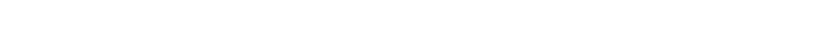 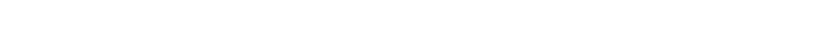 Эх сурвалж: ХБНГУ-ын Байгаль орчны агентлагУсны удирдлагын эрх зүйн зохицуулалт нь үндсэндээ ХБНГУ-ын Усны тухай хуулиар зохицуулагдах бөгөөд муж бүр өөрийн бүрэн эрхийн хүрээнд энэхүү хуульд нийцсэн байдлаар эрх зүйн зохицуулалтыг боловсруулах боломжтой байдаг. Мөн тус улсын Ундны усны тухай хуулиар ундны усны чанар, усны барилга байгууламж, шугам сүлжээний чанарын шаардлагыг хуульчлан баталгаажуулсан байдаг.Хүртээмжтэй, чанарын шаардлага хангасан, техникийн шаардлагад тусгасан хэмжээний даралттай усаар улс орныг хангах зорилготой өнөө цаг үед ариутгах байгууламжид цэвэрлэсэн усыг дахин ашиглах асуудлыг онцгой анхаарах болжээ. Харин ариутгах байгууламжид очиж байгаа усны чанар нь хаягдал усны эх үүсвэрээс бохирдсон байдлаар гарахаас гадна ариутгах татуургын шугам, суваг, шуудуугаар дамжихдаа нэмж хүнд хар тугалга, зэс, никел, нийлэг эд зэрэг бодисоор бохирддог болохыг анхаарах нь зүйтэй билээ. Иймд бохир ус, ариутгах татуургын үйлчилгээний тусгай зөвшөөрөл болон ариутгах татуургын шугам сүлжээнд ашиглах материал, цэвэрлэх байгууламжид тавих шаардлага зэрэг асуудлыг эдгээр хуулиудад тусгасан байна.ХБНГУ-ын Усын тухай болон Ундны усны тухай хуулиудад хууль зөрчсөн этгээдэд хүлээлгэх хариуцлагыг тодорхой зааж өгсөн байна. Ингэхдээ Усны тухай хуулийн дагуу холбогдох тодорхой захиргааны зөрчилд тавин мянга хүртэл еврогоор торгохоор заасан бол Ундны усны тухай хуулийг зөрчсөн аливаа захиргааны зөрчилд “Халдвараас хамгаалах тухай хууль”-д заасан хариуцлагыг оногдуулахаар өөр хуулийг эш татсан байна. Тус улсын “Эрүүгийн хууль”-ийн тусгай ангийн Хорлон сүйтгэх үйл ажиллагаа явуулах (88 дугаар зүйл), Нийтийн өмчтэй холбоотой баримт бичиг нуун далдлах болон хил хязгаарын тэмдгийг өөрчлөх (274 дүгээр зүйл), Олон нийтийг хордуулах (314 дүгээр зүйл), Нийтийн үйлчилгээг тасалдуулах (316b дугаар зүйл), Улсын онцгой ач холбогдолтой объетктод хохирол учруулах (318 дугаар зүйл) зэрэг зүйлүүдэд ус хангамж, ариутгах татуургатай холбоотой гэмт хэргүүдийг тусгаж ял, шийтгэл оногдуулахаар заасан байна. Харин “Захиргааны зөрчлийн тухай хууль”- д ус хангамж, ариутгах татуургатай холбоотой аливаа зөрчлийн талаар оруулаагүй байна.Ус хангамж, ариутгах татуургын үйлчилгээг зохицуулах эрх бүхий байгууллагуудГерман улсын усны аюулгүй байдлын асуудал нь Холбооны улс, муж, хот гэсэн гурван түвшний засаг захиргааны хамтын ажиллагааны хүрээнд хэрэгждэг бөгөөд хотын захиргаа нь муждаа харьяалагддаг боловч хотын захиргаа нь хууль тогтоомжийн дагуу устай холбоотой зарим тусгайлсан асуудлыг орон нутгийн хэмжээнд хариуцан ажиллах бүрэн эрхийг эдэлдэг. Хуулиар тогтоосон бүрэн эрх өмнө дурдсан байдалтай байдаг бол санхүүгийн хариуцлагын хувьд зөвхөн холбооны болон мужийн гэсэн хоёр хэлбэрт хуваагддаг. Өөрөөр хэлбэл хотын санхүүжилт нь мужийн шийдвэрээр батлагддаг гэсэн үг юм.ХБНГУ-ын хуулийн дагуу тус улсын Байгаль очны хамгаалал, барилга, цөмийн аюулгүй байдлын яам нь усны нөөцийн ашиглалтын асуудлыг хариуцдаг байна. Мөн энэхүү яам нь Европын холбоо болон бусад улс орнуудтай усны асуудлаар хамтран ажиллах асуудлыг хариуцаж байна. Харин салбар дундын төсөл, хөтөлбөр, санал, санаачилгыг Холбооны улсын холбогдох яамд хамтран ажиллах байдлаар хэрэгжүүлнэ. Холбогдох яамдын усны асуудлаар хариуцан ажиллах асуудлыг доор дэлгэрэнгүй дурдав. Үүнд:Хүнс, хөдөө аж ахуйн яамЭнэхүү яам нь алслагдсан газар нутгийн усны нөөц ашиглалт, үерээс хамгаалах, далайн эрэг орчмын газар нутгийн усны ашиглалт болон бордоо, газар тариалантай холбоотой усны асуудлыг тусгайлан хариуцна.Эрүүл мэндийн яамЭнэхүү яам нь ундны усны хангамж, усан сангийн усны чанар болон эм хангамжтай холбоотой усны тусгай зөвшөөрлийн асуудлыг тусгайлан хариуцаж ажилладаг.Тээвэр, цахим дэд бүтцийн яамЭнэхүү яам нь далайн болон улсын доторх усан замын тээврээс хамаарах усны чанар, далайн эргийн мужуудад газрын тос болон бусад бодисоор ус бохирдуулахаас сэргийлэх асуудлыг тусгайлан хариуцаж ажиллана.Боловсрол, судалгаа шинжилгээний яамЭнэхүү яам нь ус, усны технологитой холбоотой суурь болон хавсарга судалгаа, технологийн хөгжил болон нээлтүүдийг тусгайлан хариуцна.Эдийн засаг, эрчим хүчний яамЭнэхүү яам нь өөрийн эрхлэх асуудлын хүрээний устай холбоотой хууль тогтоомж болон бусад гэрээ хэлцлүүд, эрчим хүч үүсгэхэд ашиглах усны нөөц болон усан цахилгаан үүсгүүрийн асуудлыг тусгайлан хариуцна.Эдийн засгийн хамтын ажиллагааны яамЭнэхүү яам нь Холбооны улсын усны нөөц ашиглахтай холбоотой улс хоорондын болон олон улсын хөгжлийн хамтын ажиллагааны үндсэн зарчмын хэмжээнд устай холбоотой асуудлыг эрхлэн хариуцдаг байна.Байгаль очны хамгаалал, барилга, цөмийн аюулгүй байдлын яамны харьяанд дор дурдсан Холбооны улсын эрх бүхий байгууллагууд усны асуудлыг хариуцан ажилладаг байна. Үүнд:Холбооны улсын Байгаль орчны агентлаг;Холбооны улсын Байгаль хамгаалах агентлаг;Холбооны улсын Цацраг идэвхээс хамгаалах байгууллага;Холбооны улсын Барилга, бүсийн хөгжлийн төлөвлөлтийн агентлаг болон энэхүү агентлагийн харьяанд Холбооны улсын барилга, хотжилт, хот төлөвлөлтийн судалгааны хүрээлэн багтдаг.Тээвэр, цахим дэд бүтцийн яамны харьяанд:Холбооны улсын гидрологийн хүрээлэн;Холбооны улсын далай, ус зүйн агентлаг;Холбооны улсын усан замын инженерчлэл, судалгааны хүрээлэн;Герман улсын цаг уурын үйлчилгээний газар.Эрүүл мэндийн яамны харьяанд:Холбооны улсын эм, эмнэлгийн хэрэгслийн хүрээлэн.Хүнс, хөдөө аж ахуйн яамны харьяанд:Холбооны улсын орон нутаг, ойн болон загасны аж ахуйн судалгааны хүрээлэн;Холбооны улсын таримал ургамлын судалгааны төв;Холбооны улсын эрсдэлийн үнэлгээний хүрээлэн.Эдийн засаг, эрчим хүчний яамны харьяанд:Холбооны улсын газарзүйн шинжлэх ухаан байгалийн нөөцийн хүрээлэн;Холбооны улсын материал судалгаа, сорилт шинжилгээний хүрээлэн.ХБНГУ-ын Үндсэн хуулийн дагуу мужийн хэмжээний усны нөөц ашиглалтын асуудал нь тухайн мужийн хэмжээний хууль тогтоомжоор зохицуулагдана. Харин усан замын засвар, ашиглалт, хөгжил зэрэг асуудал нь Холбооны улсын Засгийн газрын бүрэн эрхэд хамаардаг байна.Мужийн хэмжээнд ерөнхийдөө ХБНГУ-ын яамд нь хууль тогтоомж, бодлогын болон зарчмын шинжтэй асуудлыг, дунд шатны эрх бүхий байгууллагууд нь ус ашиглалт, төлөвлөлт зарим төрлийн эрх зүйн зохицуулалтыг тус тус хариуцдаг бол доод шатны байгууллагууд нь дор дурдсан асуудлыг эрхлэн хариуцдаг байна. Үүнд:Техникийн зөвлөгөө;Усны мониторинг;Усны байгууламж болон усны сав газрын тусгай зөвшөөрөл олгох;Ус ашиглалтын зөвшөөрөл олгох;Тогтмол буюу тээвэр хийх боломжгүй ус ашиглах эрх олгох;Ариутгах байгууламжийн болон хаягдал усны мониторинг хийх зөвшөөрөл олгох;Ус хордуулж болох бодис ашиглах талаар санамж боловсруулах;Усны бохирдлын тухай мэдэгдэл хүлээн авах;Усны сав газар, усны урсцад хяналт шалгалт хийх;Үер усны аюулаас сэргийлэх, хамгаалах ажиллагаа явуулах шийдвэр гаргах;Торгууль, нөхөн төлбөр гаргуулах;Яамд зэрэг холбооны болон мужийн дээд газруудад тайлагнах;Хууль тогтоомжоор олгосон бусад бүрэн эрхийг хэрэгжүүлэх.Судалгааны үр дүнгээс харахад ХБНГУ-ын мужууд нь ихэвчлэн доорх Зураг 2-т харуулсан гурван шатлалт бүтцийн дагуу үйл ажиллагаа явуулж байна.Зураг 1. ХБНГУ-ын Усны нөөц ашиглалтын гурван шатлалт захиргааны бүтэц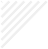 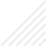 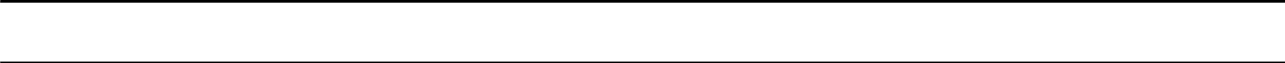 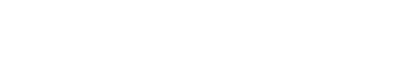 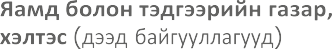 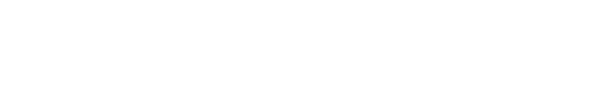 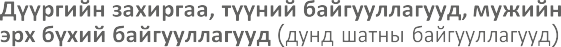 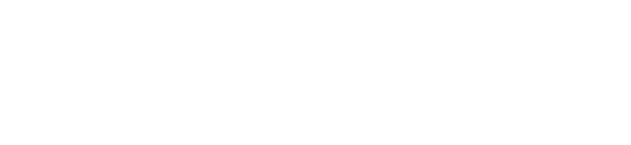 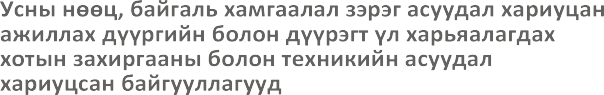 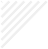 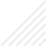 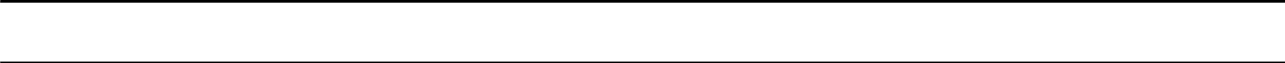 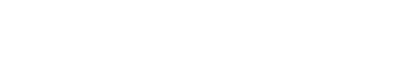 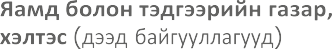 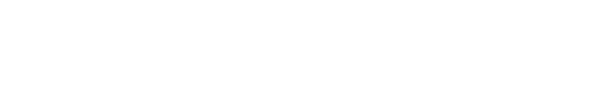 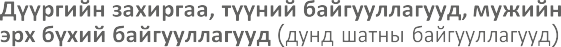 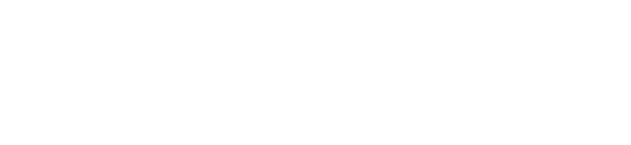 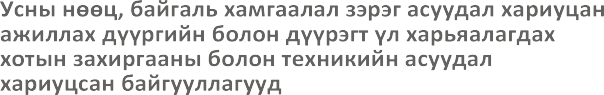 ХБНГУ-ын Байгаль орчны агентлагХБНГУ-ын Байгаль орчны агентлаг нь 1974 онд анх үүсгэн байгуулагдсанаасаа хойш тус улсын ус хангамж, ариутгах татуургын асуудлыг хариуцан ажиллаж байна. Тус байгууллага нь улс орон даяар байгаль орчин, хяналт шалгалттай холбоотой мэдээллийг цуглуулж, дүн шинжилгээ хийж, дүгнэлтэд үндэслэн Байгаль орчны яам зэрэг улсын хэмжээнд үйл ажиллагаа явуулдаг байгууллагуудыг бодлогын зөвлөгөөгөөр хангаж дэмжлэг үзүүлэх үндсэн чиг үүрэгтэй юм. Үүний зэрэгцээ Байгаль орчны агентлаг нь ард иргэдийг шаардлагатай мэдээллээр хангах, байгаль орчны хууль тогтоомжийг хэрэгжилтийг хангуулах зэрэг чиг үүргийг хэрэгжүүлдэг.Дээрх чиг үүргээ хэрэгжүүлэхдээ тус агентлаг нь эрсдэл болон аюулыг эрт илрүүлж, өөрийн лабораториуд болон судалгааны төвүүдэд хийсэн судалгаа, шинжилгээний үндсэн дээр тэдгээрт тохирох шийдлийг боловсруулж, цаг алдалгүй хариу арга хэмжээ авч ажилладаг байна. Түүнчлэн ДЭМБ зэрэг бусад байгууллагуудтай үр дүнтэй, тогтвортой хамтын ажиллагаа тогтоож ажилладаг байна. Одоогоор Байгаль орчны агентлаг нь биологич, химич, эдийн засагч, хуульч, инженерүүдээс бүрдсэн 1600 орчим албан хаагчтай, Ерөнхий үйлчилгээний хэлтэс болон таван үндсэн хэлтэстэйгээр үйл ажиллагаа явуулж байна.Холбооны мужуудын усны асуудал хариуцсан ажлын хэсэгХолбооны улсын мужуудын хоорондын харилцан холбоотой усны асуудлыг зохицуулах зорилгоор үүсгэн байгуулсан Холбооны мужуудын усны асуудал хариуцсан ажлын хэсэг нь усны нөөц ашиглахтай холбоотой хууль тогтоомжийн нийцэл болон маргаантай бусад асуудлыг хэлэлцэж зөвлөмж гаргах бүрэн эрхтэй.Энэхүү ажлын хэсэг нь усны удирдлага болон усны тухай хууль тогтоомжтой холбоотой аливаа асуудлыг хэлэлцэх, шийдэл боловсруулах болон шийдлийг хэрэгжүүлэхэд чиглэсэн зөвлөмжүүдийг гаргах үндсэн чиг үүрэгтэй байна. Үүний зэрэгцээ тус ажлын хэсэг нь үндэсний, улс хоорондын болон бусад олон улсын хэмжээний асуудлуудыг хэлэлцэж холбогдох байгууллагад санал хүргүүлэх нэмэлт чиг үүргийг хэрэгжүүлдэг байна.Эдгээр чиг үүргээ гүйцэтгэхдээ Холбооны мужуудын усны асуудал хариуцсан ажлын хэсэг нь усны хууль тогтоомж, гидрологи, далайн болон газрын усыг хамгаалах, экологийн асуудлыг зохицуулах, хот суурины ус хангамж, ариутгах татуургын үйлчилгээ зэрэг асуудлыг хариуцсан дөрвөн дэд ажлын хэсгийг ажиллуулдаг байна.Тус ажлын хэсгийн үйл ажиллагаа нь муж улсуудад стандартчилагдсан усны удирдлагын үйл ажиллагааг нэвтрүүлэх үр дүнтэй ажил юм. Гэвч бүх муж ижил стандартаар загварчлагдан ажилладаггүй бөгөөд муж тус бүрийн онцлогт тохирсон байдлаар зохицуулах боломжийг заавал үлдээдэг байна.Мөн Холбооны мужуудын усны асуудал хариуцсан ажлын хэсэг нь төрөл бүрийн хэвлэлийн хэрэгслээр олон нийтэд усны удирдлагын сүүлийн үеийн мэдээ, мэдээллийг хүргэж ажилладаг байна. Тус ажлын хэсгийн удирдлагыг холбооны улсын мужууд хоёр жилийн хугацаагаар ээлжлэн хариуцаж ажилладаг ажээ.Усны асуудлаар үйл ажиллагаа явуулдаг холбоо, нийгэмлэгүүд нь ус хангамж, ариутгах татуургын үйлчилгээг тогтмол сайжруулах, үйлчилгээний байгууллагуудын жишиг гаргаж, жишгийг хэрэгжүүлэхийг зөвлөн усны салбарын хөгжилд түлхэц үзүүлдэг байна. Тухайлбал ХБНГУ-д Ундны ус болон усны нөөцийн холбоо (Association of Drinking Water from Reservoirs), Эрчим хүч, усны аж үйлдвэрүүдийн нийгэмлэг (German Association of Energy and Water Industries), Герман улсын Усны удирдлагын холбоодын хамтын нийгэмлэг (German Alliance of Water Management Associations), Байгалийн хий, усны техникийн болон шинжлэх ухааны байгууллагуудын холбоо (German Technical and Scientific Association for Gas and Water (DVGW)), Германы ус, бохир ус, хог хаягдлын холбоо (German Association for Water, Wastewater and Waste), Германы нийтийн үйлчилгээний нийгэмлэг (German Association of Local Utilities (VKU)) зэрэг холбоо, нийгэмлэгүүд үйл ажиллагаа явуулж байна.Нийгмийн эрүүл мэндийн байгууллагаНийгмийн эрүүл мэндийн байгууллага нь шугам сүлжээний материал болон усны чанарт тодорхой хугацааны давтамжтайгаар хяналт тавих зэргээр үйлчилгээний чанарыг хангах төлөвлөгөөтэй ажилладаг болох нь харагдаж байна. Ялангуяа шалгалт, хяналтын давтамжийг тодорхой төлөвлөж, тогтмол хэрэгжүүлэх нь чанарыг хангах үндсэн арга хэрэгсэл болдог байна.Баталгаажуулалтын байгууллагаГерман улс нь 2013 оноос эхлэн одоог хүртэл ус хангамж, ариутгах татуургын үйлчилгээндээ ДЭМБ-ын Усны аюулгүй байдлын төлөвлөгөө (Water safety plan буюу WSP)-г хэрэгжүүлж, тус төлөвлөгөөний дагуу ундны усны аюулгүй байдлыг хангаж байна. Ундны усны тухай хуульд усны чанарт тавигдах шалгуур болон бусад зарим үзүүлэлтүүдийг заасан байдаг бөгөөд Усны аюулгүй байдлын төлөвлөгөөний дагуу том, жижиг бүх төрлийн ундны ус ханган нийлүүлэгчид зориулсан нийт 300 орчим “техникийн зохицуулалт”14-ыг мөрдүүлж, тэдгээр нарийвчилсан зохицуулалтын дагуу баталгаажуулалт хийж чанарыг хангаж байна. Тухайлбал Байгалийн хий, усны техникийн болон шинжлэх ухааны байгууллагуудын холбоо (ДиВиЖиВи буюу DVGW) нь ундны ус ханган нийлүүлэгч жижиг байгууллагуудад зориулсан техникийн дүрмүүдийг эмхэтгэн гаргасан бөгөөд тус байгууллагын “W 1001 техникийн дүрэм” нь үйл ажиллагааны хэвийн нөхцөлд эрсдэлийн удирдлагаар хангах асуудлыг зохицуулдаг бол “W 1002 техникийн дүрэм” нь аюул, ослын үеийн үйл ажиллагааг зохицуулахад чиглэсэн байдаг.Ус ханган нийлүүлэгч байгууллагууд, шугам сүлжээний эзэмшилХБНГУ-ын Үндсэн хуулийн 28 дугаар зүйлийн 2 дахь хэсэгт ундны ус хангамж нь төрийн үйлчилгээнд хамаарах бөгөөд орон нутгийн засаг захиргаа шууд хариуцан хэрэгжүүлнэ. Мөн хот болон орон нутгийн эрх бүхий байгууллагууд нь өөрийн эрх хэмжээнд хамаарах ус хангамжийн зарим асуудлыг хувийн хэвшлийн байгууллагад эрх олгон өөрийн нэрийн өмнөөс гүйцэтгүүлж болно гэж заажээ. Энэхүү заалтыг хэрэгжүүлэхдээ жижиг хотууд болон алслагдсан зарим орон нутгууд нийтийн өмчийн тусгай зориулалтын компани байгуулж ус хангамж, ариутгах байгууламжийн чиг үүргийг хэрэгжүүлж байна. Усны барилга байгууламж, шугам сүлжээ нь ус хангамж, ариутгах байгууламжийн чиг үүргийг хэрэгжүүлж байгаа хувийн эсвэл нийтийн өмчийн байгууллагын өмчид хамаардаг байна.Дэлхийн хоёрдугаар дайны дараа Зүүн Германд төвлөрсөн, Баруун Германд төвлөрсөн бус хоёр өөр төрлийн ус хангамж, ариутгах татуургын тогтолцоотой байжээ. Берлиний хана нурсны дараа хоёр Герман нэгдэж яваандаа төвлөрсөн бус нийтийн аж ахуй, ус хангамжийн дэд бүтцэд шилжин орон нутгууд ус хангамж, ариутгах татуургын асуудлыг хариуцан ажиллах болжээ.Харин 1980-1990 оны үед хувийн хэвшлийн байгууллагууд өндөр үр ашигтай, илүү сайн үйлчилгээг амлаж байсан тул улс орон даяар ус ханган нийлүүлэгчдийг хувьчилж эхэлсэн юм. Гэвч хувийн хэвшилд ус ханган нийлүүлэх үүргийг даалгаснаар усны үнэ ерөнхийдөө өсөж эхэлсэн байна. Түүнчлэн 2012 онд Герман улсын Өрсөлдөөний байгууллага үндэслэлгүй үнэ нэмсэн гэсэн үндэслэлээр Берлин хотын усны нийтийн үйлчилгээний үнийг 18 хувиар бууруулахаар шийдвэрлэсэн байна. Шударга өрсөлдөөний байгууллага нь ижил төрлийн үйл ажиллагаа эрхэлдэг нийтийн өмчийн байгууллагуудын үнэтэй харьцуулан судалсны үндсэн дээр ийм дүгнэлт гаргаж байжээ.Зарим эрдэмтэн судлаачид ус ханган нийлүүлэгч байгууллагууд нь нийтийн эзэмшилд байх нь эдийн засгийн хувьд илүү үр дүнтэй гэж үздэг. Учир нь тэд аливаа дэд бүтцийг шинээр барьж байгуулах, засвар үйлчилгээ хийхдээ жижиг, дунд үйлдвэрлэл эрхлэгчдийг дэмжиж байдаг бол хувийн хэвшлийн байгууллагууд ус ханган нийлүүлэх ажлыг гүйцэтгэхдээ ихэвчлэн өөрийн охин компаниар эдгээр ажлыг гүйцэтгүүлдэг талтай байдаг ажээ.Герман улсын хувьд эзэмшигч байгууллага нь өөрөө өөртөө хяналт тавих байдлаар усны салбарын аливаа хөрөнгийн хэвийн үйл ажиллагааг хангах үндсэн зарчимтай байна. Тухайлбал ус ханган нийлүүлэгчийн үндсэн хөрөнгийн үнэ цэнийг хэвээр хадгалах зарчимтай бөгөөд үйлчилгээ үзүүлэгч байгууллага нь байгууллагын биет болон үндсэн хөрөнгө нь цаг хугацааны явцад өөрийн үнэ цэнийг алдахгүй байхаар элэгдэл хорогдол эсвэл хүү тооцох зэргээр ажиллах ёстой байна.Энэ нь нөгөө талаар тусгай зөвшөөрөл олгох шаардлагыг багасгадаг гэж үзэж болно. Төрийн зүгээс тухайн байгууллагын үйл ажиллагаанд ус ашиглах, цэвэрлэх байгууламж ажиллуулах зөвшөөрлөөс өөр аливаа тусгай зөвшөөрөл олгохгүй стандарт, норм, журмын хэрэгжилтийг хангуулах, итгэмжлэгдсэн баталгаажуулалтын байгууллагаар баталгаажуулалт хийлгэх байдлаар хяналт тавьдаг байна. Ер нь Герман улсын хувьд хяналт шалгалтаас илүү төлөвлөлт, төлөвлөгөөний биелэлт болон үйл ажиллагааны чанар, үр дүнг чухалчилж үздэг байна. Тухайлбал ханшийн өөрчлөлт, элэгдэл хорогдол зэрэг бүх хүчин зүйлийг харгалзан төлөвлөж үндсэн хөрөнгийн үнэ цэнийг багасгахгүй байх, хэрэглэгчийн төлөх төлбөрөөс илүү зардал гаргахгүй байх зэрэг тодорхой зарчмуудын дагуу ус хангамж, ариутгах татуургын үйлчилгээний байгууллагууд ажилладаг байна.Герман улсын хэмжээнд 2013 оны байдлаар ус хангамжийн 5,948 байгууллага ажиллаж байсан бөгөөд эдгээрээс 1,631 байгууллага нь улсын хэмжээний ус хангамжийн 80 орчим хувийг хариуцан ажиллаж байсан байна. Статистикаас үзвэл 2015 онд эдгээр ус хангамжийн байгууллагуудын 64 хувь нь нийтийн өмчийн, 36 хувь нь хувийн хэвшлийн байгууллагууд болж өөрчлөгдсөн бөгөөд хувийн хэвшлийн байгууллагууд нийт усны 61 хувийг, нийтийн өмчийн байгууллагууд үлдсэн 39 хувийг нийлүүлж байжээ. Үүнийг доорх графикт харуулав.Ундны усны үнэХБНГУ-д усны үнийг тооцохдоо ус ханган нийлүүлэхтэй холбоотой бүх асуудлыг багтаасан аргачлалаар бодит зардалд үндэслэн усны үнийг тогтоодог байна. Ингэхдээ ус гарган авах, цэвэршүүлэх, хадгалах, дамжуулан түгээх болон усны эх бүрэлдэх байгалийн тогтцыг хадгалах, сайжруулахад зарцуулсан хөрөнгө оруулалтыг хүртэл тооцдог байна. Бодит зардалд суурилсан усны үнэ тооцох аргыг Европын холбооны Усны тогтолцооны тухай журам (WFD)-д заасан үндсэн зарчмын дагуу Герман улсын ихэнх газар нутагт нэвтрүүлсэн байдаг ажээ. Энэхүү зарчмын дагуу усны үйлчилгээний зардал болон усны барилга байгууламжийн үнийг усны төлбөрт багтааж тооцох ёстой байна. Гэвч усны барилга байгууламж, усны эх бүрэлдэх байгалийн тогтоц, хүн амын нягтрал суурьшил, газар зүйн онцлог зэрэг хүчин зүйлсийн нөлөөгөөр орон нутаг бүрд усны үнэ ялгаатай тогтоогддог байна.ХБНГУ-ын Усны тухай хуулийн 50 дугаар зүйлийн 1 дэх хэсэгт зааснаар ус хангамж нь нийтийн үйлчилгээ байх бөгөөд Үндсэн хуульд заасны дагуу орон нутаг бүр бүрэн эрхийнхээ хүрээнд ус хангамжийн үйлчилгээг зохион байгуулдаг. Ханган нийлүүлэгч компаниуд нь нийтийн эсвэл хувийн эзэмшлийн компани эсэхээс, мөн тухайн орон нутгийн хүн амын нягтшил, усны эх үүсвэр болон барилга байгууламжийн онцлогоос хамаарч үйлчилгээний төлбөр нь өөр өөр байж болох боловч үйлчилгээний төлбөрийг холбооны улсын болон орон нутгийн хууль тогтоомжид үндэслэн хянадаг байна.Ус ханган нийлүүлэх үйлчилгээ нь монополь шинж чанарыг агуулдаг учир Холбооны улсын Шударга Ёсны Шүүх (Federal Court of Justice) нь тухайн орон нутгийн өрсөлдөөний байгууллагуудад ус ханган нийлүүлэгч хувийн байгууллагуудын тогтоосон үнийг ижил төрлийн үйлчилгээ эрхэлдэг бусад байгууллагуудынхтай харьцуулах боломжтой байхаар журамласан байна. Ийнхүү харьцуулан үзэхдээ өрсөлдөөний байгууллага нь хэрэглэгчид хүргэсэн усны хэмжээ, хэрэглэгчийн тоо, байршил болон нягтрал буюу нэг өрхөд оногдох шугам сүлжээний урт, хэрэглэгчдийн бүрэлдэхүүн хэсгүүд болох хэрэглэгч өрх, хэрэглэгч байгууллагуудын харьцаа, худалдан авалт болон ус цэвэршүүлэхэд гарах зардал, жилд ханган нийлүүлэх усны нийт хэмжээ зэрэг үзүүлэлтүүдийг тус тус харьцуулан жишдэг байна.Бохир усыг цэвэрлэх үнэХБНГУ-ын Усны тухай хуульд зааснаар хаягдал усыг ариутгах үйлчилгээ нь ус ханган нийлүүлэх үйлчилгээний нэгэн адил нийтийн үйлчилгээ байх ёстой. Энэ үйлчилгээг Үндсэн хуульд заасны дагуу муж улс тус бүрийн захиргаа нь өөрийн бүрэн эрхийн хүрээнд зохион байгуулж, орон нутгийн эрх бүхий байгууллага нь хууль тогтоомжийн дагуу бохир усны нийтийн үйлчилгээний үнийг тогтоодог байна. Бохир усны нийтийн үйлчилгээний үнийг тогтоохдоо бохирдуулагч нь төлөх олон улсын зарчмын дагуу нийтийн ариутгах татуургад холбогдсон нийтийн болон хувийн хэвшлийн бүх байгууллагууд төлбөр төлөх үүрэгтэй. Бодит зардалд суурилсан үнэ тогтоох аргачлалын дагуу бохир усны нийтийн үйлчилгээний үнийг тогтоох тул энэ үйлчилгээний орлого нь тухайн орон нутгийн ариутгах татуурга, цэвэрлэх байгууламжийн үйл ажиллагаа, хөрөнгө оруулалтын зардлаас хэтрэхгүй байх шаардлагыг хуульчилжээ.Газар зүйн нөхцөл байдал, хүн амын нягтрал, суурьшил, бохир усанд агуулагдах бохирдуулагч элемент, цэвэршүүлэх арга технологи, байгууламжийн чадамжаас шалтгаалан орон нутаг бүрд бохир усыг цэвэрлэх үнэ мөн л өөр өөр тогтоогддог байна.ХБНГУ-ын Өрсөлдөөний байгууллага (The Federal Cartel Office буюу Bundeskartellamt) болон иргэний хэргийн шүүх нь ус ханган нийлүүлэгч хувийн байгууллагуудын үйлчилгээний үнийг хянадаг. Харин ус ханган нийлүүлэгч нийтийн өмчийн байгууллагын үйлчилгээний үнийг захиргааны хэргийн шүүх болон тухайн орон нутгийн хууль тогтоомжид заасан бусад байгууллага хянадаг байна. Доорх зурагт Герман улсын ус ханган нийлүүлэгч байгууллагуудын үйлчилгээний үнэд хяналт тавих эрхтэй байгууллагуудыг харуулав.Зураг 3. ХБНГУ-ын ус ханган нийлүүлэгч байгууллагууд болон тэдгээрийн үнэд хяналт тавийн байгууллагууд.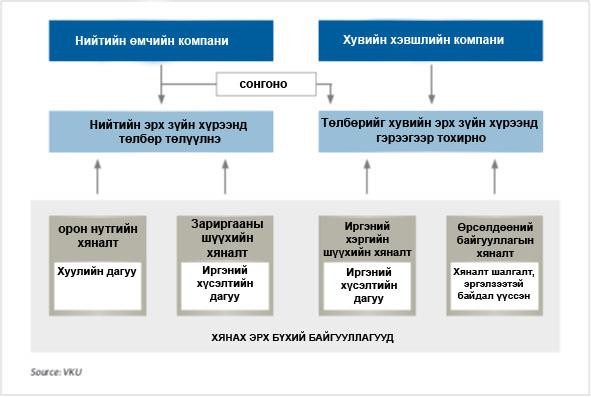 Эх сурвалж: Profile of the German Water Sector 2015 (German Association of Local Utilities – VKU)ДүгнэлтУсны барилга байгууламж, шугам сүлжээ нь ус хангамж, ариутгах байгууламжийн чиг үүргийг хэрэгжүүлж байгаа хувийн эсвэл нийтийн өмчийн байгууллагын өмчид хамаардаг байна.Зарим эрдэмтэн, судлаачид санхүүгийн хямралтай цаг үед орон нутгийн өмчийг хувьчлах нь тийм ч оновчтой шийдвэр биш гэж үздэг байна. Учир нь орон нутгийн захиргаа хувийн хөрөнгө оруулагчдаас зарим байдлаар хараат болж эхэлдэг бөгөөд аливаа хэлцлийг тухайн хөрөнгө оруулагчийн эрх ашигт нийцсэн байдлаар хийдэг. Үүнээс гадна нэгэнт хувьчлагдсан байгууллагыг буцаан худалдан авахад маш өндөр үнэтэй байдаг тул иргэдэд эдийн засгийн дарамт үүсдэг ажээ. Герман улсын иргэд ус хангамж, ариутгах татуургын үйлчилгээний төлбөр төлж тухайн дэд бүтцэд хөрөнгө оруулж байгаа боловч ус хангамж, ариутгах татуургын дэд бүтцэд гарсан зардлыг 2-3 дахин илүү төлсөн гэж үздэг байна.Герман улсын хувьд эзэмшигч байгууллага нь өөрөө өөртөө хяналт тавих байдлаар усны салбарын аливаа хөрөнгийн хэвийн үйл ажиллагааг хангах үндсэн зарчимтай байна. Тухайлбал ус ханган нийлүүлэгчийн үндсэн хөрөнгийн үнэ цэнийг хэвээр хадгалах зарчимтай бөгөөд үйлчилгээ үзүүлэгч байгууллага нь байгууллагын биет болон үндсэн хөрөнгө нь цаг хугацааны явцад өөрийн үнэ цэнийг алдахгүй байхаар элэгдэл хорогдол эсвэл хүү тооцох зэргээр ажиллах ёстой байна.Тус улсад ус хангамж, ариутгах татуургын үйлчилгээ үзүүлэгч байгууллага нь юуны өмнө өөрийн үйл ажиллагаанд стандарт, норм, журмыг чанд сахин ажиллах, үйлчилгээний явцад гарч болох аливаа эрсдэлийг тооцон төлөвлөх үүрэгтэй. Энэ нь усны нийтийн үйлчилгээний чанарыг хангах үйл ажиллагааны үндэс суурь болдог. Энэ нь нөгөө талаар тусгай зөвшөөрөл олгох шаардлагыг багасгадаг гэж үзэж болно. Төрийн зүгээс тухайн байгууллагын үйл ажиллагаанд ус ашиглах, цэвэрлэх байгууламж ажиллуулах зөвшөөрлөөс өөр аливаа тусгай зөвшөөрөл олгохгүй стандарт, норм, журмын хэрэгжилтийг хангуулах, итгэмжлэгдсэн баталгаажуулалтын байгууллагаар баталгаажуулалт хийлгэх байдлаар хяналт тавьдаг байна. Ер нь Герман улсын хувьд хяналт шалгалтаас илүү төлөвлөлт, төлөвлөгөөний биелэлт болон үйл ажиллагааны чанар, үр дүнг чухалчилж үздэг байна. Тухайлбал ханшийн өөрчлөлт, элэгдэл хорогдол зэрэг бүх хүчин зүйлийг харгалзан төлөвлөж үндсэн хөрөнгийн үнэ цэнийг багасгахгүй байх, хэрэглэгчийн төлөх төлбөрөөс илүү зардал гаргахгүй байх зэрэг тодорхой зарчмуудын дагуу ус хангамж, ариутгах татуургын үйлчилгээний байгууллагууд ажилладаг байна.Монгол Улсын хувьд УХАТАҮЗЗ нь тусгай зөвшөөрөл олгож ажилладаг боловч тусгай зөвшөөрөл эзэмшигчийн үйл ажиллагаанд тодорхой төлөвлөгөөний дагуу, давтамжит хугацаанд хяналт шалгалт хийх боломж тааруу байна. Энэ нь Мэргэжлийн хяналтын тухай хууль тогтоомжийн дагуу мэргэжлийн хяналтын байгууллага бүх төрлийн хяналт шалгалтыг хариуцан ажилладаг, бусад байгууллагуудад ажиллаж байсан улсын байцаагчийн чиг үүргийг байхгүй болгосонтой холбоотой гэж үзэж болохоор байна. Иймд хот, суурины ус хангамж, ариутгах татуургын ашиглалтын тухай хууль тодорхой этгээдэд эрх олгож ундны усны болон ус дамжуулах шугам сүлжээний чанарт хяналт тавих байдлаар ажиллах нь зүйтэй гэж үзэж байна.ХБНГУ-д хуулийн дагуу Ус хамгааллын ажилтан томилж ажиллуулж болохоор заасан бөгөөд Ус хамгааллын ажилтан нь усны нөөц багасах, усны чанар муудахаас сэргийлж тодорхой хугацааны давтамжтайгаар мониторинг хийх, хаягдал усны чанар, хэмжээг хэмжих, усны дутагдал үүсэх нөхцөл байдал болон усны дутагдлаас урьдчилан сэргийлэх зэрэг асуудлаар хэрэглэгчдэд мэдээлэл өгөх гэсэн үндсэн чиг үүргийг хэрэгжүүлдэг.Герман улсын эрх зүйн зохицуулалтаас харахад ус хангамжийн үйлчилгээний тусгай зөвшөөрөл гэж шаардахгүй байна. Харин усны чанарын хяналт шалгалтыг доорх байдлаар хэрэгжүүлдэг байна. Үүнд:Хуульд заасан шалгуур, үзүүлэлтүүдийг хангаж байгаа эсэхийг шалгах (Нийгмийн эрүүл мэндийн байгууллага, баталгаажуулалтын байгууллага);Стандарт, нормд үндэслэн боловсруулсан техникийн зохицуулалтад нийцэж байгаа эсэхийг шалгах (Баталгаажуулалтын байгууллага);Эрүүл мэндийн шаардлага хангасан эсэхийг шалгах (Нийгмийн эрүүл мэндийн байгууллага).Түүнчлэн ХБНГУ-ын Усны тухай хуульд “байгаль орчинд ээлтэй хөгжил” (the state of the art) гэсэн нэр томьёог оруулсан нь онцлог зохицуулалт гэж үзэж байна. Энэхүү шалгуур үзүүлэлтийг Усны тухай хуулийн 1 дүгээр хавсралтаар оруулж өгчээ. Энэхүү “байгаль орчинд ээлтэй хөгжил”-ийн шалгуурыг хангахыг ус хангамж, ариутгах татуургын үйлчилгээний байгууллагуудаас тодорхой тохиолдолд шаарддаг байна. Тухайлбал Усны тухай хуулийн 60 дугаар зүйлд цэвэрлэх байгууламжид тавих шаардлагуудыг тусгасан бөгөөд цэвэрлэх байгууламжийг “байгаль орчинд ээлтэй хөгжил”-ийг хангасан байдлаар барьж, “байгаль орчинд ээлтэй хөгжил” болон нийтээр хүлээн зөвшөөрөгдсөн технологийн журмын дагуу цэвэрлэх байгууламжийн үйл ажиллагааг явуулна гэж заасан байна.Байгаль орчинд ээлтэй хөгжлийн шалгуурыг зардал ба үр ашгийн үүднээс урьдчилан сэргийлэх, аюулгүй байдлыг урьдчилан хангах байдлаар хэрэгжүүлэх зарчимтай бөгөөд Усны тухай хуулийн 1 дүгээр хавсралтад шалгуур үзүүлэлтүүдийг доорх байдлаар тусгажээ. Үүнд:Бага хаягдал бий болгох технологийг ашиглах;Аюул багатай материал, бодисыг ашиглах;Хаягдлыг дахин боловсруулах, дахин ашиглахыг дэмжих;Амжилттай туршигдсан харьцуулагдах боломжтой арга хэрэгсэл, тоног төхөөрөмжийг ашиглах;Дэвшилтэт технологи, шинжлэх ухааны ололт, амжилтыг ашиглах;Сөрөг нөлөөтэй бодис ялгарлын хэлбэр, хэмжээ, нөлөөллийг хянах;Шинээр баригдах болон одоо үйл ажиллагаа явуулж байгаа байгууламжийн үйл ажиллагаанд стандарт, норм, журмыг хангуулах, давтамжтайгаар хяналт шалгалт хийх;Боломжит хамгийн давуу талтай технологийг нэвтрүүлэх цаг хугацааны шаардлага тавих;Үйл ажиллагаа бүрд ашиглах түүхий эдийн зарцуулалт болон эрчим хүч зарцуулалтыг хянах;Байгаль орчин болон хүнд үзүүлэх аливаа сөрөг нөлөөллөөс боломжит хамгийн дээд хэмжээгээр сэргийлэх;Байгаль орчин болон хүнд сөрөг нөлөө үзүүлэх аюул, ослоос урьдчилан сэргийлэх хэрэгцээг тодорхойлсон байх;Олон улсын байгууллагын хэвлэн нийтэлсэн мэдээллийг ашигладаг байх;Боломжит хамгийн дэвшилттэй техник, технологийн тухай мэдээллийг ашигладаг байх.Холбооны улсын Байгал орчны агентлаг нь ус хангамж, ариутгах татуургын үйлчилгээ үзүүлдэг том, жижиг бүх харилцагч байгууллагууддаа Байгаль орчинд ээлтэй хөгжлийн шалгуур үзүүлэлтүүдийг нэвтрүүлэх, ийнхүү нэвтрүүлэхэд нь дэмжлэг үзүүлэх зорилгоор хэд хэдэн төслийг амжилттай хэрэгжүүлсэн байна.БҮЛЭГ III. УНГАР УЛСЫН ТУРШЛАГААСУнгар улс ундны усныхаа 95 гаруй хувийг гүний уснаас авч ашигладаг бөгөөд усны эх үүсвэрийн тогтвортой байдлыг хангах тал дээр онцгой анхаарал хандуулах шаардлагатай болдог байна. “Усны нийтийн үйлчилгээ” нь ундны усны хангамж, бохир усыг цэвэрлэх гэсэн хоёр үндсэн бүрэлдэхүүнтэй бөгөөд ундны ус хангах үйлчилгээ нь усыг олборлохоос үйлчлүүлэгчид хүргэх хүртэл үйл ажиллагааг хамардаг. Хаягдал ус, түүнийг цэвэрлэх үйлчилгээ нь бохир усыг татан зайлуулах, цэвэрлэх болон цэвэрлэх байгууламжийн лагийг зохицуулах хүртэлх цогц үйл ажиллагааг агуулдаг байна.Тус улсын бүх хот, суурин газрууд буюу нийт айл өрхүүдийн 95 хувь нь ус хангамжийн шугамд бүрэн холбогдсон бөгөөд нэг өрхийн өдрийн дундаж усны хэрэглээ нь 90-100 литр гэж тооцдог байна. Ундны усны чанарын хувьд суурин газрын оршин суугчид шугамын усыг унданд хэрэглэх боломжтой. Бохир ус татан зайлуулах шугамын хүрэлцээ нь ундны усны шугамтай харьцуулахад харьцангуй хүрэлцээ муутай бөгөөд 2013 оны байдлаар нийт айл өрхүүдийн 75 хувь нь бохирын шугамд холбогдсон байжээ. Томоохон цэвэрлэх байгууламжууд нь үр нөлөө өндөртэй, байгаль орчинд сөрөг нөлөөлөл багатай ажиллаж байгаа бол зарим жижиг хот, тосгодын бага оврын цэвэрлэх байгууламжуудын байгаль орчинд үзүүлэх нөлөөлөл харьцангуй өндөр бөгөөд үйл ажиллагааны өртөг, зардал өндөртэй байдаг. Түүнчлэн Хэрэглэгчидтэй харилцах, тэдэнд усны төлбөрийн нэхэмжлэл хүргүүлэх, усны чанарыг хянах, хангуулах нь усны нийтийн үйлчилгээний бүрдэл хэсэг гэж тооцогддог.Усны нийтлэг үйлчилгээний зарчмуудУнгар улсын Усны нийтийн үйлчилгээний тухай хуулийн 1 дүгээр зүйлд усны нийтийн үйлчилгээнд доорх зарчмуудыг дагаж мөрдөхөөр заасан байна. Үүнд:А. Байгалийн нөөцийг хамгаалах зарчим. Усны нийтийн үйлчилгээг хэрэгжүүлэхдээ техник, эдийн засаг, зохион байгуулалтын зохимжтой шийдлээр салбарыг хөгжүүлж байгалийн нөөцийг, ялангуяа ундны усны эх үүсвэрийг удаан хугацааны туршид тогтвортой ашиглах нөхцөлийг бүрдүүлнэ.Б. Аюулгүй байдлын зарчим. Усны байгууламжийг төлөвлөх, ажиллуулах, хөгжүүлэхдээ техник, эдийн засаг, зохион байгуулалтын хувьд аюулгүй байдлыг бүрэн хангана. Ингэхдээ доорх нөхцөлийг бүрдүүлнэ. Үүнд:Ханган нийлүүлэгчид нь үйлчилгээ үзүүлж байгаа нутаг дэвсгэрийнхээ хэмжээнд хэрэглэгчийг чанарын шаардлага хангасан ундны усаар урт хугацааны турш хангахын тулд ус хангамж, ариутгах татуургын шугам сүлжээний нэгдмэл бөгөөд аюулгүй байдлыг хангасан, мэргэжлийн мэдлэгт суурилсан мэргэшсэн үйл ажиллагаа явуулна.Ус хангамж, ариутгах татуурга, цэвэрлэх байгууламжийн үйл ажиллагааг хамгийн бага эрсдэлтэйгээр удирдан явуулна.В. Үйлчилгээний найдвартай байдлын зарчим. Төр, орон нутгийн засаг захиргаа нь энэ хуульд заасны дагуу усны нийтийн үйлчилгээний найдвартай байдлыг хангана.Г. Үйлчилгээ үзүүлэгч хариуцлагатай байх зарчим. Ус ханган нийлүүлэгч нь энэ хуульд заасан гэрээнд үндэслэн үйл ажиллагаа явуулах бөгөөд аливаа хувь хүн болон байгууллагын шугам сүлжээнд холбогдох, ундны усаар хангагдах, ариутгах татуургаар дамжуулан бохир усыг цэвэрлүүлэх хэрэгцээг хангаж, хариуцлагатай ажиллана.Д. Бохирдуулагч төлөх зарчим. Усны нийтлэг үйлчилгээнд аливаа бохирдол үүсгэсэн этгээд бохирдуулсан хэмжээгээрээ төлбөр төлөх зарчмыг баримтална.Е. Бүсчлэлийн зарчим. Усны нийтийн үйлчилгээг хэрэглэгчийн ашиг сонирхол, усны нөөцөд үндэслэн нэг эсвэл хэд хэдэн орон нутгийг хамарсан зэрэг тохиромжтой байдлаар бүсчлэн зохион байгуулна.Ё. Нэгдмэл үнийн зарчим. Усны төлбөрийг усны нийтийн үйлчилгээний зардалд үндэслэн нийгмийн өөр өөр давхаргын хүмүүст тохиромжтой байхаар тогтооно.Ж. Зардлыг нөхөх зарчим. Усны нийтийн үйлчилгээний улмаас байгаль орчин, байгалийн нөөцийн тогтвортой байдалд нөлөөлсөн бол Европын холбооны 2000/60/EC журмын 9 дүгээр зүйлд заасны дагуу эдийн засгийн дүн шинжилгээнд үндэслэн тогтвортой байдлыг эргүүлэн хангахад шаардагдах зардлыг нөхөн төлөх нөхцөлийг бүрдүүлнэ.З. Хамгийн бага зардлын зарчим. Усны байгууламжийг төлөвлөх, ажиллуулах, хөгжүүлэхдээ үйлчилгээний чанар, аюулгүй байдлыг хангаж усны байгууламжийг төлөвлөсөн хугацаагаар ашиглах боломжийг бүрдүүлэх боловч нөгөө талаас хамгийн бага зардлаар ажиллах боломжийг бүрдүүлнэ.И. Үйлчилгээний байгууллагуудын харилцан холбоог хангах. Усны нийтийн үйлчилгээний байгууллагууд нь нэг усны сав газрын эх үүсвэрээс ус хангамжийн үйлчилгээг хүргэж байгаа бол тухайн байгууллагуудын үйл ажиллагаа харилцан уялдаатай байж усны хэмжээг хянах, усны нөөцийг хамгаалахад чиглэсэн үйл ажиллагааг хамтран явуулна.Й. Давхар санхүүжилт хийхийг хориглох. Усны нийтлэг үйлчилгээний байгууллагын үйлчилгээний төлбөр нь үйлчилгээний болон салбарын зардлыг шударгаар нөхөхөд зарцуулагдах бөгөөд эдгээрээс бусад хүрээний эдийн засгийн үйл ажиллагааг санхүүжүүлэхэд зарцуулагдахгүй.Ус, хангамж ариутгах татуургын үйлчилгээний тухай хууль тогтоомжУнгар улс нь Европын холбооны гишүүн улс бөгөөд Европын холбооны хууль тогтоомжийг бусад гишүүн улсын нэгэн адил хэрэгжүүлэх үүрэгтэй. Үндэсний хэмжээнд Үндсэн хууль, Орон нутгийн засаг захиргааны тухай хууль, Усны нийтийн үйлчилгээний тухай хууль, Эрүүл мэндийн тухай хууль зэрэг хуулиудаар ус хангамж, ариутгах татуургын үйлчилгээтэй холбоотой харилцааг зохицуулдаг байна.Унгар улсын Үндсэн хуулийн 31 дүгээр зүйлийн (1) дэх хэсэгт “Унгар улсын орон нутгийн засаг захиргааны байгууллага нь нийтийн аж ахуйн асуудлыг өөрийн бүрэн эрхийн хүрээнд удирдан хэрэгжүүлэх чиг үүрэгтэй байна” гэж, мөн хуулийн 32 дугаар зүйлд болон Орон нутгийн засаг захиргааны тухай хууль (Act CLXXXIX of 2011 on Local Governments)-ийн 5 дугаар хэсэгт орон нутгийн захиргааны байгууллагын үндсэн эрхүүдийг зааж өгсөн байдаг бөгөөд орон нутгийн засаг захиргаа нь ус хангамж, ариутгах татуургын үйлчилгээг хариуцахаар заажээ.Харин Унгар улсын Орон нутгийн асаг захиргааны тухай хуулийн 13 дугаар зүйлийн 1 дэх хэсэгт зааснаар орон нутгийн захиргаа нь усны нийтийн үйлчилгээтэй холбоотойгоор хотын хөгжил болон удирдлагыг хэрэгжүүлэх, байгаль орчны эрүүл ахуй буюу цэвэр орчинд амьдрах эрхийг хангах, орон сууц, барилга байгууламжийн менежментийг хэрэгжүүлэх, орон нутгийн байгаль хамгаалал, усны менежмент, ус бохирдохоос сэргийлэх, хот суурины нийтийн аюулгүй байдлыг хангах, хог хаягдлын менежментийг хэрэгжүүлэх, нийтийн халаалтыг хариуцах, усны нийтийн үйлчилгээний тухай хуульд заасан тохиолдолд усны нийтийн үйлчилгээг хариуцах болон хуулиар тогтоосон бусад чиг үүргийг хэрэгжүүлэх үүрэгтэй байна.Тус хуулийн 23 дугаар зүйлийн (4)-ийн 11 болон 12 дугаар заалтуудад улсын нийслэл Будапешт хотын захиргаа нь мөн адил халаалт, ундны усны хангамж, бохир ус татан зайлуулах, цэвэрлэх болох хог хаягдлын менежментийг хариуцах, байгаль орчныг хамгаалах, усны менежментийг хэрэгжүүлэх, ус бохирдохоос сэргийлэх чиг үүргүүдийг гүйцэтгэхээр тус тус заасан байна.Унгар улсын хувьд Усны нийтийн үйлчилгээний тухай хууль нь ус хангамж, ариутгах татуургын асуудлыг зохицуулах гол хууль бөгөөд энэ нь усны нийтийн үйлчилгээтэй холбоотой үндсэн эрх болон үүргүүдийг тодорхойлон тогтоох, усны барилга байгууламж, холбогдох хөрөнгийг хамгаалах, усны нийтийн үйлчилгээний салбарыг хөгжүүлэх, ундны усны эх үүсвэрийг зохистой хэрэглээг хангах зорилтуудыг хэрэгжүүлэх, хэрэглэгчийг эрх ашгийг хангасан усны нийтийн үйлчилгээний нөхцөлийг бүрдүүлэх зорилгуудад хүрэхийн тулд Европын холбооны шаардлагад нийцсэн ил тод байдлыг хангасан үйлчилгээг бүх иргэдэд тэгш хүргэхэд чиглэсэн хууль юм.Ус хангамж, ариутгах татуургын үйлчилгээг зохицуулдаг эрх бүхий байгууллагуудУнгар улсын Эрчим хүч, нийтийн аж ахуйг зохицуулах газар (УУЭХНААЗГ) нь усны нийтийн үйлчилгээг зохицуулах чиг үүрэг бүхий үндсэн байгууллага юм. УУЭХНААЗГ нь Үндэсний хөгжлийн яамны харьяанд үйл ажиллагаа явуулж байгаад 2018 оны сонгуулийн дараа Инноваци, технологийн яамны харьяанд шилжсэн байна.Усны нийтийн үйлчилгээ үзүүлэгч компаниуд нь зөвхөн өөрийн эзэмшлийн хөрөнгийн хүрээнд, УУЭХНААЗГ-аас олгосон тусгай зөвшөөрлийн дагуу үйл ажиллагаагаа явуулдаг байна. Тус байгууллага нь 2015 оны байдлаар усны нийтийн үйлчилгээний 42 байгууллагад тусгай зөвшөөрөл олгосон байна.Ус хангамж, ариутгах татуургын аюулгүй ажиллагааг хангах зорилгоор УУЭХНААЗГ нь тусгай зөвшөөрөл олгох, тусгай зөвшөөрлийн хүрээнд хэрэгжүүлэх үйл ажиллагаанд тавигдах нөхцөлүүдийг тогтоох, салбарын холбогдох хууль тогтоомжийн хэрэгжилтэд нь хяналт тавих чиг үүрэгтэй байна. Тухайлбал Унгар улсын Усны нийтийн үйлчилгээний тухай хуулийн 5/A дугаар зүйлийн (1) дэх хэсэгт “УУЭХНААЗГ нь усны нийтийн үйлчилгээний үндсэн зарчмууд, хууль тогтоомж, өөрийн гаргасан шийдвэрүүдийн хэрэгжилтийг хангах бөгөөд энэ асуудлын хүрээнд УУЭХНААЗГ нь Хэрэглэгчийг хамгаалах байгууллагын чиг үүрэг хамаарахгүй асуудлаар байнгын хяналт шалгалт хийнэ” гэж заажээ. Мөн хуулийн 5/A дугаар зүйлийн (2)-(5) дахь хэсгүүдэд “УУЭХНААЗГ нь усны нийтийн үйлчилгээнд тавих хяналт шалгалтын эрхээ хэрэгжүүлэхдээ цогц хяналт, тодорхой асуудлаар хийх хяналт, давтан шалгалт гэсэн хэлбэрээр хэрэгжүүлнэ. Усны нийтийн үйлчилгээн дэх хууль тогтоомжийн хэрэгжилт, мэргэшлийн чадвар, үйл ажиллагааны үр нөлөөний цогц хяналтыг салбарын хэмжээнд 3 жилийн давтамжтай хийнэ. Тодорхой асуудлаар хийх шалгалтыг усны нийтийн үйлчилгээний байгууллагуудыг хамруулсан байдлаар хийж гүйцэтгэнэ. Өмнө хийсэн хяналт шалгалтын мөрөөр давтан шалгалт явуулж болно” гэж заасан байна.Мөн УУЭХНААЗГ усны нийтийн үйлчилгээний үнийг тогтоох санал бэлтгэн Засгийн газарт хүргүүлэх, бодит үйл ажиллагаа, зардлын үзүүлэлтэд үндэслэн усны үнийн мониторинг хийж шалгах чиг үүрэгтэй байна. Энэхүү чиг үүргээ гүйцэтгэхдээ тусгай зөвшөөрөл эзэмшигч нь сайдын баталсан үнийг баримталж байгаа эсэхийг, үнийг шударга байдлаар тогтоож байгаа эсэхийг тус тус шалгах эрхтэй байдаг.Эдгээрээс гадна УУЭХНААЗГ нь Усны нийтийн үйлчилгээний бүртгэлийн санг үүсгэж 2014 оны 9 дүгээр сарын 01-ний өдрөөс ашиглаж эхэлсэн байна. Энэ санд усны нийтийн үйлчилгээтэй холбоотой гол чухал мэдээллүүд агуулагддаг байна.УУЭХНААЗГ нь ерөнхийдөө доор дурдсан үндсэн чиг үүргүүдийг гүйцэтгэдэг гэж үзэж байна. Үүнд:Усны нийтийн үйлчилгээний үнийн хяналт;Усны нийтийн үйлчилгээний үнийн санал;Тусгай зөвшөөрөл олгох;Усны нийтийн үйлчилгээний байгууллагуудын “Хөгжлийн төлөвлөгөө”-г батлах;Үйл ажиллагааны гэрээг батлах (концесс, хөрөнгө итгэмжлэн удирдах, түрээслэн ажиллуулах);Зарим эрх бүхий этгээдийг томилох;Усны үйлчилгээний байгууллагын өөрчлөлтийг батлах;Өрсөлдөөний мониторинг, хяналтыг хэрэгжүүлэх;Усны нийтийн үйлчилгээний тогтолцооны бүртгэлийн мэдээллийн санг удирдах.Усны удирдлагын ерөнхий захиргааУнгар улсын Усны удирдлагын ерөнхий захиргаа (General Directorate of Water Management) нь Унгар улсын Засгийн газрын 300/2011 тоот шийдвэрээр байгуулагдсан бөгөөд Дотоод хэргийн яамны харьяанд, улсын төсвөөс санхүүжин үндэсний хэмжээнд үйл ажиллагаагаа явуулж байна.Усны удирдлагын ерөнхий захиргаа нь усны нэгдсэн менежментийг зохион байгуулах, хэрэгжүүлэхэд дэмжлэг үзүүлэх, салбарын судалгаа, шинжилгээ, техникийн хөгжлийг дэмжих, усны эх үүсвэрийн зохицуулалтыг хэрэгжүүлэх, усны чанарын мэдээллийг шалгах, бүртгэх, усны салбарын мэдээллийн санг ажиллуулах үндсэн чиг үүргүүдийг хэрэгжүүлдэг байна.Усны нийтийн үйлчилгээний байгууллагууд, шугам сүлжээний эзэмшилУнгар улсын ус хангамж, ариутгах татуургын үйлчилгээ нь ерөнхийдөө орон нутгийн засаг захиргааны чиг үүрэгт багтах бөгөөд тодорхой зарим тохиолдолд төрийн чиг үүрэгт хамаардаг. Усны нийтийн үйлчилгээний компаниуд нь ус хангамж, бохир ус татан зайлуулах, цэвэрлэх үйлчилгээг нэгдсэн байдлаар хангадаг бөгөөд эдгээр нь ихэвчлэн орон нутгийн засаг захиргааны эзэмшлийн эсвэл төрийн өмчийн компаниуд байдаг байна.Усны нийтийн үйлчилгээ үзүүлэгч компаниуд нь зөвхөн өөрийн эзэмшлийн хөрөнгийн хүрээнд, Унгар улсын Эрчим хүч, нийтийн аж ахуйг зохицуулах газар (УУЭХНААЗГ)-аас олгосон тусгай зөвшөөрлийн дагуу үйл ажиллагаагаа явуулдаг байна.Усны барилга байгууламж, бусад хөрөнгө нь төрийн болон орон нутгийн өмчид байх бөгөөд усны нийтийн үйлчилгээний компанитай байгуулсан гэрээний дагуу иргэдэд тус үйлчилгээг хүргэдэг. Ийнхүү гэрээ байгуулахдаа хөрөнгө удирдах гэрээ, концессын гэрээ, түрээслэн ажиллуулах гэрээ гэсэн гурван төрлийн гэрээг байгуулж болохоор хуульчилжээ. Гэрээний төрлөөс шалтгаалан ашиглагдах хууль тогтоомжууд нь өөр өөр байдаг. Хамгийн өргөн ашиглагдаж байгаа төрлийн гэрээ нь үйлчилгээ үзүүлэгчид хамгийн өндөр үүрэг хариуцлага хүлээлгэх концессын гэрээ байна. Харин үйлчилгээ үзүүлэгч компанид хамгийн бага хариуцлага хүлээлгэдэг төрлийн гэрээ нь түрээслэн ажиллуулах гэрээ гэж үздэг байна.Ус хангамж, ариутгах татуургын үйлчилгээний үнэ, төлбөрУнгар улсын Усны нийтийн үйлчилгээний тухай хууль 2011 онд батлагдсанаас хойш усны нийтийн үйлчилгээ үзүүлэгч компаниудыг нэгтгэх бодлого хэрэгжүүлж эхэлсэн байна. Тус хууль батлагдах үед улсын хэмжээнд 400 орчим усны нийтийн үйлчилгээний компаниуд байсан бол 2016 он гэхэд 41 компани болж цөөрсөн байна. Нийт төрийн өмчлөл давамгайлсан 5 корпорацууд, нийслэлд орон нутгийн өмч давамгайлсан 2 компани, бусад 34 компаниудаас усны нийтийн үйлчилгээ үзүүлэгч компаниуд бүрдэж байна.Дээрх хууль батлагдсанаар орон нутгийн засаг захиргаа нь усны нийтийн үйлчилгээний үнийг тогтоох эрхгүй болж, усны нийтийн үйлчилгээний үнийг УУЭХНААЗГ холбооны санал болгосны дагуу харьяалах яамны сайдын тушаалаар усны нийтийн үйлчилгээний төлбөрийн хэмжээг тогтоодог болжээ. Үнийг тогтоохдоо усны нийтийн үйлчилгээ эрхэлдэг байгууллага тус бүрийн хувьд ус ханган нийлүүлэх болон бохир ус цэвэрлэх үйлчилгээ тус бүрээр үнийг тусгайлан тогтоодог байна. Усны нийтийн үйлчилгээний үнэ нь үйлчилгээ үзүүлэгч компани бүрийн хувьд өөр байх бөгөөд хэмжээний хувьд ч харьцангуй их ялгаатай тогтоогддог байна.Унгар улс нь ус хангамж, ариутгах татуургын харьцангуй дэлгэрэнгүй бөгөөд нарийн эрх зүйн зохицуулалттай боловч усны нийтийн үйлчилгээний хөгжил нь тийм ч өндөр хэмжээнд хүрээгүй нь усны нийтийн үйлчилгээний үнэ, чанар, тулгамдаж буй асуудлуудаас харагдаж байна.Түүнчлэн Усны нийтийн үйлчилгээний тухай хуулийн 62 дугаар зүйлд зааснаар усны үйлчилгээний төлбөрийг эдийн засгийн харьцуулсан дүн шинжилгээ, үйлчилгээний байгууллагын болон салбарын өртөг, зардал зэргийг харгалзан тогтоодог байна. Усны нийтийн үйлчилгээ үзүүлэгч байгууллага нь үйлчилгээний чанарыг байнга сайжруулах, үйл ажиллагааны үр дүнг нэмэгдүүлэх, усны нөөцийг хамгаалах, байгаль орчныг хамгаалах үүргээ гүйцэтгэх боломжтой байхаар үнийг тогтоох ёстой. Мөн борооны болон үерийн ус ариутгах татуургын зардал нэмэгдэхэд нөлөөлсөн бол төр, орон нутгаас илүү гарсан зардлыг нөхөн олгох зохицуулалттай байна.Тус хуулийн 63 дугаар зүйлд усны үйлчилгээний үнэ нь усны суурь үнэ болон тоолуурын заалтын дагуу төлөх үнэ гэсэн хоёр шатлалтай байх бөгөөд төлбөрийн нэхэмжлэхийг мэдээллийн технологид суурилсан, аливаа өөр этгээд мэдэх, өөрчлөх боломжгүй байдлаар хэрэглэгчид хүргэх шаардлагыг хуульчилжээ. Төлбөрийн нэхэмжлэхтэй холбоотойгоор усны нийтийн үйлчилгээний байгууллага нь мэдээллийн технологийн аюулгүй байдлыг итгэмжлэгдсэн баталгаажуулалтын байгууллагаар баталгаажилт хийлгэх бөгөөд баталгаажуулалт нь хоёр жилийн хугацаатай байхаар тус зүйлд заасан байна. Түүнчлэн хуулийн энэ зүйлд баталгаажуулалтын байгууллагад тавих шаардлага, баталгаажуулалтын үйл ажиллагаанд тавигдах шаардлагуудыг тусгаж өгсөн байна.Мөн хуулийн 65 дугаар зүйлд усны нийтлэг үйлчилгээ буюу ус хангамж, ариутгах татуургын үйлчилгээний үнийг холбогдох яамны сайд батлах үүрэгтэй бөгөөд УУЭХНААЗГ нь жил бүрийн 10 дугаар сарын 15-ны дотор усны нийтийн үйлчилгээний үнийг шинэчлэн батлуулах саналыг сайдад хүргүүлж байхаар тогтоожээ. Үүний тулд усны нийтийн үйлчилгээний байгууллагууд үйлчилгээний үнийг тооцоолоход шаардлагатай бүх мэдээ, мэдээллийг журамд заасан тодорхой хугацааны дотор цахим мэдээллийн сан (IKVA Database)-д байршуулах үүрэгтэй байдаг байна.Усны нийтийн үйлчилгээний үнэд хяналт тавихУсны нийтийн үйлчилгээний тухай хуулийн 73 дугаар зүйлд усны нийтийн үйлчилгээний үнийн хяналтын талаар тусгасан байна. Үнийг зохицуулсан хууль тогтоомжийг зөрчсөн тохиолдолд УУЭХНААЗГ нь тохиромжгүй төлбөр оногдуулах явдлыг зогсоож, хохирсон этгээдэд хуулийн дагуу нөхөн төлбөр төлүүлнэ. Хэрэв хохирсон этгээдийг тусгайлан тодорхойлох боломжгүй бол бүх хэрэглэгчид нөхөн төлбөр төлүүлдэг байна. Мөн УУЭХНААЗГ нь хэт өндөр төлбөр төлүүлсэн бол тогтоосон төлбөрөөс илүү төлүүлсэн хэсэгт хүү тооцож төлөхийг усны нийтийн үйлчилгээ үзүүлэгч байгууллагад даалгах бөгөөд үүн дээр нэмж торгох арга хэмжээ авах эрхтэй байна.Усны нийтийн үйлчилгээний тухай хуулийн 5/E зүйлд зааснаар Хэрэглэгчийн эрхийг хамгаалах байгууллага нь нягтлан бодох бүртгэл, нэхэмжлэл, төлбөр болон хэмжилтийн асуудлаар хууль зөрчсөн эсвэл бизнесийн өрсөлдөөний дүрэм зөрчсөн тохиолдолд Худалдааны шударга бус үйл ажиллагааг хориглох тухай хуулийн дагуу шалгаж зохих арга хэмжээ авна. Хэрэглэгчийг хамгаалах байгууллага нь хэрэглэгчийн гаргасан гомдолд үндэслэн шалгалт хийх бөгөөд илрүүлсэн зөрчилтэй холбогдуулан дараах арга хэмжээг авч хэрэгжүүлж болно. Үүнд:Усны нийтийн үйлчилгээний байгууллагын үйл ажиллагаандаа баримтлах журмыг хэрэгжүүлж ажиллахыг даалгах;Тухайн зөрчил нь хууль зүйн үр дагавар үүсгэсэн бол хууль тогтоомжийн дагуу хариуцлага асуудлыг шийдвэрлүүлэх;Үйлчлүүлэгчид нөхөн төлбөр гаргаж өгөх шаардлагатай бол нөхөн төлбөрийг гаргуулах;Усны чанартай холбоотой асуудлыг холбогдох орон нутгийн эрүүл мэндийн байгууллагаар шалгуулах.Хэрэглэгчийн эрхийг хамгаалах байгууллага нь гомдлыг шийдвэрлэхэд УУЭХНААЗГ хэрэглэгчийг төлөөлөн оролцоно.Тусгай зөвшөөрөлУнгар улсын Усны нийтийн үйлчилгээний тухай хуулийн 35-39 дүгээр зүйлүүдэд усны нийтийн үйлчилгээний байгууллагад тусгай зөвшөөрөл олгох, олгохоос татгалзах, тусгай зөвшөөрөлд өөрчлөлт оруулах, тусгай зөвшөөрөлтэй холбоотой асуудлаар хариуцлага хүлээлгэхтэй холбоотой харилцааг зохицуулсан үндсэн зохицуулалтуудыг оруулсан байна.Усны нийтийн үйлчилгээг зөвхөн хуульд заасан хэлбэр бүхий компани УУЭХНААЗГ-аас олгосон тусгай зөвшөөрлийн үндсэн дээр холбогдох орон нутгийн хүрээнд, тусгай зөвшөөрлөөр зөвшөөрөгдсөн байдлаар явуулна. Тусгай зөвшөөрлийн дагуу явуулах үйл ажиллагаа нь тухайн компанийн үндсэн үйл ажиллагаа эсвэл туслах үйл ажиллагаа байж болно.УУЭХНААЗГ-аас усны нийтийн үйлчилгээ эрхлэгчийн тусгай зөвшөөрөл болон усны нийтийн усны нийтийн үйлчилгээний тусгай зөвшөөрөл гэсэн хоёр төрлийн тусгай зөвшөөрөл олгодог байна.Доор дурдсан тохиолдолд УУЭХНААЗГ нь тухайн байгууллагыг усны нийтийн үйлчилгээ эрхлэгч байгууллагын шаардлага хангаагүй гэж үзэж усны нийтийн үйлчилгээ эрхлэгчийн тусгай зөвшөөрөл олгохгүй. Үүнд:Тухайн компани нь хуулиар тогтоосон шаардлагыг хангаагүй эсвэл зарим байдлаар хангаагүй;Санхүү, эдийн засаг, техникийн болон байгаль орчны чадавхийн хувьд усны нийтийн үйлчилгээг удаан хугацаанд тогтвортойгоор явуулах чадваргүй гэж тооцогдсон;Тухайн компани төлбөрийн чадваргүйд тооцогдсон эсвэл компанид дампуурлын улмаас холбогдох ажиллагаа явагдаж байгаа;Тусгай зөвшөөрөл хүсэгч компани эсвэл түүний нэр солигдох эсвэл өөрчлөгдөн байгуулагдахаас өмнө эрхийг нь хэрэгжүүлж байсан компани нь тусгай зөвшөөрөл хүссэн хүсэлт гаргахаас өмнөх 10 жилийн дотор буруутай үйл ажиллагаа явуулсны улмаас тусгай зөвшөөрлөө хураалгаж байсан.Дор дурдсан тохиолдолд УУЭХНААЗГ нь аливаа компанид усны нийтийн усны нийтийн үйлчилгээний тусгай зөвшөөрөл олгохоос татгалзана. Үүнд:Дээрх усны нийтийн үйлчилгээ эрхлэгч байгууллагын шаардлага хангасан ус нийтийн үйлчилгээ эрхлэгч байгууллагагүй;Тусгай зөвшөөрөл хүссэн өргөдөлд үйлчилгээ явуулахаар хүсэлт гаргасан орон нутгийн хүрээ, усны үйлчилгээний шугам сүлжээ, гэрээнд хавсаргасан үйлчилгээ үзүүлэх тухай гэрээ нь хууль тогтоомжид нийцээгүй;Усны нийтийн үйлчилгээний тухай хууль болон холбогдох бусад хууль тогтоомжоор тогтоосон шаардлагыг хангаагүй;Усны нийтийн үйлчилгээний тухай хуульд заасан тодорхой томьёогоор бодож гаргасан үйлчлүүлэгчийн ижил эквивалент нь 150,000-аас доош дүгнэгдсэн. Энэхүү эквивалент нь Усны нийтийн үйлчилгээний тухай хууль батлагдахаас өмнө усны үйлчилгээ эрхлэх тусгай зөвшөөрөл авсан этгээдэд хамаарахгүй.Тусгай зөвшөөрөлд заасан тодорхой орон нутагт усны үйлчилгээг өөр байдлаар хэрэгжүүлэх боломжтой болсон тохиолдолд усны нийтийн үйлчилгээ эрхлэгчийн тусгай зөвшөөрөл эзэмшигчийн хүсэлтийн дагуу УУЭХНААЗГ нь усны нийтийн үйлчилгээ эрхлэх тусгай зөвшөөрлийг буцаан авч болно.Усны нийтийн үйлчилгээ эрхлэх тусгай зөвшөөрөл эзэмшигчийн хүсэлтээр тухайн тусгай зөвшөөрөлд заасан эрх, үүргүүдэд УУЭХНААЗГ нь нэмэлт, өөрчлөлт оруулж болно.Доорх тохиолдлуудад УУЭХНААЗГ нь усны үйлчилгээтэй холбоотой тусгай зөвшөөрлийг хүчингүй болгох эрхтэй байна. Үүнд:Тусгай зөвшөөрөлд шаардах нөхцөлүүд хангагдах боломжгүй болсон, тусгай зөвшөөрөлд нэмэлт өөрчлөлт оруулсан ч хууль ёсны байх боломжгүй болсон;Усны нийтийн үйлчилгээ эрхлэгч байгууллага нь ус хангамж, хүний амь нас, эрүүл мэнд, ургамал, эд хөрөнгө болон байгаль орчинд шууд байдлаар аюул учруулсан;Хууран мэхлэх, хуурамч мэдээлэл өгөх замаар тусгай зөвшөөрөл авсан болох нь тогтоогдсон;Хууль заасан бусад тохиолдол.Тусгай зөвшөөрлийг хүчингүй болгосноор тусгай зөвшөөрөлд тусгасан бүх шугам сүлжээ, усны байгууламжид холбогдох гэрээ болон үйл ажиллагаа нь цуцлагдсанд тооцно. Гэвч тусгай зөвшөөрлийг цуцалсан, тусгай зөвшөөрөлд нэмэлт өөрчлөлт оруулснаас болж үйлчилгээний чанар, аюулгүй байдал дордохгүй байх шаардлагыг хуульд зааж өгсөн байна.Харин усны нийтийн үйлчилгээ эрхлэгч байгууллага нь тусгай зөвшөөрлийн нөхцөлийг хангах эсвэл холбогдох үүргээ биелүүлэх боломжгүй болсон бол 30 өдрийн дотор УУЭХНААЗГ-т мэдэгдэх үүрэгтэй байна. Ийнхүү мэдэгдсэний дагуу УУЭХНААЗГ нь нөхцөл байдлыг хянаж үзээд тусгай зөвшөөрлийг цуцлах нөхцөл байдал үүсээгүй гэж үзвэл дараах арга хэмжээг авч болно. Үүнд:Тусгай зөвшөөрлийг өөрчлөх эсвэл цуцлах;Гаргасан зөрчилд нь тохирох торгуулийн шийтгэл оногдуулах.Усны нийтийн үйлчилгээ эрхлэгч байгууллага нь дээр дурдсан мэдэгдэх үүргээ биелүүлээгүй тохиолдолд торгох шийтгэлийг заавал оногдуулна.ДүгнэлтУнгар улс нь ус хангамж, ариутгах татуургын харьцангуй дэлгэрэнгүй бөгөөд нарийн эрх зүйн зохицуулалттай боловч усны нийтийн үйлчилгээний хөгжил нь тийм ч өндөр хэмжээнд хүрээгүй нь усны нийтийн үйлчилгээний үнэ, чанар, тулгамдаж буй асуудлуудаас харагдаж байна.Усны нийтийн үйлчилгээ нь ундны усны хангамж, бохир усыг цэвэрлэх гэсэн хоёр үндсэн бүрэлдэхүүнтэй бөгөөд ундны ус хангах үйлчилгээ нь усыг олборлохоос үйлчлүүлэгчид хүргэх хүртэл үйл ажиллагааг хамардаг бол хаягдал ус, түүнийг цэвэрлэх үйлчилгээ нь бохир усыг татан зайлуулах, цэвэрлэх болон цэвэрлэх байгууламжийн лагийг зохицуулах хүртэлх цогц үйл ажиллагааг агуулдаг байна.Унгар улс нь Европын холбооны гишүүн улс бөгөөд Европын холбооны хууль тогтоомжийг бусад гишүүн улсын нэгэн адил хэрэгжүүлэх үүрэгтэй. Үндэсний хэмжээнд Үндсэн хууль, Орон нутгийн засаг захиргааны тухай хууль, Усны нийтийн үйлчилгээний тухай хууль, Эрүүл мэндийн тухай хууль зэрэг хуулиудаар ус хангамж, ариутгах татуургын үйлчилгээтэй холбоотой харилцааг зохицуулдаг байна.Усны барилга байгууламж, бусад хөрөнгө нь төрийн болон орон нутгийн өмчид байх бөгөөд усны нийтийн үйлчилгээний компанитай байгуулсан гэрээний дагуу иргэдэд тус үйлчилгээг хүргэдэг. Ийнхүү гэрээ байгуулахдаа хөрөнгө удирдах гэрээ, концессын гэрээ, түрээслэн ажиллуулах гэрээ гэсэн гурван төрлийн гэрээг байгуулж болохоор хуульчилжээ. Гэрээний төрлөөс шалтгаалан ашиглагдах хууль тогтоомжууд нь өөр өөр байдаг.Усны нийтийн үйлчилгээ явуулах чадамжтай байгууллагад усны нийтийн үйлчилгээ эрхлэгчийн зөвшөөрөл олгох боловч тухайн байгууллага нь усны нийтийн үйлчилгээний тусгай зөвшөөрөл авахгүйгээр үйлчилгээ эрхлэх боломжгүй байна. Өөрөөр хэлбэл зах зээл дээрх байгууллагуудын чадварыг тогтоосны дараа зах зээлийн эрэлтэд тулгуурлан тухайн байгууллагуудаас сонгож усны нийтийн үйлчилгээ эрхлэх зөвшөөрөл олгодог байна. Ингэснээр аливаа орон нутагт цорын ганц усны үйлчилгээ эрхлэгч байгууллагатай болж, тухайн байгууллагын үйлчилгээг иргэд авахаас өөр аргагүй болох хязгаарлагдмал байдлыг таслан зогсоох, зах зээлийн өрсөлдөөн бий болгох давуу талтай гэж дүгнэж байна.Мөн усны нийтийн үйлчилгээ эрхлэгч байгууллагуудын үйл ажиллагаандаа мөрдөх тусгай журмыг баталж мөрдүүлдэг, тусгай журмыг зөрчсөн тохиолдолд хариуцлага хүлээлгэдэг зохицуулалттай байна.Усны нийтийн үйлчилгээний төлбөрийн хэмжээг тогтоохдоо усны нийтийн үйлчилгээ эрхэлдэг байгууллага тус бүрийн хувьд ус ханган нийлүүлэх болон бохир ус цэвэрлэх үйлчилгээ тус бүрээр үнийг тусгайлан тогтоодог байна. Усны нийтийн үйлчилгээний үнэ нь үйлчилгээ үзүүлэгч компани бүрийн хувьд өөр байх бөгөөд хэмжээний хувьд ч харьцангуй их ялгаатай тогтоогддог ажээ. Харин борооны болон үерийн ус ариутгах татуургын зардал нэмэгдэхэд нөлөөлсөн бол төр, орон нутгаас илүү гарсан зардлыг нөхөн олгох зохицуулалттай байна.УУЭХНААЗГ усны нийтийн үйлчилгээний үнийг тогтоох санал бэлтгэн Засгийн газарт хүргүүлэх, бодит үйл ажиллагаа, зардлын үзүүлэлтэд үндэслэн усны үнийн мониторинг хийж шалгах чиг үүрэгтэй байна. Энэхүү чиг үүргээ гүйцэтгэхдээ тусгай зөвшөөрөл эзэмшигч нь сайдын баталсан үнийг баримталж байгаа эсэхийг, үнийг шударга байдлаар тогтоож байгаа эсэхийг тус тус шалгах эрхтэй байдаг. Үүний зэрэгцээ Хэрэглэгчийн эрхийг хамгаалах байгууллага нь нягтлан бодох бүртгэл, нэхэмжлэл, төлбөр болон хэмжилтийн асуудлаар хууль зөрчсөн эсвэл бизнесийн өрсөлдөөний дүрэм зөрчсөн тохиолдолд Худалдааны шударга бус үйл ажиллагааг хориглох тухай хуулийн дагуу шалгаж зохих арга хэмжээ авна. Хэрэглэгчийг хамгаалах байгууллага нь хэрэглэгчийн гаргасан гомдолд үндэслэн шалгалт хийх бөгөөд илрүүлсэн зөрчилтэй холбогдуулан хуульд заасан арга хэмжээг авч болно.БҮЛЭГ IV. БҮГД НАЙРАМДАХ СОЛОНГОС УЛСЫН ТУРШЛАГААСБНСУ-ын усны салбарын зохицуулалт нь бусад улсад сайн туршлага болохуйц зохицуулалт бөгөөд 2012 оны байдлаар тус улсын нийт хүн амын 98 хувь нь цэвэр ус ханган нийлүүлэх шугам сүлжээнд буюу төвлөрсөн ус хангамжид холбогдсон, үлдсэн 2 хувь нь хувийн усны цооног, худгийн ус зэрэг бусад эх үүсвэрийг ашиглаж байсан бол мөн оны байдлаар хүн амын 91.6 хувь нь бохирын сүлжээнд холбогдсон гэсэн тооцоо гарсан байна.Салбарын хөгжлийн хувьд авч үзвэл, тус улсад 1960-аад оноос эдийн засгийн салбар нь тэлж эхэлсэнтэй холбогдуулан усны салбарын хөгжлийг үндэсний хөгжлийн бодлого, төлөвлөлттэй уялдуулах талаар анхаарч, үе шаттайгаар бодлого, хөтөлбөр хэрэгжүүлж, тэдгээртэй уялдуулан эрх зүйн зохицуулалтыг сайжруулсаар иржээ. Тухайлбал, 1961 онд Голын тухай хууль болон Бохир усыг цэвэршүүлэх тухай хуулийг тус тус баталсан нь гадаргын усыг үр ашигтай ашиглах, улмаар эдийн засгийн өсөлтөд дэмжлэг үзүүлэх асуудал болон нийтийн эрүүл мэндийн асуудлыг тусгасан байна. Мөн 1961 онд ус хангамжийн үйлчилгээг сайжруулах зорилгоор Ус хангамж, усны байгууламжийн тухай хуулийг баталсан бол 1966 онд Бохирын шугам сүлжээний тухай хуулийг баталжээ. Харин 1967 онд баталсан Орон байрны сангийн тухай хууль нь орон сууц бохирын системтэй байх шаардлагыг тогтоосон нь чухал алхмыг эхлүүлсэн байна.Ус хангамж, ариутгах татуургын үйлчилгээний зарчмуудБНСУ-ын ус хангамж, ариутгах татуургын тухай хууль тогтоомжид ерөнхий зарчмуудыг тусгайлан тусгасан заалт байхгүй байна. Гэвч Ус хангамж, усны байгууламжийн тухай хуулийн 2 дугаар зүйлд ус хангамж, ариутгах татуургын үйл ажиллагаанд төрийн байгууллагуудын хүлээх үүрэг хариуцлагыг тодорхойлсон нь тус салбарын ерөнхий зарчмыг тодорхойлсон зохицуулалт гэж үзэж болохоор байна. Тус хуулийн 2 дугаар зүйлд дараах үүргүүдийг хуульчилжээ. Үүнд:Төр нь үндэстнийг өндөр чанартай усаар хангах, шаардлагатай усны байгууламжуудыг барьж байгуулах, үйл ажиллагааг нь хэвийн явуулах үүрэгтэй.Дээрх чиг үүргийг тусгайлан байгуулсан эсвэл томоохон хотуудад захирагч нь хариуцан гүйцэтгэнэ.Хотын захирагч болон орон нутгийн засаг захиргаа нь усны барилга байгууламжийн үйл ажиллагааг удирдаж, техникийн болон санхүүгийн дэмжлэг үзүүлнэ.Ус хангамж, ариутгах татуургын үйлчилгээ үзүүлэгч этгээд нь тодорхой тогтолцоотой үйл ажиллагаа явуулж ард нийтийг аюулгүй бөгөөд хүрэлцээтэй хангах үүрэгтэй.Мөн хуулийн 12 дугаар зүйлд ус хангамж, ариутгах татуургын үйлчилгээний байгууллагын үйл ажиллагааны дор дурдсан зарчмуудыг тусгасан байна. Үүнд:Ус хангамж, ариутгах татуургын байгууллага нь төрийн, орон нутгийн болон Солонгос улсын усны нөөцийн корпорац (K-water)-ийн удирдлагад хамаарна. Гэвч орон нутгийн нэрийн өмнөөс үйлчилгээ үзүүлж байгаа ус хангамжийн хувийн байгууллагад энэ зүйл хамаарахгүй байж болно.Ус хангамж, ариутгах татуургын үйлчилгээний байгууллага нь хамгийн тохиромжтой үнийг тооцоолох усны үйлчилгээний үнийн системтэй байх бөгөөд усны үйлчилгээний үнэд шугам сүлжээ, усны барилга байгууламж шинээр барьж байгуулах болон технологийн шинэчлэл хийх үнийг багтааж үзнэ.Усны үнийн системийн тооцооллыг бодитоор хэрэгжүүлэхдээ ус хангамж, ариутгах татуурыг үйлчилгээний байгууллага нь хэрэглэгч усыг хэмнэх, усны төлбөрийг хянах боломж бүрдүүлж болон ирээдүйн усны үйлчилгээний хангамж, чанар, аюулгүй байдлын төлөө санхүүгийн эх үүсвэрийг бүрдүүлэх зорилгоор хэрэглэгч нь усны төлбөрөө төлөх нөхцөлийг бий болгоно.Ус, хангамж ариутгах татуургын үйлчилгээний тухай хууль тогтоомжСолонгос улсын хувьд хэрэглэгчийг стандартын шаардлагад нийцсэн цэвэр усаар хангах зориулалттай инженерийн барилга байгууламжийн ашиглалт болон хэрэглээнээс гарсан бохир усыг татан зайлуулах, цэвэрлэх зориулалттай инженерийн барилга байгууламжийн ашиглалтыг тус тусад нь бие даасан хуулиар зохицуулдаг нь Монгол Улсаас ялгаатай юм. Мөн салбарын харилцааг Ус хангамж, усны байгууламжийн тухай хууль болон Бохирын шугам сүлжээний тухай хуулиас гадна 1965 онд баталсан Ундны усны менежментийн тухай хууль, 2010 онд баталсан Усыг дахин хэрэглэхийг дэмжих, сурталчлах тухай хууль болон бусад хуулиар зохицуулж байна. Салбарын хууль тогтоомж нь үйлдвэрийн бохир ус, ус хангамжид хамаарах бөгөөд хөдөө аж ахуйн салбарыг тусдаа бие даасан хуулиар зохицуулдаг. Эдгээр хууль тогтоомж нь дараах ялгаатай зорилтыг агуулж байна. Үүнд:Хүснэгт 2. Холбогдох хууль тогтоомжЭдгээр хууль бүрийг дагалдан тодорхой чиг үүргүүдийг холбогдох агентлагуудад хариуцуулах, тэдгээрийн хоорондын уялдааг хангах арга хэмжээний талаар болон хуульд тусгагдсан зарчим, шаардлагыг дэлгэрүүлсэн, хуулийн хэрэгжилтийг хангах талаарх Ерөнхийлөгчийн зарлиг тухай бүр гардаг байна.Ус хангамж, ариутгах татуургын үйлчилгээг зохицуулдаг эрх бүхий байгууллагуудСолонгос улсын хувьд холбогдох байгууллагуудын чиг үүргийг тодорхойлж, үр ашигтай хэрэгжүүлсэн нь усны салбар амжилттай хөгжихөд чухал нөлөө үзүүлсэн гэж үздэг. Өөрөөр хэлбэл, хуулиар тогтоосон зорилтыг хэрэгжүүлэх яамд, тэдгээрийн харьяа агентлаг, орон нутгийн холбогдох төрийн захиргааны байгууллагын чиг үүргийг тодорхой, хэрэгжих боломжтойгоор тусгасан. Мөн Ус хангамж, усны байгууламжийн тухай хуульд зааснаар үндэсний хэмжээнд чанарын өндөр шаардлага хангасан усаар хангах зорилгын хүрээнд төрөөс ус хангамж, усны байгууламжийн талаар цогц төлөвлөгөө боловсруулж хэрэгжүүлэх бөгөөд усны байгууламжийн үйл ажиллагаа эрхлэгчдэд техникийн болон санхүүгийн дэмжлэг үзүүлнэ.Салбарын бодлогын тухайд, цэвэр усаар хангах зориулалттай инженерийн барилга байгууламж, хэрэглээнээс гарсан бохир усыг татан зайлуулах, цэвэрлэх зориулалттай инженерийн барилга байгууламжийн асуудлыг бодлогын түвшинд Тээвэр, дэд бүтэц, газрын яам болон Байгаль орчны яам тус тус өөрийн чиг үүрэгт хамаарах асуудлын хүрээнд ерөнхийд нь хариуцаж, төлөвлөлт, бодлогын арга хэмжээг хэрэгжүүлдэг. Тээвэр, дэд бүтэц, газрын яам болон Байгаль орчны яам усны салбарт дараах үндсэн чиг үүргийг гүйцэж байна. Үүнд:Тээвэр, дэд бүтэц, газрын яам усны эх үүсвэрийн ашиглалтыг төлөвлөх, зохицуулах чиг үүрэг гүйцэтгэх бөгөөд 10 жил тутамд Үндэсний урт хугацааны усны эх үүсвэрийн талаарх төлөвлөгөөг боловсруулж баталдаг. Мөн тус яам усны эх үүсвэрийг усан сан болон бусад байгууламж барих замаар удирддаг байна.Байгаль орчны яам цэвэр ус болон бохир усны дэд бүтцийн бүтээн байгуулалтын төлөвлөлтийг тусгасан үндэсний хэмжээний усны байгууламжийн төлөвлөгөөг боловсруулж хэрэгжүүлдэг. Дэд бүтцийг барихад шаардлагатай хөрөнгө оруулалтыг орон нутгаас боловсруулж, тус яамаар батлуулдаг усны байгууламжийн үйл ажиллагааг хангах талаарх орон нутгийн төлөвлөгөөнд тусгасан тохиолдолд л олгож, хэрэгжүүлнэ. Мөн Байгаль орчны яамны бүсийн хэмжээний агентлагууд, 4 том голын сангийн удирдлагыг хэрэгжүүлнэ.Өөрөөр хэлбэл усны эх үүсвэрийг ямар хэмжээнд, хэрхэн ашиглах талаар Тээвэр, дэд бүтэц, газрын яамнаас боловсруулж хэрэгжүүлдэг Усны эх үүсвэрийн талаарх үндэсний урт хугацааны төлөвлөгөөнд тусгадаг бол үүнийг хэрхэн түгээх талаар Байгаль орчны яамнаас боловсруулж хэрэгжүүлдэг Хэрэглээний ус, бохир усны талаарх үндэсний төлөвлөгөөнд тусгадаг байна.Харин орон нутгийн түвшинд энэ хоёр асуудлыг орон нутгийн удирдлага хоёуланг нь хариуцдаг тул нэгтгэн орон нутгийн хөгжлийн ерөнхий төлөвлөгөөтэй уялдуулах боломж бүрдсэн байна. Тодруулбал, орон нутгийн засаг захиргаа 10 жил тутамд өмнө дурдсан үндэсний төлөвлөгөөнүүдийг хэрэгжүүлэх үйл ажиллагааны төлөвлөгөө гаргахаас гадна орон нутгийн хэмжээний Цэвэр усны ханган нийлүүлэлт, бохир ус цэвэрлэх байгууламжийн талаарх нэгдсэн төлөвлөгөө боловсруулдаг байна. Энэхүү төлөвлөгөөг Байгаль орчны яамаар батлуулснаар тухайн орон нутаг өөрийн газар нутаг дээрх ус ханган нийлүүлэлт, бохир усны шугам сүлжээг ашиглах буюу үйл ажиллагааг нь хэвийн явуулах, үүнд зориулан хөрөнгө оруулалт хийх үүрэг хүлээнэ. Өөрөөр хэлбэл, засаг захиргааны нэгжийн түвшин бүрд нутгийн удирдлага тухайн орон нутгийн иргэдийг чанарын шаардлага хангасан усаар хангах хүрээнд усны эх үүсвэрийг үр дүнтэй ашиглах зорилгыг өөрийн орон нутагт хэрэгжүүлнэ. Орон нутгууд энэ үүргээ өөрөө хэрэгжүүлэх, нийтийн болон хувийн аж ахуйн нэгжид үйл ажиллагааны эрхийг шилжүүлэх хэлбэрээр хэрэгжүүлж байна.Ус хангамж, усны байгууламжийн тухай хуульд заасны дагуу орон нутгийн удирдлага иргэдийг төв шугам сүлжээгээр дамжуулан усаар хангахыг тэргүүн зорилго болгох бөгөөд засаг захиргааны нэгжийн удирдлага харьяалагдах доод шатны орон нутгийн удирдлагад энэ зорилгыг хэрэгжүүлэхэд нь дэмжлэг үзүүлэх зарчмыг баримтална. Мөн иргэд төрөөс хэрэгжүүлэх ус хангамж, усны байгууламжийн үйлчилгээг сайжруулах арга хэмжээг ухамсарлан хамтран ажиллаж, аль болох шугам сүлжээгээр түгээгдэж буй ус хэрэглэхийг зорино.Үүнээс гадна тус Тээвэр, дэд бүтэц, газрын яам болон Байгаль орчны яамны харьяа нийтийн 2 корпорац цэвэр усны нийлүүлэлт, бохир усны үйлчилгээнд үндсэн үүргийг гүйцэтгэнэ. Үүнд,K-Water нь Тээвэр, дэд бүтэц, газрын яаманд харьяалагддаг нийтийн корпорац бөгөөд орон нутагт хэрэглээний болон үйлдвэрийн усны нийлүүлэлтийн үйлчилгээнд зориулан усны эх үүсвэрийн зориулалтын дэд бүтцийг байгуулах зорилготой. Тус корпорац бүх төрлийн усан сангийн байгуулалт, ашиглалтыг хариуцаж, мөн бүсийн хэмжээний усны байгууламжуудын менежментийг хариуцаж ажилладаг бөгөөд үйл ажиллагаа нь тусгай хуулиар зохицуулагддаг. Энэхүү нийтийн корпорац нь улсын нийт ус хангамжийн 50 хувийг усны бөөний нийлүүлэгчийн хэлбэрээр хангахаас гадна зарим орон нутгийн хүсэлтээр бохир усны байгууламжийн үйл ажиллагааг хариуцан эрхэлдэг байна.KECO нь Байгаль орчны яамны бүтцэд багтах бөгөөд байгаль орчны бохирдлоос сэргийлэх, байгаль орчныг сайжруулах, дахин боловсруулах зорилгод холбогдох төслүүдийг боловсруулж, хэрэгжүүлдэг. Тус корпорац нь байгаль орчны бохирдлыг хянаж, байгаль орчны чиглэлийн байгууламжийн бүтээн байгуулалт, үйл ажиллагаанд техникийн дэмжлэг үзүүлж, цаг уурын өөрчлөлтийн эсрэг арга хэмжээнүүдийг зохицуулан холбодог, байгаль орчныг сайжруулах, бохирдлоос урьдчилан сэргийлэх хөтөлбөрүүдийг хэрэгжүүлэх зорилгоор байгуулагдсан нийтийн корпорац юм.Үүнээс гадна, 2002 онд Ус хангамж, усны байгууламжийн тухай хуульд орсон шинэчлэлийн хүрээнд Ус хангамж, цэвэрлэх байгууламжийн үйлчилгээний холбоо байгуулагдсан. Тус холбоо нь үнэлгээ хийх, усны салбарт ажиллагсдын чадварыг дээшлүүлэх чиглэлээр чухал үүрэг гүйцэтгэдэг. Мөн тус холбоо нь салбарын хяналтыг хэрэгжүүлэх үндсэн өгөгдөл болох тоон мэдээллүүдийг үйлчилгээ үзүүлэгч байгууллагуудаас цуглуулдаг. Өөрөөр хэлбэл энэхүү холбоо нь усны салбарын боловсон хүчний сургалтыг дэмжиж, ус хангамж, ариутгалтай холбоотой мэдээллийг түгээдэг байна. Холбогдох байгууллагууд буюу аж ахуйн нэгжүүд өөрсдийн тайланг холбоонд илгээх бөгөөд тайланд тусгагдсан мэдээллүүд нь тус холбооноос усны салбарт бенчмарк анализ хийснээр салбарын үйл ажиллагааны явцыг хянах, салбарын үйл ажиллагааг сайжруулахад чиглэсэн зохих бодлого боловсруулахад дэмжлэг үзүүлдэг.Ерөнхийдөө тус улсад аль ч түвшинд шийдвэр гаргаж байгаа этгээд урт хугацааны ямар зорилгын хүрээнд, тухайн орон нутгийн ирээдүйн хөгжлийн зорилгод нийцсэн, ямар үр нөлөөтэй алхам хийж байгаагаа бүрэн дүүрэн ухамсарлах боломж хуулийн дагуу бүрдсэн байна.Ханган нийлүүлэгч байгууллагуудУс хангамж, усны байгууламжийн тухай хуульд зааснаар усны байгууламж гэдэг нь боловсруулсан болон түүхий ус нийлүүлэх зориулалт бүхий шугам сүлжээ болон бусад төрлийн байгууламжийг хэлэх бөгөөд энгийн усны байгууламж, үйлдвэрлэлийн усны байгууламж, хувийн усны байгууламж гэсэн 3 үндсэн ангилалтай байна. Энгийн усны байгууламж гэдэг нь хот, орон нутаг, тосгонд, эсвэл хэд хэдэн орон нутагт ус ханган нийлүүлэх зорилго бүхий усны байгууламжийг, үйлдвэрлэлийн усны байгууламж нь үйлдвэрлэлийн зориулалттай ус ханган нийлүүлэх байгууламжийг, харин хувийн усны байгууламж нь хувийн хэрэгцээнд зориулсан энгийн усны байгууламж болон хувийн хэрэгцээнд зориулсан үйлдвэрлэлийн усны байгууламжийг хэлнэ.Ус хангамж, усны байгууламжийн тухай хуулийн 12.1-д усны байгууламжийн үйл ажиллагааг зарчмын хувьд Засгийн газар болон орон нутгийн засаг захиргаанаас, эсвэл K-Water эрхлэн явуулах боловч шаардлагатай гэж үзвэл үйл ажиллагааг хувийн аж ахуйн нэгжид шилжүүлж болно гэж заасан байна. Тус хуулийн 17.1-д заасны дагуу энгийн усны байгууламж ажиллуулах талаарх урьдчилсан зөвшөөрлийг Тээвэр, дэд бүтэц, газрын сайд олгох бөгөөд ус цэвэршүүлэх давхар ажиллагаатай усны байгууламж бол Байгаль орчны сайд зөвшөөрөл олгоно. Харин орон нутгаас барьсан байгууламж, мөн орон нутгаас суурилуулсан шугам сүлжээг ажиллуулах болон тосгоны усны байгууламжийн зөвшөөрлийг тухайн орон нутгийн удирдлагаас олгоно. Харин зөвшөөрөл авах этгээдэд тавих шаардлагыг ерөнхийлөгчийн захирамжаар тогтооно гэж заасан байна. Мөн хуулийн 17.2-д тус хоёр яамны сайд зөвшөөрөл олгохдоо хоорондоо зөвлөлдөх тухай заасан байна. Тухайлбал, Тээвэр, дэд бүтэц, газрын сайд ус цэвэршүүлэх давхар үйлчилгээтэй усны байгууламжийн зөвшөөрлийг Байгаль орчны сайдтай урьдчилан зөвшилцсөний үндсэн дээр олгох бөгөөд энэ тохиолдолд тухайн байгууламжийг ажиллуулах зөвшөөрөл Байгаль орчны сайдаас автоматаар олгогдсон гэж үзнэ. Энэ төрлийн зөвшөөрөл олгогдсон даруйд олон нийтэд мэдээлэхийг хуулиар үүрэг болгосон байна.Ус хангамж, усны байгууламжийн тухай хуулийн 21 дүгээр зүйлд усны энгийн байгууламжийн менежментийн эрхийг тухайн байгууламжийн үйл ажиллагааг эрхлэн явуулж буй этгээд эзэмших боловч ус хангах төхөөрөмжийн менежментийн эрхийг Ерөнхийлөгчийн зарлигаар тусгайлан тодорхойлсон этгээд л олгоно гэж заасан байна.Харин Бохирын шугам сүлжээний тухай хуульд зааснаар бохирын сүлжээ гэдэг нь бохирын хоолой, нийтийн бохир ус цэвэрлэх байгууламж, саарал ус цэвэрлэх байгууламж, ус сэргээх шугам сүлжээ, ус зайлуулах хоолой, бохир ус зайлуулах хувийн байгууламж болон бохир ус, ариун цэврийн өрөөнөөс гарсан бохир ус цэвэрлэх, зайлуулах зориулалт бүхий бусад төрлийн байгууламж, хоолойнуудыг нийтэд нь хэлнэ.Бохирын шугам сүлжээний тухай хуульд зааснаар нийтийн болон хувийн \бие даасан\ гэсэн 2 төрлийн бохирын шугам сүлжээ байна. Тухайн орон нутгаас байгуулж, үйл ажиллагааг явуулж буй бохирын сүлжээг нийтийн бохирын сүлжээ гэх бол аливаа барилга барьсан этгээд, эзэмшигч тухайн барилга байгууламжаас гарах бохирыг цэвэрлэх, зайлуулах зорилгоор барьсан бохир ус цэвэрлэх хувийн байгууламж, ус зайлуулах хоолой, ус сэргээх шугам сүлжээ зэргийг хувийн бохирын сүлжээ гэнэ. 2002 оноос хувийн бохир цэвэршүүлэх байгууламжтай байх шаардлагатай барилга байгууламжийг төрлийг хуулиар нэмэгдүүлснээр хувийн байгууламжийн тоо эрс нэмэгдсэн байна. 2012 оны байдлаар нийтийн бохирын сүлжээнээс гадуур нийт 416075 хувийн бохир ус цэвэрлэх байгууламж ажиллаж байсан байна. 2007 оноос тодорхой хэмжээний хүчин чадалтай болон түүнээс дээш хүчин чадалтай хувийн байгууламжийг тусгай мэргэжлийн менежертэй байх шаардлагыг хуульчилсан бөгөөд мэргэжлийн үйлчилгээ үзүүлдэг мэргэшсэн компаниар бариулах шаардлага тавьсан байна. Хувийн байгууламж барихаас өмнө орон нутгийн удирдлагад мэдэгдэнэ.Бохирын шугам сүлжээний тухай хуулийн 11-р зүйлд орон нутаг бүр урт хугацааны төлөвлөгөөнд тусгасны дагуу нийтийн бохирын сүлжээг барина гэж заасан. Тухайн орон нутгаас нийтийн бохирын сүлжээ барих талаар олон нийтэд мэдэгдэх бөгөөд тухайн төсөл үргэлжлэх хугацаа, ямар төрлийн байгууламж барьж байгаа төлөөр мөн байршил, хүчин чадал зэргийг ил тод мэдээлнэ. Орон нутагт шинээр нийтийн бохирын сүлжээ барихаас өмнө дээд шатны засаг захиргааны нэгжийн удирдлагаас зөвшөөрөл авна. Мөн нийтийн бохирын сүлжээ барих талаар тухайн орон нутгаас олон нийтэд мэдээлэхээс өмнө Байгаль орчны сайдад мэдэгдэж зөвлөлдөх бөгөөд ингэхдээ төрөөс татаас авах шаардлагатай эсэх талаар зөвлөлдөнө.68 Нийтийн бохирын сүлжээ барихад тавигдах шаардлагыг Ерөнхийлөгчийн зарлигаар тогтооно. Харин нийтийн бохирын сүлжээний бүтцэд тавигдах техникийн шаардлагыг Байгаль орчны яамнаас тогтооно.Тухайн орон нутгийн гүйцэтгэх засаглалын удирдлага нийтийн бохирын сүлжээний менежментийн удирдлагын үүрэг гүйцэтгэнэ. Орон нутаг бүрийн нийтийн сүлжээний менежментийн хүрээг тус бүрд нь Байгаль орчны яамнаас тогтооно.72 Мөн усан сан зэрэг байгууламжийг ус сэргээн ашиглах сүлжээтэй байхыг хуулиар шаарддаг бөгөөд хэрэглэсэн усны дор хаяж 10 хувийг буцаан сэргээх хүчин чадал бүхий сүлжээ барих шаардлага тавьсан байна. Энэхүү шаардлагыг хангах төхөөрөмжийг суурилуулахаас өмнө тухайн орон нутгийн удирдлагад хуулийн дагуу мэдэгдэнэ.Нийтийн бохирын сүлжээ барих ажлын зардлыг тухайн орон нутгаас гаргах бөгөөд үйл ажиллагаа явуулах эрхийг хувийн аж ахуйн нэгжид шилжүүлж болно. Бохир цуглуулах, зайлуулах үйл ажиллагаа явуулах аж ахуйн нэгж тухайн орон нутгийн удирдлагаас тусгай зөвшөөрөл авах бөгөөд тусгай зөвшөөрөл олгоход тавих шаардлагыг Ерөнхий захирамжаар тодорхойлохоор хуульд заасан. Тусгай зөвшөөрөл авах өргөдлийн маягтыг Байгаль орчны яамнаас баталсан зааврын дагуу гаргасан бизнес төлөвлөгөөний хамтаар нутгийн удирдлагад өгнө. Энд заасан тусгай зөвшөөрөл авах төлбөрийн хэмжээг Байгаль орчны яамны шийдвэрээр тогтооно.Бохирын хувийн сүлжээ барих этгээд орон нутгийн удирдлагад бүртгүүлэх бөгөөд зөвшөөрөл өгөхөд тавигдах шаардлагыг Ерөнхийлөгчийн захирамжаар тогтоохоор хуульчилсан байна. Харин нэгэнт бүртгүүлж зөвшөөрөл авсан байгууламжид орох өөрчлөлтийг мэдэгдэх, бүртгүүлэх талаар Байгаль орчны яамнаас заавар батална.Хуульд заасан эдгээр зохицуулалтын хэрэгжилтийг авч үзвэл, ус хангамжийн хувьд орон нутгийн засаг захиргааны нийт 164 нэгжийн 18 нь ус нийлүүлэлтийг K- Water корпорацд шилжүүлсэн байдаг бол үлдсэн 146 орон нутгийн засаг захиргааны нэгжийн хувьд орон нутаг нь өөрөө хариуцаж байна. Харин бохир усны үйлчилгээний хувьд 20 нь K-Water эсвэл KECO-д хариуцуулан үйл ажиллагааг шилжүүлсэн байдаг бол 95 нь хувийн компанид шилжүүлж, 49-д нь орон нутгийн нийтийн \төрийн\ оператор ажиллаж байна.Сүүлийн жилүүдэд тус улсын Засгийн газар бохир ус цэвэршүүлэх үйлчилгээний чанарыг сайжруулах, салбарын өрсөлдөөнийг нэмэгдүүлэх, улмаар салбарын үр нөлөөг сайжруулах зорилгоор энэ салбар дахь хувийн аж ахуй нэгжийн тоог нэмэгдүүлэх чиглэлээр анхааран ажиллах болжээ. 2012 оны байдлаар ус цэвэршүүлэх ажиллагааны 58 хувь нь хувийн салбарт шилжсэн гэсэн тооцоо гарчээ.Үйлчилгээний чанар, нийтийн эрүүл ахуйСүүлийн жилүүдэд Солонгос улс шугам сүлжээгээр нийлүүлж буй усны чанарыг сайжруулах бодлогыг хэрэгжүүлж байна. Төвлөрсөн хангамжийн усны чанарын стандартыг анх 1963 онд тогтоосон бөгөөд 1980 он хүртэл өөрчлөөгүй байна. Харин аж үйлдвэр эрчимтэй хөгжиж эхэлсэн 1980-аад онд гол мөрөн ихээр бохирдож, голын усны чанар муудах болсон бөгөөд ундны усны чанарын стандартыг шинэчлэх шаардлагатай болжээ. Ийнхүү Байгаль орчны яамнаас хоолойн \шугам сүлжээний\ усны чанарыг дээшлүүлэх ерөнхий төлөвлөгөөг боловсруулсан бөгөөд ус ариутгах байгууламжийн эрүүл ахуйн менежментийг сайжруулах арга хэмжээ зэрэг шинэлэг арга хэмжээнүүдийг тусгасан байна. Ус хангамж, усны байгууламжийн тухай 2007 онд шинэчлэн найруулсан хуулиар усны үйлчилгээ үзүүлэгчдэд хоолойн усны чанарын тайланг жил тутам гаргаж онлайн байршуулахыг үүрэг болгосон. Энэхүү тайлан нь усны эх үүсвэр, усны бохирдлын хэмжээ, ундны усны чанарын стандартын шалгалтын үр дүн зэргийг багтаахаас гадна усны байгууламжийн холбогдох утас, хариуцсан албан тушаалтны нэр, ажлын утасны мэдээллийг агуулсан байна. Үүнээс гадна орон нутаг бүр хоолойн усны чанарыг үнэлэх Зөвлөлийг байгуулах бөгөөд Зөвлөл нь иргэд, мэргэжилтнүүдээс бүрдэж, усны чанар тогтоосон стандартад нийцэх баталгааг хангаж ажиллана. Мөн бохир ус цэвэрлэх байгууламжийн үйлчилгээг сайжруулах зорилгоор үндэсний гэрчилгээний системийг нэвтрүүлсэн байна. Үүний дагуу ус ариутгалын байгууламжийн хүчин чадал, хэмжээнээс шалтгаалан тодорхой тооны гэрчилгээтэй оператор ажиллуулахыг шаарддаг.Анх бохир ус цэвэрлэх байгууламж барихдаа бохир усны сүлжээний хөгжүүлэлт хийхээс өмнө барьдаг байсан бөгөөд үүний улмаас ус ариутгалын байгууламжид ирж байгаа бохир усны агууламж, чанар тодорхойгүй байх, ингэснээр үр ашиггүй ашиглалт гарах, хэтрүүлсэн хүчин чадалтай байгууламж барих зэрэг асуудал тулгардаг байжээ. Харин одоо бохирын сүлжээг барихдаа айл өрхөөс бохир цуглуулах ажлын үр ашиг ашгийг нэмэгдүүлэх арга хэмжээнүүдийг авах болжээ. Мөн үерээс сэргийлэх зорилгоор борооны усыг цуглуулах, ашиглах тусгай сувгуудыг барьсан байна. Борооны усыг бохирын устай нийлүүлэхгүйгээр ялгах болсноор хоолой задрах, үер болох зэргээс сэргийлэхээс гадна цэвэрлэх байгууламжид зөв агууламжтай бохир ус хүрэх боломжтой болдог байна. Мөн ус ариутгалаас үлдсэн лагийг шууд далайд нийлүүлдэг байсан бол одоо далайд лаг нийлүүлэх зохицуулалтыг чангатгаснаар шинэ арга, технологиудыг ашиглах болжээ. Ерөнхийдөө өндөр хүчин чадал бүхий бохир ус цэвэрлэх байгууламжийг олноор барьснаар байгууламжийн үр ашиг буурсан байсан бөгөөд өнөөгийн байдлаар эдгээр байгууламжийн эдийн засгийн үр ашгийг нэмэгдүүлэх талаар ихээхэн анхаарах болжээ.Ундны усны менежментийн тухай хуульд шууд уух боломжтой байгалийн ус, шугам сүлжээгээр дамжуулан түгээж буй зориулалтын ус, шууд уух худгийн ус, далайн гүний унданд хэрэглэх боломжтой ус зэрэг ундны усыг тодорхойлсон байна. Ундны усны чанарын шаардлагыг хүний биед нөлөө үзүүлэх агууламжийнх нь хэмжээгээр тогтоодог байна. Солонгос улсад 2015 оны байдлаар 59 төрлийн агууламжийг харгалзан үзэж байв.Ус хангамж, ариутгах татуургын үйлчилгээний үнийн талаарх зохицуулалтҮйлдвэрийн болон ахуйн хэрэглээний ус хэрэглэгч бүр төлбөр төлнө. Ус төлбөр нь капитал зардал болон үйл ажиллагааны зардлын ихэнх хувийг нөхдөг бөгөөд хэрэглээнээс хамааран квадрат метрээр тооцогдоно. Усны төлбөр нь K-Water-оос тухайн орон нутагт нийлүүлж буй түгээлтийн усны төлбөр болон ус хангамжийн шугам сүлжээ ашигласан түгээлтийн төлбөр гэсэн хоёр хэсэгт хуваагдана. Түгээлтийн усны үнийг K-Water-оос ирүүлсэн мэдээлэлд үндэслэн Тээвэр, дэд бүтэц, газрын яамнаас тогтоох бөгөөд шугам сүлжээгээр ус түгээсний төлбөрийг үнийг Хотын зөвлөлөөс тогтооно. Өөрөөр хэлбэл, Хэрэглэгчийн үнийг орон нутгийн засаг захиргаанаас өөрт хамаарах нутаг дэвсгэрийн хэмжээнд тогтооно. Харин бохирын нийтийн сүлжээ ашигласны төлбөрийн хэмжээг тухайн орон нутгаас Ерөнхийлөгчийн захирамжаар баталсан стандартад нийцүүлэн тогтооно. 2012 оны байдлаар усны төлбөр бага орлоготой айл өрхийн нийт орлогын 2-оос бага хувийг эзэлдэг гэсэн тооцоо байна.Гэхдээ Солонгосын усны салбарын хувьд хэрэглэгчдээр үйлчилгээний нийт зардлыг бүрэн төлүүлдэггүй нь онцлог юм. Сайн чанарын ус хангамж, эрүүл ахуйн үйлчилгээ нь нийтийн ашиг сонирхолд ач холбогдолтой тул үйлчилгээний зардлыг нөхөх үүднээс үйлчилгээ үзүүлэгчдэд татаас олгодог байна. Татаасны хэмжээ нь хөрөнгө оруулалтын хэлбэр болон орон нутгийн хэмжээнээс хамааран өөр өөр байна. Төв Засгийн газар болон бүсийн засаг захиргаанаас олгосон татаасыг зөвхөн капитал зардалд зарцуулдаг бол хотоос олгогдсон татаасыг хөрөнгө оруулалт болон үйл ажиллагааны зардалд зарцуулах боломжтой. Засгийн газраас олгох татаас нь хөрөнгө оруулалтын зардлыг орон нутаг болон хотын захиргаанаас хамтран санхүүжсэн байхыг шаарддаг бөгөөд энэ нь хөрөнгө оруулалтыг олон эзэмшигчтэй байлгах зорилготой байна. Төлбөрийн орлого нь үйл ажиллагаа болон хэвийн ажиллагааны зардлаас бага гарсан тохиолдолд үйл ажиллагааны татаас авах боломжтой. Тухайлбал, 2012 оны байдлаар бохир усны үйлчилгээний хөлс нь зардлын 40 хувийг л нөхөж байсан байна.Усны дундаж үнэ тус улсад 0.7 доллар гэж тооцогддог боловч хөдөө орон нутагт усны үнэ хот, суурин газрынхаас харьцангуй доогуур байдаг. Гэхдээ жижиг хотуудад үйл ажиллагааны зардал том хотуудтай харьцуулахад өндөр байдаг тул Засгийн газраас олгож буй татаасны ихэнх хувь нь жижиг хотуудад чиглэсэн байдаг байна. Энэхүү асуудлыг шийдвэрлэх нь тус улсын усны салбарын дараагийн чухал зорилго болоод байна. Нийт 164 орон нутгийн засаг захиргааны нэгжид ус түгээх, ариутгах байгууламж ажиллаж байгаа нь жижиг газруудад эдийн засгийн хувьд үр ашиггүй ажиллах, ус бусад газартай харьцуулахад үнэтэй байх шалтгаан болж байна гэж үзэн 2020 он гэхэд үйлчилгээний бүсийг 164-өөс 39 болгож бууруулах, харин 2030 он гэхэд 10 болгох зорилго тавьсан байна.Мөн бохир усны үйлчилгээг сайжруулах нь урт хугацааны туршид тус улсын Засгийн газрын тэргүүлэх чиглэлийн нэг байсаар иржээ. Хүрээлэн буй орчин, эрүүл мэндэд үзүүлэх ашгийг нь авч үзэн тус салбарыг хөгжүүлэх чиглэлд төрийн зүгээс дэмжлэг үзүүлсээр ирсэн байна. Бохирын менежментийн аль хэсэгт ямар хэмжээний татаас үзүүлэх тухай бодлого маш тодорхой байдаг бөгөөд өмнө дурдсанчлан хөрөнгө оруулалтын хэлбэр, хот, суурин газрын хэмжээнээс хамааран татаасны хэмжээ нь нийт хөрөнгө оруулалтын зардлын 10-аас 70 хувь хүртэл байдаг байна. Хувиар нь авч үзвэл жижиг хотуудад том хоттой харьцуулахад илүү татаас олгогдсон байна.Тусгай зөвшөөрөлУс хангамж, усны байгууламжийн тухай хуулийн 12.1-д усны байгууламжийн үйл ажиллагааг зарчмын хувьд Засгийн газар болон орон нутгийн засаг захиргаанаас, эсвэл K-Water эрхлэн явуулах боловч шаардлагатай гэж үзвэл үйл ажиллагааг хувийн аж ахуйн нэгжид шилжүүлж болно гэж заасан байна. Тус хуулийн 17.1-д заасны дагуу энгийн усны байгууламж ажиллуулах талаарх урьдчилсан зөвшөөрлийг Тээвэр, дэд бүтэц, газрын сайд олгох бөгөөд ус цэвэршүүлэх давхар ажиллагаатай усны байгууламж бол Байгаль орчны сайд зөвшөөрөл олгоно. Харин орон нутгаас барьсан байгууламж, мөн орон нутгаас суурилуулсан шугам сүлжээг ажиллуулах болон тосгоны усны байгууламжийн зөвшөөрлийг тухайн орон нутгийн удирдлагаас олгоно. Харин зөвшөөрөл авах этгээдэд тавих шаардлагыг ерөнхийлөгчийн захирамжаар тогтооно гэж заасан байна. Мөн хуулийн 17.2-д тус хоёр яамны сайд зөвшөөрөл олгохдоо хоорондоо зөвлөлдөх тухай заасан байна. Тухайлбал, Тээвэр, дэд бүтэц, газрын сайд ус цэвэршүүлэх давхар үйлчилгээтэй усны байгууламжийн зөвшөөрлийг Байгаль орчны сайдтай урьдчилан зөвшилцсөний үндсэн дээр олгох бөгөөд энэ тохиолдолд тухайн байгууламжийг ажиллуулах зөвшөөрөл Байгаль орчны сайдаас автоматаар олгогдсон гэж үзнэ. Энэ төрлийн зөвшөөрөл олгогдсон даруйд олон нийтэд мэдээлэхийг хуулиар үүрэг болгосон байна.Ус хангамж, усны байгууламжийн тухай хуулийн 21 дүгээр зүйлд усны энгийн байгууламжийн менежментийн эрхийг тухайн байгууламжийн үйл ажиллагааг эрхлэн явуулж буй этгээд эзэмших боловч ус хангах төхөөрөмжийн менежментийн эрхийг Ерөнхийлөгчийн зарлигаар тусгайлан тодорхойлсон этгээд л олгоно гэж заасан байна.Харин Бохирын шугам сүлжээний тухай хуулийн 11-р зүйлд орон нутаг бүр урт хугацааны төлөвлөгөөнд тусгасны дагуу нийтийн бохирын сүлжээг барина гэж заасан. Орон нутагт шинээр нийтийн бохирын сүлжээ барихаас өмнө дээд шатны засаг захиргааны нэгжийн удирдлагаас зөвшөөрөл авна. Мөн нийтийн бохирын сүлжээ барих талаар тухайн орон нутгаас олон нийтэд мэдээлэхээс өмнө Байгаль орчны сайдад мэдэгдэж зөвлөлдөх бөгөөд ингэхдээ төрөөс татаас авах шаардлагатай эсэх талаар зөвлөлдөнө. Нийтийн бохирын сүлжээ барихад тавигдах шаардлагыг Ерөнхийлөгчийн зарлигаар тогтооно. Харин нийтийн бохирын сүлжээний бүтцэд тавигдах техникийн шаардлагыг Байгаль орчны яамнаас тогтооно.Тухайн орон нутгийн гүйцэтгэх засаглалын удирдлага нийтийн бохирын сүлжээний менежментийн удирдлагын үүрэг гүйцэтгэнэ. Орон нутаг бүрийн нийтийн сүлжээний менежментийн хүрээг тус бүрд нь Байгаль орчны яамнаас тогтооно.91 Нийтийн бохирын сүлжээ барих ажлын зардлыг тухайн орон нутгаас гаргах бөгөөд үйл ажиллагаа явуулах эрхийг хувийн аж ахуйн нэгжид шилжүүлж болно. Бохир цуглуулах, зайлуулах үйл ажиллагаа явуулах аж ахуйн нэгж тухайн орон нутгийн удирдлагаас тусгай зөвшөөрөл авах бөгөөд тусгай зөвшөөрөл олгоход тавих шаардлагыг Ерөнхий захирамжаар тодорхойлохоор хуульд заасан. Тусгай зөвшөөрөл авах өргөдлийн маягтыг Байгаль орчны яамнаас баталсан зааврын дагуу гаргасан бизнес төлөвлөгөөний хамтаар нутгийн удирдлагад өгнө. Энд заасан тусгай зөвшөөрөл авах төлбөрийн хэмжээг Байгаль орчны яамны шийдвэрээр тогтооно.Бохирын хувийн сүлжээ барих этгээд орон нутгийн удирдлагад бүртгүүлэх бөгөөд зөвшөөрөл өгөхөд тавигдах шаардлагыг Ерөнхийлөгчийн захирамжаар тогтоохоор хуульчилсан байна. Харин нэгэнт бүртгүүлж зөвшөөрөл авсан байгууламжид орох өөрчлөлтийг мэдэгдэх, бүртгүүлэх талаар Байгаль орчны яамнаас заавар батална.ДүгнэлтСолонгос улс нь Монгол Улстай харьцуулахад салбарын бодлого нь тодорхой, урт хугацаагаар төлөвлөгддөг, үүнийг баталгаажуулсан бодлогын баримт бичгүүд гардаг бөгөөд тэдгээрийг хэрэгжүүлэх төрийн институци нь мөн тодорхой, чиг үүрэг нь тодорхой хуваарилагдсан, хоорондын уялдаа, хамтын ажиллагаа нь хангагдсан байна.Мөн тус улс хэрэглэгчийг стандартын шаардлагад нийцсэн цэвэр усаар хангах зориулалттай инженерийн барилга байгууламжийн ашиглалт болон хэрэглээнээс гарсан бохир усыг татан зайлуулах, цэвэрлэх зориулалттай инженерийн барилга байгууламжийн ашиглалтыг тус тусад нь бие даасан хуулиар зохицуулдаг нь Монгол Улсаас ялгаатай юм.Салбарын бодлогын тухайд тус улсад, цэвэр усаар хангах зориулалттай инженерийн барилга байгууламж, хэрэглээнээс гарсан бохир усыг татан зайлуулах, цэвэрлэх зориулалттай инженерийн барилга байгууламжийн асуудлыг бодлогын түвшинд Тээвэр, дэд бүтэц, газрын яам болон Байгаль орчны яам тус тус өөрийн чиг үүрэгт хамаарах асуудлын хүрээнд ерөнхийд нь хариуцаж, төлөвлөлт, бодлогын арга хэмжээг хэрэгжүүлж байна. Тодруулбал, усны эх үүсвэрийг ямар хэмжээнд, хэрхэн ашиглах талаар Тээвэр, дэд бүтэц, газрын яамнаас боловсруулж хэрэгжүүлдэг Усны эх үүсвэрийн талаарх үндэсний урт хугацааны төлөвлөгөөнд тусгадаг бол үүнийг хэрхэн түгээх талаар Байгаль орчны яамнаас боловсруулж хэрэгжүүлдэг Хэрэглээний ус, бохир усны талаарх үндэсний төлөвлөгөөнд тусгадаг байна.Харин орон нутгийн түвшинд энэ хоёр асуудлыг орон нутгийн удирдлага хоёуланг нь хариуцдаг тул нэгтгэн орон нутгийн хөгжлийн ерөнхий төлөвлөгөөтэй уялдуулах боломж бүрдсэн байна. Тодруулбал, орон нутгийн засаг захиргааны хувьд10 жил тутамд үндэсний төлөвлөгөөнүүдийг хэрэгжүүлэх үйл ажиллагааны төлөвлөгөө гаргахаас гадна орон нутгийн хэмжээний Цэвэр усны ханган нийлүүлэлт, бохир ус цэвэрлэх байгууламжийн талаарх төлөвлөгөө боловсруулдаг. Энэхүү төлөвлөгөөг Байгаль орчны яамаар батлуулснаар тухайн орон нутаг өөрийн газар нутаг дээрх ус ханган нийлүүлэлт, бохир усны шугам сүлжээг ашиглах буюу үйл ажиллагааг нь хэвийн явуулах, үүнд зориулан хөрөнгө оруулалт хийх үүрэг хүлээнэ. Орон нутгууд энэ үүргээ өөрөө хэрэгжүүлэх, нийтийн болон хувийн аж ахуйн нэгжид үйл ажиллагааны эрхийг шилжүүлэх хэлбэрээр хэрэгжүүлдэг байна.Мөн Ус хангамж, усны байгууламжийн тухай хуулийн дагуу байгуулагдсан Ус хангамж, цэвэрлэх байгууламжийн үйлчилгээний холбоо нь мэдээлэл цуглуулах, тэдгээр дүн шинжилгээ хийх, харьцуулах, салбарыг цаашид хөгжүүлэх бодлогын талаар санал гаргах, салбарын мэргэжилтнүүдийг давтан сургах үйл ажиллагаа явуулж буй нь онцлог, сайн туршлага болохуйц зохицуулалт байна.Ерөнхийд нь авч үзвэл, бохирын шугам сүлжээг шийдвэрлэх асуудал нь байгаль орчин, нийтийн эрүүл мэнд гэх мэт үндэсний хэмжээний нийтийн эрх ашигт шууд хамаарах олон асуудалтай холбогддог тул бодлого, төлөвлөлт чухал болохыг анхаарах, үүнд шийдвэр гаргалтад оролцож байгаа төрийн албаны нэгжүүд урт хугацааны зорилго, төлөвлөгөөг ойлгосон байх ёстой. Өөрөөр хэлбэл, эдгээр байгууллагуудын хоорондын харилцан уялдаа, хамтын ажиллагаа нь салбарын хөгжилд нэн чухал бөгөөд Солонгос улс үүнийг үр дүнтэйгээр шийдвэрлэж, онцлог тогтолцоог бий болгож чадсан гэж дүгнэж болохоор байна. Аль ч түвшинд шийдвэр гаргаж байгаа этгээд урт хугацааны ямар зорилгын хүрээнд, тухайн орон нутгийн ирээдүйн хөгжлийн зорилгод нийцсэн, ямар үр нөлөөтэй алхам хийж байгаагаа бүрэн дүүрэн ухамсарлах боломж хуулийн дагуу бүрдсэн байна.Монголын хууль нь бодлогын зорилт тусгагдаагүй, зөвхөн харилцааг зохицуулах агуулгатай байгаа бол Солонгосын хууль нь нийтийн эрүүл мэнд, байгаль орчны асуудал гэх мэт нийтийн ашиг сонирхлын асуудал хөндөгдөж буйг хүлээн зөвшөөрсөн, бодлогын зорилтод хүрэх дүрмийг тодорхойлсон хандлагатай байна.БҮЛЭГ V. МОНГОЛ УЛСЫН ХСУХАТАтХ-ИЙН ЗАРИМ ЗҮЙЛ, ЗААЛТУУДЫГ ГАДААД УЛСЫН ЭРХ ЗҮЙН ЗОХИЦУУЛАЛТУУДТАЙ ХАРЬЦУУЛСАН БАЙДАЛЭнэ хэсэгт Хот, суурины ус хангамж, ариутгах татуургын ашиглалтын тухай Монгол Улсын хуулийн сонгон авсан зарим зүйл заалтыг ХБНГУ, Унгар улс болон Солонгос улсын эрх зүйн зохицуулалтуудтай харьцуулан судалсныг доорх хэсэг оруулав.5.1 ХСУСАТАТХ-ийн 7 дугаар зүйлийн 7.1.2 дахь заалтХБНГУГерман улс усны хамгаалалтын газар нутгийг тогтоож ундны усны эх үүсвэрийг хамгаалдаг бөгөөд 2013 оны байдлаар 50,400 км² хэмжээтэй 30,045 тусдаа газар нутгийг энэ зорилгоор хамгаалалтад авсан байжээ. Энэ нь нийт газар нутгийн14.1 хувийг эзэлж байсан байна.ХБНГУ-ын Усны тухай хуулийн 51 дүгээр зүйлд “Нийтийн ашиг сонирхлыг хамгаалах зорилгоор шаардлагатай хэмжээнд өнөөгийн болон ирээдүйн нийтийн ус хангамжид шаардлагатай усны эх үүсвэрийг хамгаалах, гүний усны хэмжээг нэмэгдүүлэх, усанд бохирдуулагч шингэхээс сэргийлнэ. Орон нутгийн захиргааны байгууллагууд нь тусгай хууль батлан усны эх үүсвэр бүхий газрыг хамгаалалтад авч болно. Орон нутгийн захиргааны байгууллагууд нь энэ үүргээ бусдаар төлөөлүүлэн гүйцэтгүүлж болно. Ундны усны эх үүсвэрийг хамгаалах тусгай хамгаалалттай газар нутаг нь технологийн шаардлагад үндэслэн хамгаалалтын өөр өөр бүсэд хуваагдсан байна.” гэж заасан байна. Харин тус хуулийн 52 дугаар зүйлд “Усны хамгаалалтын бүсэд зарим тодорхой үйл ажиллагаа явуулахыг хориглож, хязгаарлах бөгөөд тухайн хамгаалалтын бүсийн өмчлөгч нь өмчөө хамгаалж, хамгаалалтын газар нутгийг зөвхөн хууль тогтоомжид заасан тодорхой байдлаар ашиглах, хамгаалалтын бүсийн удирдлагын талаар бүртгэл хөтөлж, эрх бүхий байгууллагад хэрэгжилтийг тайлагнах, ус, газрын чанарт болон хамгаалалтын үйл ажиллагаанд тогтмол хяналт тавих, хамгаалалтын бүсийн барилга байгууламж, хашааны хэвийн байдлыг хангах, хамгаалалтын газар нутагт ургамал тарих, ойжуулах арга хэмжээ авна. Усны хамгаалалттай газар нутгаас ашиг хүртэгчид (beneficiaries) нь ус, газрын чанарт болон хамгаалалтын үйл ажиллагаанд тогтмол хяналт тавих, хамгаалалтын бүсийн барилга байгууламж, хашааны хэвийн байдлыг хангах, хамгаалалтын газар нутагт ургамал тарих, ойжуулах үүргийг мөн хүлээнэ.Мөн Усны тухай Герман улсын хуулийн 102 дугаар зүйлд Бундесратын зөвшөөрсний дагуу Холбооны улсын Засгийн газар нь аливаа ус бүхий газрыг Батлан хамгаалах яамны холбогдох газар, хэлтсийн хамгаалалтад байхаар тогтоож болно гэж заажээ.Унгар улсУнгар улсын усны нийтийн үйлчилгээний тухай хуулийн 1 дүгээр зүйлд усны нийтийн үйлчилгээний доорх зарчмуудыг тодорхойлсон бөгөөд “Байгалийн нөөцийг хамгаалах зарчим” гэсэн зарчимд усны нийтийн үйлчилгээг хэрэгжүүлэхдээ техник, эдийн засаг, зохион байгуулалтын зохимжтой шийдлээр салбарыг хөгжүүлж байгалийн нөөцийг, ялангуяа ундны усны эх үүсвэрийг удаан хугацааны туршид тогтвортой ашиглах нөхцөлийг бүрдүүлнэ гэж заасан байна. Харин усны эх үүсвэрийг хамгаалах асуудал нь төрийн болон тухайн орон нутгийн захиргааны байгууллагын үүрэг байдаг байна.БНСУСолонгос улс гадаргын усыг ашигладаг тул хамгаалалтын бүсийн дэглэм, зохицуулалт нь Монгол Улсаас ялгаатай байна. Тухайн бүсийг харьцангуй өргөн хэмжээгээр тогтоох, айл өрх амьдрахыг зөвшөөрөх боловч зарим төрлийн үйл ажиллагааг хориглох, химийн бодис зэрэг усны чанар, экологийн тэнцвэрийг алдагдуулах аливаа эрсдэлээс сэргийлэх ерөнхий зарчмыг барьж байна.Ус хангамж, усны байгууламжийн тухай хуулийн 7 дугаар зүйлд Байгаль орчны сайд тухайн усны эх үүсвэрийг хамгаалах, усны чанарыг алдагдуулахгүй байх үүднээс усны эх үүсвэрийн хамгаалалтын бүсийг тогтоож болох бөгөөд энэ талаар гарсан шийдвэрийг олон нийтэд танилцуулах үүрэгтэй гэж заасан. Хамгаалалтын бүсэд усны чанарыг алдагдуулах, усны эх үүсвэрийн экологийн тэнцвэрийг алдагдуулах эрсдэлтэй үйл ажиллагаа явуулахыг хориглоно.Хамгаалалтын бүсэд байгаа байшин барилгыг засварлах, ургамал, модыг тайрах зэрэгт орон нутгийн удирдлагаас урьдчилан зөвшөөрөл авах бөгөөд хамгаалалтын бүсийн хяналтыг орон нутгийн удирдлага хэрэгжүүлнэ. Мөн Байгаль орчны сайд холбогдох харьяа агентлагаар дамжуулан өөрийн эрх хэмжээний хүрээнд хамгаалалтын бүсийн орчин нөхцөлийг үнэлэх шийдвэр гаргах эрхтэй байна.Тухайн хамгаалалтын бүсэд амьдарч байгаа, өөрийн дураар аж ахуйн үйл ажиллагаа явуулах эрх нь тодорхой хэмжээнд хязгаарлагдаж байгаа иргэдэд дэмжлэг үзүүлэх зорилго бүхий тусгай хөтөлбөрийг тухайн орон нутгаас шаардлагатай гэж үзвэл хэрэгжүүлж болно.БНСУ-д 2014 оны байдлаар 279 хамгаалалтын бүс, нийт 1,165 км кв талбайг тогтоосон байна. Хамгаалалтын бүсэд оршин суугчдад дэмжлэг үзүүлэх хөтөлбөрийн санхүүжилтийн 70 хувь нь ус ханган нийлүүлэгчдээс, 30 хувь төрөөс санхүүжүүлнэ гэж хуульд заасан байна.ХСУСАТАТХ-ийн 19 дүгээр зүйлийн 1 дэх заалтХБНГУХБНГУ-ын Үндсэн хуулийн 28 дугаар зүйлийн 2 дахь хэсэгт “ундны ус хангамж нь нийтийн үйлчилгээнд хамаарах бөгөөд орон нутгийн засаг захиргаа шууд хариуцан хэрэгжүүлнэ. Мөн хот болон орон нутгийн эрх бүхий байгууллагууд нь өөрийн эрх хэмжээнд хамаарах ус хангамжийн зарим асуудлыг хувийн хэвшлийн байгууллагад эрх олгон өөрийн нэрийн өмнөөс гүйцэтгүүлж болно” гэж заажээ. Мөн тус улсын Усны тухай хуулийн 50 дугаар зүйлд “(1) Нийтийг усаар хангах үйл ажиллагаа нь нийтийн үйлчилгээ байна. (2) Чанарын шаардлага хангасан, хангалттай хэмжээний усыг үндэслэл бүхий үнээр тухайн орон нутгийн хамгийн ойр усны эх үүсвэрээс хангах бөгөөд (3) ус ханган нийлүүлэгч нь усыг зүй зохистой, алдагдал багатай ашиглаж энэ зорилгоор авч хэрэгжүүлж байгаа арга хэмжээг болон усны чанарын хяналтын талаар хэрэглэгчид мэдэгдэж байх үүрэгтэй гэжээ. (4),(5) Орон нутгийн захиргаа болон эрх бүхий байгууллагууд нь ус хангамжийн үйлчилгээг зөвхөн технологийн ерөнхий шаардлага хангасан байгууламжаар хүргэх бөгөөд тухайн байгууламжийн үйл ажиллагааг хэвийн явуулж засвар үйлчилгээг хариуцах, усны эрүүл ахуйн шаардлагыг хангуулах, усны эх үүсвэрийг хамгаалах үүрэгтэй. Орон нутгийн захиргаа нь энэхүү үүргээ бусдаар төлөөлүүлэн гүйцэтгүүлж болно” гэж заажээ.Усны барилга байгууламж, шугам сүлжээ нь ус хангамж, ариутгах байгууламжийн чиг үүргийг хэрэгжүүлж байгаа хувийн эсвэл нийтийн өмчийн байгууллагын өмчид хамаардаг байна.ХБНГУ-ын муж улсууд нь ус хангамжийн асуудлыг хариуцдаг бөгөөд орон нутгийн засаг захиргаа нь төрөл бүрийн хуулийн этгээдийг байгуулж энэхүү үүргээ хэрэгжүүлдэг байна. Нийтийн эрх зүйн хуулийн этгээд нь тусгай зориулалтын холбоо, нийтийн эрх зүйн байгууллага, ус болон газрын асуудал хариуцсан холбоо, тусгай хуулиар байгуулагдсан холбоо болон орон нутгийн засаг захиргааны харьяа эсвэл хувийн хэвшлийн удирдлага бүхий орон нутгийн өмчийн байгууллага гэсэн хэлбэртэй байдаг байна. Харин хувийн хэвшлийн бизнесийн байгууллагууд нь бие даасан компани эсвэл хамтын өмчлөлийн компани буюу хязгаарлагдмал хариуцлагатай компани (GmbH) эсвэл хувьцаат компани (AG) хэлбэрээр байгуулагддаг байна.Ихэнх тохиолдолд нутгийн удирдлагын байгууллагуудын хувь эзэмшил нийтийн болон хувийн хэвшлийн байгууллагуудын аль алинд давамгай байх бөгөөд усаар хангах, бохир ус татан зайлуулах үйлчилгээний үнийг тогтооход давуу эрхтэй оролцдог байна.Түүнчлэн усны асуудал хариуцсан доод шатны буюу орон нутгийн байгууллагууд нь ариутгах татуурга, цэвэрлэх байгууламжийн тогтолцоог батлах, бие даасан жижиг хэмжээний цэвэрлэх байгууламж ажиллуулах, ус ашиглуулах зэрэг ус хангамж, ариутгах татуурга ашиглалттай холбоотой гол шийдвэрүүдийг гаргаж ажилладаг ажээ. Эдгээрийн зэрэгцээ усны эх үүсвэрийг хамгаалах, ундны усны чанарыг хянах үүргийг давхар хариуцдаг онцлогтой байна. Үүнээс дүгнэхэд доод шатны байгууллагууд нь усны менежментэд голлох үүрэгтэй оролцох бөгөөд иргэд энэ үйл ажиллагаанд хотын дарга, иргэдийн төлөөлөгчдийн хурлын гишүүдийг ардчилсан зарчмаар сонгох байдлаар оролцдог гэж үздэг байна.Унгар улсУнгар улсын хувьд Усны нийтийн үйлчилгээний тухай хуулийн 6 дугаар зүйлийн 1 дэх хэсэгт “Усны нийтийн үйлчилгээний барилга байгууламж нь зөвхөн улсын болон орон нутгийн өмчид байна” гэж заасан байна.Усны нийтийн үйлчилгээний тухай хуулийн 6 дугаар зүйлийн (3) дахь хэсэгт “Төрийн өмчит усны барилга байгууламжид хамаарах эрх, үүргээ төр нь компани хэлбэрээр хэрэгжүүлнэ”, тус зүйлийн (3а) хэсэгт “Усны барилга байгууламжийг эзэмшигч нь нь эзэмшлийн хөрөнгөө даатгуулах бөгөөд тухайн хөрөнгийг итгэмжлэн удирдах гэрээний үндсэн дээр удирдан ажиллуулж байгаа бол хөрөнгө итгэмжлэн авсан этгээд даатгалын төлбөрийг төлнө. Харин жинхэнэ эзэмшиг ч нь тухайн хөрөнгийн өөрийн орлогод хамаарах хэсгийг даатгуулах бол тухайн даатгалын төлбөрийг өөрөө төлнө” гэж тус тус заасан байна.БНСУУс хангамж, усны байгууламжийн тухай хуулийн 12.1-д усны байгууламжийнүйл ажиллагааг зарчмын хувьд Засгийн газар болон орон нутгийн засаг захиргаанаас, эсвэл K-Water эрхлэн явуулах боловч шаардлагатай гэж үзвэл үйл ажиллагааг хувийн аж ахуйн нэгжид шилжүүлж болно гэж заасан байна. Ус хангамж, усны байгууламжийн тухай хуулийн 21 дүгээр зүйлд усны энгийн байгууламжийн менежментийн эрхийг тухайн байгууламжийн үйл ажиллагааг эрхлэн явуулж буй этгээд эзэмших боловч ус хангах төхөөрөмжийн менежментийн эрхийг Ерөнхийлөгчийн зарлигаар тусгайлан тодорхойлсон этгээд л олгоно гэж заасан байна.Бохирын шугам сүлжээний тухай хуулийн 11-р зүйлд орон нутаг бүр урт хугацааны төлөвлөгөөнд тусгасны дагуу нийтийн бохирын сүлжээг барина гэж заасан. Тухайн орон нутгийн гүйцэтгэх засаглалын удирдлага нийтийн бохирын сүлжээний менежментийн удирдлагын үүрэг гүйцэтгэнэ. Орон нутаг бүрийн нийтийн сүлжээний менежментийн хүрээг тус бүрд нь Байгаль орчны яамнаас тогтооно103. Нийтийн бохирын сүлжээ барих ажлын зардлыг тухайн орон нутгаас гаргах бөгөөд үйл ажиллагаа явуулах эрхийг хувийн аж ахуйн нэгжид шилжүүлж болно.ХСУСАТАТХ-ийн 21 дүгээр зүйлийн 21.1 дэх заалтын хэрэгжилтХБНГУХБНГУ-ын Ундны усны тухай хууль (TrinkwV 2001)-ийн дагуу өөр өөр төрлийн хяналт шалгалт, мэдэгдэл, арга хэмжээ, хяналт болон тайлан шаардагдах 6 төрлийн усны байгууламж байх бөгөөд тус хуулийн 17 дугаар зүйлийн (1) дэх хэсэгт аливаа усны барилга байгууламжийг нийтээр хүлээн зөвшөөрсөн наад захын стандартын шаардлага хангасан байдлаар төлөвлөж, барьж, байгуулж, үйл ажиллагааг нь удирдан явуулахаар заасан байна. Мөн тус хуулиар ус хангамж, ариутгах татуургын шугам сүлжээг барьж байгуулах, засварлахад ашиглах материал нь хүний эрүүл мэндэд сөрөг нөлөөгүй, ундны усанд үнэр, амт бий болгохгүй бөгөөд ундны усны найрлагад нөлөөлөх элдэв бодисыг хүлцэх хэмжээнээс илүүгээр ялгаруулахгүй байх шаардлага тогтоожээ. Эдгээр шаардлагыг нарийвчилсан байдлаар Холбооны улсын Байгаль орчны агентлаг нь шугам сүлжээ, ариутгах татуурга зэрэг байгууламжид заавал дагаж мөрдөх үнэлгээний шалгуурыг баталсан байна. Эдгээр шалгуур үзүүлэлтүүдийг ундны усны салбарын итгэмжлэгдсэн баталгаажуулалтын байгууллага баталгаажуулдаг байна. Холбооны улсын Байгаль орчны агентлаг нь ямар төрлийн материалыг үнэлгээнд хамруулахыг шийдвэрлэдэг ажээ. Ийнхүү заавал дагаж мөрдөхөөр баталсан шалгуур нь хэвлэн нийтлэгдсэнээс хойш 2 жилийн дараа хүчин төгөлдөр үйлчилж эхэлдэг байна. Герман улсын ундны усны хангамжийн үйлчилгээ өндөр стандарт хангасан байдаг. Энэ нь баталгаажуулалтын ДиВиЖиВи (DVGW), стандартчиллын ВиДиАй (VDI), эрчим хүч, усны технологийн барилгын төлөвлөлт, угсралт, засвар үйлчилгээний ЗэтВиЭсЭйчКэй (ZVSHK) болон Герман улсын стандартчиллын байгууллага (DIN)-ын баталсан ажлын жишиг, туршилтын журам, стандартууд болон Европын холбооны жишгээр баталсан стандартууд (DIN EN)-д үндэслэн техникийн журмуудыг дагаж мөрддөгтэй холбоотой юм.Ундны усны тухай хууль (TrinkwV 2001)-ийн дагуу ундны усны чанарын хяналт нь мөн Засгийн газрын хариуцах үйл ажиллагаа бөгөөд муж тус бүрийн нийгмийн эрүүл мэндийн байгууллагууд нь уг хяналтыг хариуцан гүйцэтгэдэг байна. Нийгмийн эрүүл мэндийн байгууллагууд нь усны чанарыг хандлагыг гаргаж, урьдчилан тогтоосон хэмжээнд тохироогүй үзүүлэлт буюу үл нийцэл гарсан тохиолдолд холбогдох байгууллагад даруй мэдэгддэг. Урьдчилан сэргийлэх зорилгоор түр хугацааны үл нийцэл гарсан тохиолдолд авч хэрэгжүүлэх арга хэмжээний төлөвлөгөө гаргасан байхыг ус ханган нийлүүлэх байгууллагуудаас шаарддаг байна. Мөн ус ханган нийлүүлэгч нь ямар нэг байдлаар усаар хангах боломжгүй болсон үед өөр ханган нийлүүлэгчээс ундны ус авах, усны машин зэрэг зөөврийн хэрэгслээр ус нийлүүлэх зэргээр иргэдэд хангалттай хэмжээний, чанарын шаардлага хангасан ус нийлүүлэхэд бэлэн байх үүрэгтэй байдаг ажээ.Эдгээрээс гадна Ундны усны тухай хуульд зааснаар алслагдсан орон нутагт байгуулсан зочин хүлээн авах болон хувийн хэрэглээний усаа хангах зорилготой, борооны ус боловсруулан ашигладаг зэрэг ундны ус ханган нийлүүлэгч жижиг хэмжээний байгууламжуудад ч ижил шаардлага тавьж, хяналт шалгалт хийдэг байна.Унгар улсУс хангамж, ариутгах татуургын аюулгүй ажиллагааг хангах зорилгоор УУЭХНААЗГ нь тусгай зөвшөөрөл олгох, тусгай зөвшөөрлийн хүрээнд хэрэгжүүлэх үйл ажиллагаанд тавигдах нөхцөлүүдийг тогтоох, салбарын холбогдох хууль тогтоомжийн хэрэгжилтэд нь хяналт тавих чиг үүрэгтэй байна. Тухайлбал Унгар улсын Усны нийтийн үйлчилгээний тухай хуулийн 5/A дугаар зүйлийн (1) дэх хэсэгт “УУЭХНААЗГ нь усны нийтийн үйлчилгээний үндсэн зарчмууд, хууль тогтоомж, өөрийн гаргасан шийдвэрүүдийн хэрэгжилтийг хангах бөгөөд энэ асуудлын хүрээнд УУЭХНААЗГ нь Хэрэглэгчийг хамгаалах байгууллагын чиг үүрэг хамаарахгүй асуудлаар байнгын хяналт шалгалт хийнэ” гэж заажээ. Мөн хуулийн 5/A дугаар зүйлийн (2)-(5) дахь хэсгүүдэд “УУЭХНААЗГ нь усны нийтийн үйлчилгээнд тавих хяналт шалгалтын эрхээ хэрэгжүүлэхдээ цогц хяналт, тодорхой асуудлаар хийх хяналт, давтан шалгалт гэсэн хэлбэрээр хэрэгжүүлнэ. Усны нийтийн үйлчилгээн дэх хууль тогтоомжийн хэрэгжилт, мэргэшлийн чадвар, үйл ажиллагааны үр нөлөөний цогц хяналтыг салбарын хэмжээнд 3 жилийн давтамжтай хийнэ. Тодорхой асуудлаар хийх шалгалтыг усны нийтийн үйлчилгээний байгууллагуудыг хамруулсан байдлаар хийж гүйцэтгэнэ. Өмнө хийсэн хяналт шалгалтын мөрөөр давтан шалгалт явуулж болно” гэж заасан байна.Мөн УУЭХНААЗГ усны нийтийн үйлчилгээний үнийг тогтоох санал бэлтгэн Засгийн газарт хүргүүлэх, бодит үйл ажиллагаа, зардлын үзүүлэлтэд үндэслэн усны үнийн мониторинг хийж шалгах чиг үүрэгтэй байна. Энэхүү чиг үүргээ гүйцэтгэхдээ тусгай зөвшөөрөл эзэмшигч нь сайдын баталсан үнийг баримталж байгаа эсэхийг, үнийг шударга байдлаар тогтоож байгаа эсэхийг тус тус шалгах эрхтэй байдаг. 106БНСУУс хангамж, усны байгууламжийн тухай хуульд зааснаар ус хангамжийн үйлажиллагаа явуулж буй хэн боловч усны байгууламжийг зүй зохистой ажиллуулах, эрүүл, чанартай усаар хангах талаар хариуцлага хүлээнэ.Мөн Ус хангамж, усны байгууламжийн тухай хуулиар усны үйлчилгээ үзүүлэгчдэд хоолойн усны чанарын тайланг жил тутам гаргаж онлайн байршуулахыг үүрэг болгосон. Энэхүү тайлан нь усны эх үүсвэр, усны бохирдлын хэмжээ, ундны усны чанарын стандартын шалгалтын үр дүн зэргийг багтаахаас гадна усны байгууламжийн холбогдох утас, хариуцсан албан тушаалтны нэр, ажлын утасны мэдээллийг агуулсан байна. Үүнээс гадна орон нутаг бүр хоолойн усны чанарыг үнэлэх Зөвлөлийг байгуулах бөгөөд Зөвлөл нь иргэд, мэргэжилтнүүдээс бүрдэж, усны чанар тогтоосон стандартад нийцэх баталгааг хангаж ажиллана. Мөн бохир ус цэвэрлэх байгууламжийн үйлчилгээг сайжруулах зорилгоор үндэсний гэрчилгээний системийг нэвтрүүлсэн байна. Үүний дагуу ус ариутгалын байгууламжийн хүчин чадал, хэмжээнээс шалтгаалан тодорхой тооны гэрчилгээтэй оператор ажиллуулахыг шаарддаг.ХСУСАТАТХ-ийн 21 дүгээр зүйлийн 21.2 дахь дэх заалтын хэрэгжилтХБНГУХБНГУ-д ус хангамж, ариутгах татуургын үйлчилгээний үнэ нь эдгээр үйлчилгээг хүргэж байгаа гэрээний хэлбэрээс шалтгаалан бага зэрэг өөр өөр байх боловч ерөнхийдөө шүүхийн хяналтад байдаг байна. Тодорхой орон нутгийн захиргаа нь аливаа үйлчилгээний үнийн хууль зүйн үндэслэлийг тодорхойлох үүрэгтэй байна. Энэхүү үүргээ хэрэгжүүлэхдээ орон нутгийн засаг захиргаа нь мужийн хууль болонхотын хэмжээнд мөрдөх хууль баталдаг. Түүнчлэн ус хангамж, ариутгах татуургын үйлчилгээ нь монополь шинж чанарыг агуулдаг учир Шударга өрсөлдөөний байгууллага нь өрсөлдөөнийг хязгаарлахад чиглэсэн шударга бус үнэ тогтоосон асуудлыг хянах үүрэгтэй бөгөөд хэрэв тухайн асуудал нь нэг мужийн хүрээнд хамаарах бол тухайн мужийн өрсөлдөөний байгууллага, нэгээс илүү мужийн хүрээнд хамаарах бол Холбооны улсын өрсөлдөөний байгууллага энэхүү асуудлаар хяналт хийх эрхтэй байна. Ийнхүү хяналт хийхдээ ихэвчлэн ХБНГУ-ын Шударга бус өрсөлдөөнийг хориглох тухай хуулийн 31 дүгээр зүйлд заасны дагуу ижил төрлийн үйл ажиллагаа явуулдаг байгууллагуудын үнэтэй харьцуулах, бодит зардлаас хэт өндөр үнэ тооцсон эсэхийг гол шалгуур болгон шалгадаг байна.Энэ хуулийн хүрээнд бодит зардлаас хэт өндөр үнэ тогтоосон бол Өрсөлдөөний байгууллага нь дор дурдсан арга хэмжээ авах эрхтэй байна. Үүнд:Хэт өндөр үнээр үйлчилгээ үзүүлэх байдлыг зогсоох;Холбогдох гэрээ хэлцэл болон шийдвэрт өөрчлөлт оруулахыг даалгахХолбогдох гэрээ хэлцэл болон шийдвэр нь хүчингүй болсныг зарлахХБНГУ-д ус ханган нийлүүлэгч нийтийн эрх зүйн хуулийн этгээд нь тусгай зориулалтын холбоо, нийтийн эрх зүйн байгууллага, ус болон газрын асуудал хариуцсан холбоо, тусгай хуулиар байгуулагдсан холбоо болон орон нутгийн засаг захиргааны харьяа эсвэл хувийн хэвшлийн удирдлага бүхий орон нутгийн өмчийн байгууллага гэсэн хэлбэртэй байдаг байна. Харин хувийн хэвшлийн бизнесийн байгууллагууд нь бие даасан компани эсвэл хамтын өмчлөлийн компани буюу хязгаарлагдмал хариуцлагатай компани (GmbH) эсвэл хувьцаат компани (AG) хэлбэрээр байгуулагддаг байна.Нийтийн эрх зүйн хуулийн этгээд нь хэрэглэгчтэй нийтийн эрх зүйн болон хувийн эрх зүйн аль аль хэлбэрээр гэрээ байгуулж үнэ тохиролцох боломжтой бол хувийн хэвшлийн хуулийн этгээд нь зөвхөн хувийн эрх зүйн хүрээнд хэрэглэгчтэй гэрээ байгуулж үнэ тохиролцох эрхтэй байна.Доорх зургаас харвал нийтийн эрх зүйн хүрээнд тогтоосон үнийг орон нутгийн хууль тогтоомжийн дагуу эрх бүхий этгээд хянах болон хэрэглэгчийн хүсэлтээр захиргааны хэргийн шүүх хянах боломжтой байдаг бол хувийн эрх зүйн хүрээнд тогтоосон үнийг хэрэглэгчийн хүсэлтээр иргэний хэргийн шүүх хянах эсвэл өөрийн эрх мэдлийн хүрээнд өрсөлдөөний байгууллага хянах боломжтой байна.Унгар улсУсны нийтийн үйлчилгээний тухай хуулийн 73 дугаар зүйлд усны нийтийн үйлчилгээний үнийн хяналтын талаар тусгасан байна. Үнийг зохицуулсан хууль тогтоомжийг зөрчсөн тохиолдолд УУЭХНААЗГ нь тохиромжгүй төлбөр оногдуулах явдлыг зогсоож, хохирсон этгээдэд хуулийн дагуу нөхөн төлбөр төлүүлнэ. Хэрэв хохирсон этгээдийг тусгайлан тодорхойлох боломжгүй бол бүх хэрэглэгчид нөхөн төлбөр төлүүлдэг байна. Мөн УУЭХНААЗГ нь хэт өндөр төлбөр төлүүлсэн бол тогтоосон төлбөрөөс илүү төлүүлсэн хэсэгт хүү тооцож төлөхийг усны нийтийн үйлчилгээ үзүүлэгч байгууллагад даалгах бөгөөд үүн дээр нэмж торгох арга хэмжээ авах эрхтэй байна.БНСУУсны төлбөр нь K-Water-оос тухайн орон нутагт нийлүүлж буй түгээлтийн усны төлбөр болон ус хангамжийн шугам сүлжээ ашигласан түгээлтийн төлбөр гэсэн хоёр хэсэгт хуваагдана. Түгээлтийн усны үнийг K-Water-оос ирүүлсэн мэдээлэлд үндэслэн Тээвэр, дэд бүтэц, газрын яамнаас тогтоох бөгөөд шугам сүлжээгээр ус түгээсний төлбөрийг үнийг Хотын зөвлөлөөс тогтооно. Өөрөөр хэлбэл, Хэрэглэгчийн төлөх үнийг орон нутгийн засаг захиргаанаас өөрт хамаарах нутаг дэвсгэрийн хэмжээнд тогтооно. Харин бохирын нийтийн сүлжээ ашигласны төлбөрийн хэмжээг тухайн орон нутгаас Ерөнхийлөгчийн захирамжаар баталсан стандартад нийцүүлэн тогтооно. 2012 оны байдлаар усны төлбөр бага орлоготой айл өрхийн нийт орлогын 2-оос бага хувийг эзэлдэг гэсэн тооцоо байна110.Гэхдээ Солонгосын усны салбарын хувьд хэрэглэгчдээр үйлчилгээний нийт зардлыг бүрэн төлүүлдэггүй нь онцлог юм. Сайн чанарын ус хангамж, эрүүл ахуйн үйлчилгээ нь нийтийн ашиг сонирхолд ач холбогдолтой тул үйлчилгээний зардлыг нөхөх үүднээс үйлчилгээ үзүүлэгчдэд татаас олгодог байна. Татаасны хэмжээ нь хөрөнгө оруулалтын хэлбэр болон орон нутгийн хэмжээнээс хамааран өөр өөр байна. Төв Засгийн газар болон бүсийн засаг захиргаанаас олгосон татаасыг зөвхөн капитал зардалд зарцуулдаг бол хотоос олгогдсон татаасыг хөрөнгө оруулалт болон үйл ажиллагааны зардалд зарцуулах боломжтой. Засгийн газраас олгох татаас нь хөрөнгө оруулалтын зардлыг орон нутаг болон хотын захиргаанаас хамтран санхүүжсэн байхыг шаарддаг бөгөөд энэ нь хөрөнгө оруулалтыг олон эзэмшигчтэй байлгах зорилготой байна. Төлбөрийн орлого нь үйл ажиллагаа болон хэвийн ажиллагааны зардлаас бага гарсан тохиолдолд үйл ажиллагааны татаас авах боломжтой. Тухайлбал, 2012 оны байдлаар бохир усны үйлчилгээний хөлс нь зардлын 40 хувийг л нөхөж байсан байна.ХСУСАТАТХ-ийн 5 дугаар зүйлХБНГУУсны тухай хуулийн 5 дугаар бүлгийн 100 болон 101 дүгээр зүйлүүдэд Усны асуудал хариуцсан эрх бүхий байгууллага, түүний чиг үүргийг тодорхой тусгажээ. Холбооны улсын болон муж улсуудын эрх бүхий байгууллага нь усны байгалийн тэнцэл алдагдахаас сэргийлэх, усанд үүссэн аливаа сөрөг нөлөөллийг арилгах үндсэн чиг үүргийг гүйцэтгэх бөгөөд дор дурдсан бүрэн эрхийг хэрэгжүүлдэг байна. Үүнд:Усны урсгалыг урсацыг зохицуулахТехникийн хяналт болон шалгалт хийхШаардлагатай баримт бичиг, мэдээлэл, дэмжлэг, туслалцаа, хэрэгсэл болон техникийн туслалцаа авахАжлын цагаар аливаа барилга байгууламжид нэвтрэн орохАюултай нөхцөл байдал үүссэн, нийтийн аюулгүй байдлыг хамгаалах шаардлагатай тохиолдолд ямар ч цагт хувийн эзэмшлийн барилга байгууламж, байшин болон бусад объектод нэвтрэн орохДээрх 4 болон 5 дугаар хэсэгт зааснаас бусад аливаа этгээдийн эзэмшлийн ямар ч объектод ямар ч цагт нэвтрэн орох.Эдгээр барилга байгууламж, эзэмшил, объектод нэвтрэн орох үед эзэмшигч болон үйл ажиллагааг хариуцан хэрэгжүүлэгч этгээд нь эрх бүхий этгээдийг оруулах, тэдний хяналт болон шалгалтад саад болхгүй байх үүрэгтэй байна. Мөн энэхүү бүрэн эрхээ хэрэгжүүлэх үед Эрүүгийн хэрэг хянан шийдвэрлэх тухай хуульд заасан гэрч өөрийн болон төрөл төрөгсдийнхөө эсрэг мэдүүлэг өгөхгүй байх эрхийг зөрчиж болохгүй байна.Унгар улсУсны нийтийн үйлчилгээ үзүүлэгч компаниуд нь зөвхөн өөрийн эзэмшлийн хөрөнгийн хүрээнд, Унгар улсын Эрчим хүч, нийтийн аж ахуйг зохицуулах газар (УУЭХНААЗГ)-аас олгосон тусгай зөвшөөрлийн дагуу үйл ажиллагаагаа явуулдаг байна. Тус байгууллага нь 2015 оны байдлаар усны нийтийн үйлчилгээний 42 байгууллагад тусгай зөвшөөрөл олгосон байна.Ус хангамж, ариутгах татуургын аюулгүй ажиллагааг хангах зорилгоор УУЭХНААЗГ нь тусгай зөвшөөрөл олгох, тусгай зөвшөөрлийн хүрээнд хэрэгжүүлэх үйл ажиллагаанд тавигдах нөхцөлүүдийг тогтоох, салбарын холбогдох хууль тогтоомжийн хэрэгжилтэд нь хяналт тавих чиг үүрэгтэй байна. Тухайлбал Унгар улсын Усны нийтийн үйлчилгээний тухай хуулийн 5/A дугаар зүйлийн (1) дэх хэсэгт “УУЭХНААЗГ нь усны нийтийн үйлчилгээний үндсэн зарчмууд, хууль тогтоомж, өөрийн гаргасан шийдвэрүүдийн хэрэгжилтийг хангах бөгөөд энэ асуудлын хүрээнд УУЭХНААЗГ нь Хэрэглэгчийг хамгаалах байгууллагын чиг үүрэг хамаарахгүй асуудлаар байнгын хяналт шалгалт хийнэ” гэж заажээ. Мөн хуулийн 5/A дугаар зүйлийн (2)-(5) дахь хэсгүүдэд “УУЭХНААЗГ нь усны нийтийн үйлчилгээнд тавих хяналт шалгалтын эрхээ хэрэгжүүлэхдээ цогц хяналт, тодорхой асуудлаар хийх хяналт, давтан шалгалт гэсэн хэлбэрээр хэрэгжүүлнэ. Усны нийтийн үйлчилгээн дэх хууль тогтоомжийн хэрэгжилт, мэргэшлийн чадвар, үйл ажиллагааны үр нөлөөний цогц хяналтыг салбарын хэмжээнд 3 жилийн давтамжтай хийнэ. Тодорхой асуудлаар хийх шалгалтыг усны нийтийн үйлчилгээний байгууллагуудыг хамруулсан байдлаар хийж гүйцэтгэнэ. Өмнө хийсэн хяналт шалгалтын мөрөөр давтан шалгалт явуулж болно” гэж заасан байна.Мөн УУЭХНААЗГ усны нийтийн үйлчилгээний үнийг тогтоох санал бэлтгэн Засгийн газарт хүргүүлэх, бодит үйл ажиллагаа, зардлын үзүүлэлтэд үндэслэн усны үнийн мониторинг хийж шалгах чиг үүрэгтэй байна. Энэхүү чиг үүргээ гүйцэтгэхдээ тусгай зөвшөөрөл эзэмшигч нь сайдын баталсан үнийг баримталж байгаа эсэхийг, үнийг шударга байдлаар тогтоож байгаа эсэхийг тус тус шалгах эрхтэй байдаг. 115Эдгээрээс гадна УУЭХНААЗГ нь Усны нийтийн үйлчилгээний бүртгэлийн санг үүсгэж 2014 оны 9 дүгээр сарын 1-ний өдрөөс ашиглаж эхэлсэн байна. Энэ санд усны нийтийн үйлчилгээтэй холбоотой гол чухал мэдээллүүд агуулагддаг байна. 116УУЭХНААЗГ нь ерөнхийдөө доор дурдсан үндсэн чиг үүргүүдийг гүйцэтгэдэг гэж үзэж байна. Үүнд:Усны нийтлэг үйлчилгээний үнийн хяналт;Усны нийтлэг үйлчилгээний үнийн санал;Тусгай зөвшөөрөл олгох;Усны нийтлэг үйлчилгээний байгууллагуудын “Хөгжлийн төлөвлөгөө”-г батлах;Үйл ажиллагааны гэрээг батлах (концесс, хөрөнгө итгэмжлэн удирдах, түрээслэн ажиллуулах);Зарим эрх бүхий этгээдийг томилох;Усны үйлчилгээний байгууллагын өөрчлөлтийг батлах;Өрсөлдөөний мониторинг, хяналтыг хэрэгжүүлэх;Усны нийтийн үйлчилгээний тогтолцооны бүртгэлийн мэдээллийн санг удирдах.БНСУАнх химийн үйлдвэрүүдийг байгуулж БНСУ-ын аж үйлдвэрийг дэмжих зорилгоор 1966 оны 8 дугаар сарын 03-ны өдөр Солонгос улсын Усны нөөцийн корпорац (K-Water)-ийн тухай хууль батлагдсанаар 1967 оны 11 дүгээр сарын 16-ны өдөр Солонгос улсын төрийн өмчит Усны нөөцийн корпорац байгуулагдаж байжээ. Энэхүү байгууллага нь олон тооны төсөл хөтөлбөрийг хэрэгжүүлж улс орны эдийн засаг, хүн амын амьдралын чанарыг өөрчлөхөд чухал хувь нэмэр оруулсан нь Солонгос улсын хувьд ус ашиглалтын нэгэн шинэ үе болсон гэж үздэг байна.Улс орон хөгжихийн хэрээр ард түмний амьдралын хэв маяг өөрчлөгдөж усны хэрэгцээ өсөн нэмэгдэж байсан тул 1988 онд Усны нөөцийн корпорацйг усны нөөцийн асуудал хариуцсан агентлаг болгон өөрчлөн байгуулжээ.Усны нөөцийн корпорац (K-Water) нь Тээвэр, дэд бүтэц, газрын яаманд харьяалагддаг нийтийн корпорац бөгөөд орон нутагт хэрэглээний болон үйлдвэрийн усны нийлүүлэлтийн үйлчилгээнд зориулан усны эх үүсвэрийн зориулалтын дэд бүтцийг байгуулах зорилготой. Тус корпорац бүх төрлийн усан сангийн байгуулалт, ашиглалтыг хариуцаж, мөн бүсийн хэмжээний усны байгууламжуудын менежментийг хариуцаж ажилладаг бөгөөд үйл ажиллагаа нь тусгай хуулиар зохицуулагддаг118. Энэхүү нийтийн корпорац нь улсын нийт ус хангамжийн 50 хувийг усны бөөний нийлүүлэгчийн хэлбэрээр хангахаас гадна зарим орон нутгийн хүсэлтээр бохир усны байгууламжийн үйл ажиллагааг хариуцан эрхэлдэг байна.Энэхүү корпорац нь одоогоор дор дурдсан ерөнхий чиг үүргийг хэрэгжүүлэн ажиллаж байна. Үүнд:Усны нөөцийг зохистой ашиглах, хөгжүүлэх зорилгоор усны барилга байгууламжийг барих, ажиллуулах, удирдлагаар хангах;Хүн ам олноор суурьшсан томоохон хот, суурин газрууд (метрополис)-ын ус хангамжийн байгууламжийг байгуулах, зохицуулах;Тусгай зориулалтын бүсүүдэд аж үйлдвэрийн цогцолбор хөгжүүлэх;Сэргээгдэх эрчим хүчний байгууламжуудыг барих, ажиллуулах, удирдлагаар хангах.Энэхүү байгууллага нь улс орон даяар Бүсийн 3 төв, удирдлагын 5 төв, 62 салбар хүрээлэнтэй, удирдлагын төв бүр нь 5 газар, 27 хэлтэстэй, нийт 4865 албан хаагчтай үйл ажиллагаагаа явуулж байна.Энэхүү корпорац нь 8.109 их наяд вонын хөрөнгөтэй бөгөөд корпорацйн хөрөнгийн 92,5 хувийг Засгийн газар, 7.5 хувийг Солонгос улсын Хөгжлийн банк тус тус эзэмшдэг байна.БҮЛЭГ VI. ЕРӨНХИЙ ДҮГНЭЛТЭнэхүү харьцуулсан судалгааны үр дүнд Глобал Уотер Партнершип олон улсын байгууллагын олон улсын түвшний судалгаа, шинжилгээний үр дүнд бий болсон зөвлөмж, аргачлалуудыг судлах, сонгон авсан ХБНГУ, Унгар улс, БНСУ гэсэн улсуудын хот, суурийн газрын ус хангамж болон ариутгах татуургын үйл ажиллагааны тухай эрх зүйн зохицуулалтын талаарх туршлагыг судлах ажлуудыг судалгааны төлөвлөгөөний дагуу хийж гүйцэтгэлээ.Энэхүү харьцуулсан судалгааны ерөнхий дүгнэлтүүд болон сонгон авсан улсуудын сайн туршлагаас Монгол Улсад нэвтрүүлэх талаар зөвлөмж боловсруулсныг доорх хэсэгт орууллаа.Усны удирдлагын нэгдсэн тогтолцоо (IWRM)-г нэвтрүүлэхСонгон судалсан гурван улсаас Герман, Солонгос улсууд усны удирдлагын нэгдсэн тогтолцоог өндөр хөгжүүлсэн бол Унгар улс нь энэхүү тогтолцоог нэвтрүүлж эхэлсэн байна. Унгар улсын Усны удирдлагын ерөнхий захиргаа нь усны нэгдсэн менежментийг зохион байгуулах, хэрэгжүүлэхэд дэмжлэг үзүүлэх чиг үүргийг хэрэгжүүлдэг байна. Дэлхий улс орнууд усны удирдлагын нэгдсэн тогтолцоог нэвтрүүлснээр байгаль дахь усны хэмжээ, нийлүүлж байгаа усны чанарыг хангалттай хэмжээнд хянаж, байгаль экологийн тэнцвэрт байдлыг хадгалах, эдийн засгийн зардал ба үр ашгийг хянах өндөр чадвартай болдог давуу талтай байна.Манай улсын хувьд ч ННМ МоМо буюу “Төв Азийн Усны Нөөцийн Нэгдсэн Менежмент: Загвар бүс нутаг Монгол” төслийг хэрэгжүүлэх зэргээр усны удирдлагын нэгдсэн тогтолцоог нэвтрүүлэх чиглэлд алхаж байгаа нь сайшаалтай. Гэвч улс орны бодлогодоо усны удирдлагын нэгдсэн тогтолцооны бүрэлдэхүүн хэсгүүдийг нэвтрүүлээгүй, ойрын ирээдүйд усны удирдлагын нэгдсэн тогтолцоог бүрэн нэвтрүүлэх төлөвлөгөөг боловсруулаагүй байгаа нь харамсалтай юм.Ийнхүү усны удирдлагын нэгдсэн тогтолцоог нэвтрүүлж, хэрэгжүүлэхэд ус хангамж, ариутгах татуургын ашиглалт, үйлчилгээ нь чухал чиг үүрэгтэй байх тул энэ хуулийн төсөлд цэвэрлэсэн хаягдал усыг дахин ашиглах, ундны усны нөөцийг хянах, уур амьсгалын өөрчлөлтийн эсрэг үйл ажиллагааг дэмжих чадварыг бий болгох зэрэг зохицуулалтуудыг тодорхой оруулж, эдгээр асуудлыг шийдвэрлэхэд чиглэсэн төлөвлөгөө бэлтгэн хэрэгжүүлж ажиллахыг эрх бүхий этгээдэд даалгах нь зүйтэй юм.Төлөвлөлтийн ач холбогдолСолонгос улсад бохирын шугам сүлжээг шийдвэрлэх асуудал нь байгаль орчин, нийтийн эрүүл мэнд гэх мэт үндэсний хэмжээний нийтийн эрх ашигт шууд хамаарах олон асуудалтай холбогддог тул бодлого, төлөвлөлт чухал болохыг анхаарах, үүнд шийдвэр гаргалтад оролцож байгаа төрийн албаны нэгжүүд урт хугацааны зорилго, төлөвлөгөөг ойлгосон байх ёстой. Энэ зорилгын хүрээнд Ус хангамж, усны байгууламжийн тухай хуулийн 4 дүгээр зүйлд “Усны байгууламж, түүний удирдлагын үндсэн төлөвлөгөө” батлах зохицуулалтыг оруулжээ. Энэ зүйлд зааснаар усны ерөнхий барилга байгууламжууд болон үйлдвэрийн зориулалттай усны барилга байгууламжийг барьж байгуулах, удирдан хөгжүүлэх зорилгоор Газар, тээвэр, далайн яам болон тусгай хотын захирагч, бусад хотуудын захирагч нар болон орон нутгуудын захирагч нар нь “Усны байгууламж, түүний удирдлагын үндсэн төлөвлөгөө”-г арван жил тутамд баталж, хэрэгжүүлэх үүрэгтэй байна.Унгар улсад усны нийтийн үйлчилгээний байгууллагууд нь 15 жилийн хугацаатай “Хөгжлийн төлөвлөгөө”-г боловсруулж УУЭХНААЗГ-аар батлуулах, тухайн төлөвлөгөөний дагуу усны барилга байгууламж, шугам сүлжээг солих, өөрчлөх, бусад байдлаар хөрөнгө оруулах ажлыг гүйцэтгэдэг байна.Герман улс “Усны аюулгүй байдлын төлөвлөгөө”-ний дагуу том, жижиг бүх төрлийн ундны ус ханган нийлүүлэгчид зориулсан нийт 300 орчим “техникийн зохицуулалт”-ыг мөрдүүлж, тэдгээр нарийвчилсан зохицуулалтын дагуу баталгаажуулалт хийж чанарыг хангаж байна. Ер нь ХБНГУ-ын хувьд төрийн хяналт шалгалтаас илүү стандарт, төлөвлөлт, төлөвлөгөөний биелэлт болон үйл ажиллагааны чанар, үр дүнг чухалчилж үздэг байна. Тухайлбал ус хангамж, ариутгах татуургын үйлчилгээ эрхлэгч нь ханшийн өөрчлөлт, элэгдэл хорогдол зэрэг бүх хүчин зүйлийг харгалзан төлөвлөж үндсэн хөрөнгийн үнэ цэнийг багасгахгүй байх, хэрэглэгчийн төлөх төлбөрөөс илүү зардал гаргахгүй байх зэрэг тодорхой зарчмуудын дагуу үүрэг хүлээлгэдэг байна. Харин нийгмийн эрүүл мэндийн байгууллага нь шугам сүлжээний материал болон усны чанарт тодорхой хугацааны давтамжтайгаар хяналт тавих зэргээр үйлчилгээний чанарыг хангах төлөвлөгөөтэй ажилладаг болох нь харагдаж байна. Ялангуяа шалгалт, хяналтын давтамжийг тодорхой төлөвлөж, тогтмол хэрэгжүүлэх нь чанарыг хангах үндсэн арга хэрэгсэл болдог гэсэн дүгнэлтэд хүрч байна.Эдгээрээс дүгнэхэд энэхүү харьцуулалтад сонгон судалсан улс орон бүр ус хангамжийн шугам сүлжээ, барилга байгууламжийн ажиллах хэвийн нөхцөлийг хангах, сайжруулах, техникийн дэвшлийг нэвтрүүлэх болон салбарын хөрөнгө, хөрөнгө оруулалтыг зөв зүйтэй ашиглах, үнэ цэнийг нь алдагдуулахгүй хадгалах зорилгоор доод тал нь 10 жилийн төлөвлөгөө боловсруулж, түүнийгээ хэрэгжүүлж ажилладаг сайн туршлагатай байна.Монгол Улсын хувьд УХАТАҮЗЗ нь тусгай зөвшөөрөл олгож ажилладаг боловч тусгай зөвшөөрөл эзэмшигчдэд хөрөнгийн үнэ цэнийг хадгалах, барилга байгууламж, шугам сүлжээг солих, сайжруулах зорилгоор элэгдэл, хорогдол тооцохоор тусгасан байна. Тодруулбал ХСУХАТАтХ-д зааснаар ХСУХАТАҮЗЗ нь үндсэн хөрөнгийн элэгдэл, хорогдлын шимтгэлийн хэмжээг тогтоохоор заасан боловч хэрэглэгч бусдад цэвэр ус түгээх, тэдгээрийн хэрэглээнээс гарсан бохир ус татан зайлуулах нөхцөлд хангагч байгууллагаас үндсэн хөрөнгийн элэгдэл, хорогдлын шимтгэлийг Зохицуулах зөвлөлийн баталсан хэмжээнд авах эрх, үүрэгтэй гэж заажээ. Гэвч тусгай зөвшөөрөл эзэмшигчийн үйл ажиллагаанд хэрэгжүүлэх урт хугацааны төлөвлөгөө шаардах, тодорхой төлөвлөгөөний дагуу, давтамжит хугацаанд хяналт шалгалт хийх зохицуулалтыг хуульд тусгаагүй байна. Иймд хот, суурины ус хангамж, ариутгах татуургын ашиглалтын тухай хуулиар тодорхой этгээдэд эрх олгож ундны усны болон ус дамжуулах шугам сүлжээний чанар, стандартын шаардлагын хэрэгжилтэд тодорхой төлөвлөгөөний дагуу, тогтмол хугацаанд хяналт тавих байдлаар ажиллах, тусгай зөвшөөрөл эзэмшигчид 10-аас доошгүй жилийн хугацаатай төлөвлөгөө баталж хэрэгжүүлэх зохицуулалтыг тус хуульд оруулах нь зүйтэй гэж үзэж байна. Мөн тусгай зөвшөөрөл эзэмшигч нь урт хугацааны төлөвлөгөөндөө ус хангамж, ариутгах татуургын норм, дүрэм, журам, гамшиг, эрсдэл, аюултай нөхцөл байдал үүссэн тохиолдолд авч хэрэгжүүлэх арга хэмжээний төлөвлөгөө, усыг дахин ашиглахтай холбогдсон төлөвлөгөөг тус тус багтаасан байх шаардлагыг хуульчлах нь зүйтэй гэж үзэж байна.Тусгай зөвшөөрөл олгох чиг хандлагаГерман улсын хувьд ус ашиглах, цэвэрлэх байгууламж ажиллуулах зөвшөөрлөөс өөр аливаа тусгай зөвшөөрөл шаардахгүй, харин үйл ажиллагаандаа төлөвлөгөө, стандарт, норм, журмын хэрэгжилтийг хангах шаардлага тавьдаг бөгөөд хэрэгжилтийг улсын эрх бүхий байгууллага шалгах байдлаар эсвэл итгэмжлэгдсэн баталгаажуулалтын байгууллагаар баталгаажуулалт хийлгэх хэлбэрээр хянадаг байна.Унгар улсын хувьд усны нийтийн үйлчилгээ явуулах чадамжтай байгууллагад усны нийтийн үйлчилгээ эрхлэгчийн зөвшөөрөл олгох боловч тухайн байгууллага нь усны нийтийн үйлчилгээний тусгай зөвшөөрөл авахгүйгээр үйлчилгээ эрхлэх боломжгүй байна. Өөрөөр хэлбэл зах зээл дээрх байгууллагуудын чадварыг тогтоосны дараа за зээлийн эрэлтэд тулгуурлан тухайн байгууллагуудаас сонгож усны нийтийн үйлчилгээ эрхлэх зөвшөөрөл олгодог байна. Ингэснээр аливаа орон нутагт цорын ганц усны үйлчилгээ эрхлэгч байгууллагатай болж, тухайн байгууллагын үйлчилгээг иргэд авахаас өөр аргагүй болох хязгаарлагдмал байдлыг таслан зогсоох, зах зээлийн өрсөлдөөн бий болгох давуу талтай гэж дүгнэж байна.Солонгос улсын Ус хангамж, усны байгууламжийн тухай хуулийн 17.1-д заасны дагуу энгийн усны байгууламж ажиллуулах талаарх урьдчилсан зөвшөөрлийг Тээвэр, дэд бүтэц, газрын сайд олгох бөгөөд ус цэвэршүүлэх давхар ажиллагаатай усны байгууламж бол Байгаль орчны сайд зөвшөөрөл олгоно. Харин орон нутгаас барьсан байгууламж, мөн орон нутгаас суурилуулсан шугам сүлжээг ажиллуулах болон тосгоны усны байгууламжийн зөвшөөрлийг тухайн орон нутгийн удирдлагаас олгоно. Харин зөвшөөрөл авах этгээдэд тавих шаардлагыг ерөнхийлөгчийн захирамжаар тогтооно гэж заасан байна. Бохир цуглуулах, зайлуулах үйл ажиллагаа явуулах аж ахуйн нэгж тухайн орон нутгийн удирдлагаас тусгай зөвшөөрөл авах бөгөөд тусгай зөвшөөрөл олгоход тавих шаардлагыг Ерөнхий захирамжаар тодорхойлохоор хуульд заасан. Тусгай зөвшөөрөл авах өргөдлийн маягтыг Байгаль орчны яамнаас баталсан зааврын дагуу гаргасан бизнес төлөвлөгөөний хамтаар нутгийн удирдлагад өгнө. Энд заасан тусгай зөвшөөрөл авах төлбөрийн хэмжээг Байгаль орчны яамны шийдвэрээр тогтооно.Эдгээрээс Монгол Улсад маш олон төрлийн тусгай зөвшөөрөл олгодог бол бусад улс орнуудад тусгай зөвшөөрөл нь маш цөөн төрөлтэй, усны барилга байгууламж, шугам сүлжээг эзэмшигч нь өөрөө тэдгээрийн засвар үйлчилгээг хариуцаж, хэвийн ажиллагааг нь хангадаг гэж дүгнэж болохоор байна. Монгол Улсын хувьд ХСУХАТАҮЗЗ-өөс 14 төрлийн тусгай зөвшөөрөл олгож байгаа бөгөөд эдгээрээс 11 нь засвар үйлчилгээний тусгай зөвшөөрөл байгаа тул засвар үйлчилгээг усны барилга байгууламж, шугам сүлжээг өмчлөгч байгууллагад нэгдсэн байдлаар хариуцуулж тусгай зөвшөөрлийн тоог багасгах нь зүйтэй гэж үзэж байна.Цаашилбал Унгар улсад томоохон цэвэрлэх байгууламжууд нь үр нөлөө өндөртэй, байгаль орчинд сөрөг нөлөөлөл багатай ажиллаж байгаа бол зарим жижиг хот, тосгодын бага оврын цэвэрлэх байгууламжуудын байгаль орчинд үзүүлэх нөлөөлөл харьцангуй өндөр бөгөөд үйл ажиллагааны өртөг, зардал өндөртэй гэж үздэг байна. Солонгос улсад Бохирын менежментийн аль хэсэгт ямар хэмжээний татаас үзүүлэх тухай бодлого маш тодорхой байдаг бөгөөд хөрөнгө оруулалтын хэлбэр, хот, суурин газрын хэмжээнээс хамааран татаасны хэмжээ нь нийт хөрөнгө оруулалтын зардлын 10-аас 70 хувь хүртэл байдаг байна. Ялангуяа жижиг хотуудад том хоттой харьцуулахад илүү татаас олгогдсон байна.Эдгээрээс харахад ус хангамж, ариутгах татуургын үйлчилгээний байгууламж нь том, үйлчилгээний хамрах хүрээ нь өргөн байх тусмаа зардлаа нөхөх боломж өндөртэй, байгаль орчинд үзүүлэх нөлөөлөл болон үйл ажиллагааны өртөг, зардал бага болж байна. Манай улсын хувьд хот, суурин газрын хүн амын тоо цөөн, суурин газрууд хоорондын зай их байдаг тул өмнө дурдсан шиг ус хангамж, ариутгах татуургын үйлчилгээний байгууламж нь том, үйлчилгээний хамрах хүрээ нь өргөн байх боломж хязгаарлагдмал байна. Гэвч Унгар болон Солонгос улсуудад ус хангамж, ариутгах татуургын үйлчилгээний байгууллагуудыг нэгтгэх, үйл ажиллагааны хүрээг нь өргөсгөх бодлого барьж байгааг анхаарч дээр дурдсан урт хугацааны төлөвлөгөөний дагуу ус хангамж, ариутгах татуургын үйлчилгээний байгууллагуудыг өргөтгөх болон нэгтгэх ажлыг хийж гүйцэтгэснээр үйлчилгээний чанар, хүртээмж дээшлэх боломжтой гэж дүгнэж байна.Усны барилга байгууламж, шугам сүлжээний өмчлөлГерман улсад Усны шугам сүлжээ нь усны найрлагад хүлцэх хэмжээнээс илүү хэмжээгээр аливаа сөрөг нөлөөлөл үзүүлэхгүй байх, шаардлагатай засвар үйлчилгээ хийхэд хамгийн боломжтой байдлаар шугам сүлжээг барьж байгуулахыг хуулиар шаарддаг байна. Мөн байгалийн усыг шууд ашиглах, эмийн зориулалттай ус, сэлэх болон бие угаах зориулалттай ус ашиглах зэргийг усны нийтийн үйлчилгээнд хамааруулж үзэхгүй зэргээр яг ямар зориулталтаар ашиглах усанд аль хууль тогтоомж үйлчлэхийг тодорхой зааж өгсөн байна. Түүнчлэн тус улсад гүүр, явган гүүрзэрэг барилга байгууламж, шугам сүлжээ, усан тээврийн хэрэгслүүдийг нийтэд нь усны салбарын хөрөнгө гэж тооцохоор тодорхойлжээ. Усны барилга байгууламж, шугам сүлжээ нь ус хангамж, ариутгах байгууламжийн чиг үүргийг хэрэгжүүлж байгаа хувийн эсвэл нийтийн өмчийн байгууллагын өмчид хамаардаг байна. Эдгээр байгууллагуудад орон нутгийн хөрөнгө оруулалт давамгай байдаг ажээ.Үүнээс үзэхэд Герман улсад ус хангамж, ариутгах татуургын барилга байгууламж, шугам сүлжээ нь хувийн хэвшлийн байгууллагын эзэмшилд байх боломжтой юм. Гэвч зарим судлаач, эрдэмтэд санхүүгийн хямралтай цаг үед орон нутгийн өмчийг хувьчлах нь тийм ч сайн шийдвэр гэж үздэггүй байна. Учир нь орон нутгийн захиргаа хувийн хөрөнгө оруулагчдаас зарим байдлаар хараат болж эхэлдэг бөгөөд аливаа хэлцлийг тухайн хөрөнгө оруулагч өөрийн эрх ашигт нийцсэн байдлаар хийдэг. Үүнээс гадна нэгэнт хувьчлагдсан байгууллагыг буцаан худалдан авахад маш өндөр үнэтэй байдаг тул иргэдэд эдийн засгийн дарамт үүсдэг ажээ. Герман улсын иргэд ус хангамж, ариутгах татуургын үйлчилгээний төлбөр төлж тухайн дэд бүтцэд хөрөнгө оруулж байгаа боловч ус хангамж, ариутгах татуургын дэд бүтцэд гарсан зардлыг 2-3 дахин илүү төлсөн гэж үздэг байна. Ер нь ус ханган нийлүүлэгч байгууллагууд нь нийтийн эзэмшилд байх нь эдийн засгийн хувьд илүү үр дүнтэй. Учир нь тэд аливаа дэд бүтцийг шинээр барьж байгуулах, засвар үйлчилгээ хийхдээ жижиг, дунд үйлдвэрлэл эрхлэгчдийг дэмжиж байдаг бол хувийн хэвшлийн байгууллагууд ус ханган нийлүүлэх ажлыг гүйцэтгэхдээ ихэвчлэн өөрийн охин компаниар эдгээр ажлыг гүйцэтгүүлдэг талтай байдаг ажээ.Унгар улсын Усны нийтийн үйлчилгээний тухай хуульд усны нийтийн үйлчилгээний барилга байгууламж нь зөвхөн улсын болон орон нутгийн өмчид байна” гэж заасан байна.Солонгос улсад ч усны байгууламжийн үйл ажиллагааг зарчмын хувьд Засгийн газар болон орон нутгийн засаг захиргаанаас, эсвэл K-Water эрхлэн явуулахаар заасан байна. Ус хангамжийн хувьд орон нутгийн засаг захиргааны нийт 164 нэгжийн 18 нь ус нийлүүлэлтийг K-Water корпорацд шилжүүлсэн байдаг бол үлдсэн 146 орон нутгийн засаг захиргааны нэгжийн хувьд орон нутаг нь өөрөө хариуцаж байна. Харин бохир усны үйлчилгээний хувьд 20 нь K-Water эсвэл KECO-д хариуцуулан үйл ажиллагааг шилжүүлсэн байдаг бол 95 нь хувийн компанид шилжүүлж, 49-д нь орон нутгийн нийтийн \төрийн\ оператор ажиллаж байна.Эдгээрээс ус хангамж, ариутгах татуургын барилга байгууламж, шугам сүлжээ нь төрийн болон нийтийн эзэмшилд байх чиг хандлага тэргүүлж байна гэж дүгнэж байна. Гэвч шаардлагатай тохиолдолд хувийн хэвшлийн байгууллагад энэхүү үйлчилгээг хариуцуулах тохиолдолд заавал байдаг нь мөн харагдаж байна.Монгол Улсын ХСУХАТАтХ-д “Хот, суурины ус хангамжийн эх үүсвэрийн барилга байгууламж, цэвэр ус дамжуулах, түгээх, бохир ус цуглуулах, татан зайлуулах шугам сүлжээ, цэвэрлэх байгууламж нь төрийн болон орон нутгийн өмчид байна” гэж заасан байна. Гэвч зарим тохиолдолд усны шугам сүлжээ нь хувийн хэвшлийн өмчлөл, эзэмшил болон ашиглалтад шилжиж байгаа нь ХСУХАТАтХ-ийн хэрэгжилтэд сөргөөр нөлөөлж байгаа гэж үзэх боломжтой юм.Иймд Монгол Улс нь олон улсын чиг хандлагын дагуу ус хангамж, ариутгах татуургын барилга байгууламж, шугам сүлжээ болон холбогдох хөрөнгийг төрийн эсвэл орон нутгийн өмчид байлгах шаардлагыг бэхжүүлж, аливаа хувийн хэвшлийн байгууллага нь ус хангамж, ариутгах татуургын барилга байгууламж, шугам сүлжээ барьж байгуулсан ч төрийн өмчид авах зохицуулалтыг бий болгох нь зүйтэй гэж үзэж байна. Ингэхдээ тусгай зөвшөөрөл эзэмшигч нь зөвхөн төрийн эсвэл орон нутгийн өмчит байгууллага байхаар тогтоож, салбарын хөрөнгийг тусгай зөвшөөрөл эзэмшигчдэд бүрэн шилжүүлэх байдлаар өмчлөлийн асуудлыг шийдвэрлэх боломжтой. Ингэснээр тусгай зөвшөөрөл эзэмшигч нь хэрэглэгчийн өмчид хамаарахаас бусад бүх шугам сүлжээний ашиглалт, засвар үйлчилгээг хариуцан ажиллах, хөрөнгийн үнэ цэнийг хадгалах үүрэгтэй болж өнөөгийн олон төрлийн тусгай зөвшөөрлийг олгох шаардлагагүй болох давуу талтай гэж үзэж байна.Гэвч нөгөө талаас зөвхөн төрийн болон орон нутгийн өмчийн байгууллага ус хангамж, ариутгах татуургын үйлчилгээг хариуцан ажиллах тохиолдолд төр, хувийн хэвшлийн түншлэлийг хэрэгжүүлэх боломжгүй болгох, төрийн өмчийн байгууллага энэ чиг үүргийг хэрэгжүүлэх боломжгүй тохиолдолд хэрэглэгчдийн эрх ашгийг хангах боломжгүй болох сул тал үүснэ. Иймд шаардлагатай тохиолдолд Унгар улсын сайн туршлагаас ашиглан хөрөнгө удирдах гэрээ, концессын гэрээ, түрээслэн ажиллуулах гэрээ байгуулсны үндсэн дээр хувийн хэвшилтэй хамтран ажиллах боломжийг хуульд хадгалан үлдэх нь зүйтэй юм. Гэвч ямар ч тохиолдолд усны барилга байгууламж, шугам сүлжээ нь төрийн өмчид байх бөгөөд хувийн хэвшлийн байгууллага нь тэдгээрийн үнэ цэнийг алдагдуулахгүйгээр ашиглан хэрэглэгчдэд үйлчилгээ үзүүлэх зарчмыг баримтлах нь зөв юм.Усны барилга байгууламж, шугам сүлжээний үнэ цэнийг хадгалахХБНГУ-д ус хангамж, ариутгах татуургын үйлчилгээ эрхлэгч байгууллага нь шугам сүлжээ, усны байгууламжийн элэгдэл хорогдол болон валютын ханш зэргийг урьдчилан тооцоолсны үндсэн дээр урт хугацааны төлөвлөгөөний дагуу салбарын хөрөнгө үнэ цэнээ алдахгүй байх нөхцөлийг бүрдүүлэх үүргийг хүлээдэг байна.Унгар улсад усны нийтийн үйлчилгээний байгууллагууд нь 15 жилийн хугацаатай “Хөгжлийн төлөвлөгөө”-г боловсруулж УУЭХНААЗГ-аар батлуулах, тухайн төлөвлөгөөний дагуу усны барилга байгууламж, шугам сүлжээг солих, өөрчлөх, бусад байдлаар хөрөнгө оруулах ажлыг гүйцэтгэдэг байна. Мөн Усны нийтийн үйлчилгээний тухай хуульд “Усны барилга байгууламжийг эзэмшигч нь нь эзэмшлийн хөрөнгөө даатгуулах бөгөөд тухайн хөрөнгийг итгэмжлэн удирдах гэрээний үндсэн дээр удирдан ажиллуулж байгаа бол хөрөнгө итгэмжлэн авсан этгээд даатгалын төлбөрийг төлнө. Харин жинхэнэ эзэмшиг ч нь тухайн хөрөнгийн өөрийн орлогод хамаарах хэсгийг даатгуулах бол тухайн даатгалын төлбөрийг өөрөө төлнө” гэж заасан байна.БНСУ-д цэвэр усаар хангах зориулалттай инженерийн барилга байгууламж, хэрэглээнээс гарсан бохир усыг татан зайлуулах, цэвэрлэх зориулалттай инженерийн барилга байгууламжийн асуудлыг бодлогын түвшинд Тээвэр, дэд бүтэц, газрын яамболон Байгаль орчны яам тус тус өөрийн чиг үүрэгт хамаарах асуудлын хүрээнд ерөнхийд нь хариуцаж, төлөвлөлт, бодлогын арга хэмжээг хэрэгжүүлдэг. Байгаль орчны яам цэвэр ус болон бохир усны дэд бүтцийн бүтээн байгуулалтын төлөвлөлтийг тусгасан үндэсний хэмжээний усны байгууламжийн төлөвлөгөөг боловсруулж хэрэгжүүлдэг. Дэд бүтцийг барихад шаардлагатай хөрөнгө оруулалтыг орон нутгаас боловсруулж, тус яамаар батлуулдаг усны байгууламжийн үйл ажиллагааг хангах талаарх орон нутгийн төлөвлөгөөнд тусгасан тохиолдолд л олгож, хэрэгжүүлнэ.Монгол Улсын хувьд хангагч нь өөрийн ашиглалт, өмчлөлд байгаа инженерийн барилга байгууламж, шугам сүлжээ, тоног төхөөрөмжид технологийн шаардлагын дагуу засвар, үйлчилгээ, шинэчлэлтийг тогтоосон хугацаанд нь хийх үүрэгтэй. Гэвч чухам хэзээ, хэний тогтоосон хугацаанд болон ямар санхүүгийн эх үүсвэрийг ашиглан засвар, үйлчилгээ, шинэчлэлтийг хийх талаар тодорхой тусгаагүй тул энэ зохицуулалтын хэрэгжилт хангалттай хэмжээнд хүрэхгүй байгаа гэж үзэж болох юм.Иймд Монгол Улс нь усны барилга байгууламж, шугам сүлжээний үнэ цэнийг хадгалах зорилгоор урт хугацааны санхүүгийн болон үйл ажиллагааны төлөвлөгөө боловсруулж, хэрэгжүүлж ажилладаг, мөн зорилгоор шаардлагатай тохиолдолд даатгуулдаг, төр болон орон нутгийн зүгээс усны барилга байгууламж, шугам сүлжээний хэвийн ажиллах нөхцөлийг хангах, тэдгээрийг солих, сайжруулах, технологийн дэвшлийг нэвтрүүлэхэд чиглэсэн санхүүжилт гаргадаг сайн туршлагуудыг хуульчлан баталгаажуулах боломжтой гэж үзэж байна.Ус хангамж, ариутгах татуургын үйлчилгээний төлбөр, төлбөрийн хэмжээнд тавих хяналтАль ч улсад ус хангамж, ариутгах татуургын үйлчилгээ нь монополь шинж чанартай учир хамгийн бага зардлаар, иргэдэд хамгийн бага дарамт учруулахуйц үйлчилгээний үнийг тогтоодог. Нөгөө талаас усны нийтийн үйлчилгээний байгууллагын зардал нь хэрэглэгчийн төлсөн төлбөрөөр бүрэн нөхөгдөх зарчим Герман, Унгар улсад илүү хэрэгжиж байгаа бол БНСУ нь энэ зарчмыг ёс төдий хэрэгжүүлдэг байна. Тухайлбал ХБНГУ болон Унгар улсад усны шугам сүлжээ, барилга байгууламжийг өргөтгөх, сайжруулах, технологийн дэвшил нэвтрүүлэхэд шаардлагатай зардал нь ус хангамж, ариутгах татуургын үйлчилгээний хөлсөнд шингэсэн байх шаардлага тавьдаг бол БНСУ-ын төр, орон нутгийн засаг захиргаа нь шугам сүлжээ, барилга байгууламжийг өргөтгөх, сайжруулах, технологийн дэвшил нэвтрүүлэхэд шаардлагатай зардлыг санхүүжүүлэх бөгөөд төр, орон нутгийн засаг захиргаа нь эдгээр үйлчилгээнд байнга татаас төлдөг болохыг энэхүү судалгааны БНСУ-ын туршлага гэсэн IV бүлгээс харах боломжтой юм.Герман улсад ус хангамж болон ариутгах татуургын үйлчилгээний төлбөрийн хэмжээг тогтооход харгалзан үзэх хүчин зүйлс болон төлбөрийн хэмжээнд тэдгээр хүчин зүйлсийн эзлэх хувь хэмжээг маш тодорхой гаргаж, шалгаж, холбогдох арга хэмжээ авах боломжтой байна.Унгар улсын хувьд усны нийтийн үйлчилгээний байгууллагууд үйлчилгээний үнийг тооцоолоход шаардлагатай бүх мэдээ, мэдээллийг журамд заасан тодорхой хугацааны дотор цахим мэдээллийн сан (IKVA Database)-д байршуулах үүрэгтэй бөгөөд УУЭХНААЗГ нь эдгээр мэдээлэлд үндэслэн үйлчилгээний төлбөрийг шинэчлэх, өөрчлөх талаар санал бэлтгэж сайдаар батлуулдаг байна.Солонгос улсад ус хангамж, ариутгах татуургын үйлчилгээний төлбөрийг тогтоохдоо тодорхой байгууллагуудын оролцоотой тогтоодог байна. Ус хангамжийн үйлчилгээний төлбөр нь K-Water-оос тухайн орон нутагт нийлүүлж буй түгээлтийн усны төлбөр болон ус хангамжийн шугам сүлжээ ашигласан түгээлтийн төлбөр гэсэн хоёр хэсэгт хуваагдана. Түгээлтийн усны үнийг K-Water-оос ирүүлсэн мэдээлэлд үндэслэн Тээвэр, дэд бүтэц, газрын яамнаас тогтоох бөгөөд шугам сүлжээгээр ус түгээсний төлбөрийг үнийг Хотын зөвлөлөөс тогтооно. Өөрөөр хэлбэл, Хэрэглэгчийн төлөх үнийг орон нутгийн засаг захиргаанаас өөрт хамаарах нутаг дэвсгэрийн хэмжээнд тогтооно. Харин бохирын нийтийн сүлжээ ашигласны төлбөрийн хэмжээг тухайн орон нутгаас Ерөнхийлөгчийн захирамжаар баталсан стандартад нийцүүлэн тогтооно. Ус хангамж, ариутгах татуургын үйлчилгээний төлбөр нь 2012 оны байдлаар бага орлоготой айл өрхийн нийт орлогын 2-оос бага хувийг эзэлдэг гэсэн тооцоо гарч байжээ.Эдгээрээс ус хангамж болон ариутгах татуургын үйлчилгээний төлбөрийн хэмжээг тогтооход харгалзан үзэх хүчин зүйлс болон төлбөрийн хэмжээнд тэдгээр хүчин зүйлсийн эзлэх хувь хэмжээг маш тодорхой тооцоолох, үйлчилгээний байгууллагууд үйлчилгээний үнийг тооцоолоход шаардлагатай бүх мэдээ, мэдээллийг цахим мэдээллийн санд байршуулах, үйлчилгээний төлбөр нь зардлыг нөхөхөд хүрэлцэхгүй тохиолдолд төр, орон нутгаас нэмэлт санхүүжилтийг төлөвлөгөөтэйгөөр гаргах сайн жишгүүдийг Монгол Улсын хууль тогтоомжид тусган зохицуулах боломжтой гэж үзэж байна.Мөн ус хангамж, ариутгах татуургын үйлчилгээ эрхлэгч байгууллагууд Мэдээллийн ил тод байдал ба мэдээлэл авах эрхийн тухай хуулийн хэрэгжилтийг хангаж ажиллах, ус хангамж, ариутгах татуургын үйлчилгээнд хэрэглэгчдэд төлбөрийн талаар дэлгэрэнгүй мэдээллийг аюулгүй байдлыг ханган хүргэх асуудлыг нэгтгэн үздэг Унгар улсын сайн туршлагыг нэвтрүүлэх зорилгоор ХСУХАТАтХ-д тодорхой зохицуулалтуудыг оруулах боломжтой гэж үзэж байна.Ус хангамж, ариутгах татуургын үйлчилгээний чанар, хүртээмж, аюулгүй байдалд хийх хяналт шалгалтГерман улсад эрүүл мэндийн байгууллага хяналт шалгалтыг голчлон хэрэгжүүлж байгаа бөгөөд хуулийн дагуу Ус хамгааллын ажилтан томилж ажиллуулж болохоор заасан. Ус хамгааллын ажилтан нь усны нөөц багасах, усны чанар муудахаас сэргийлж тодорхой хугацааны давтамжтайгаар мониторинг хийх, хаягдал усны чанар, хэмжээг хэмжих, усны дутагдал үүсэх нөхцөл байдал болон усны дутагдлаас урьдчилан сэргийлэх зэрэг асуудлаар хэрэглэгчдэд мэдээлэл өгөх гэсэн үндсэн чиг үүргийг хэрэгжүүлдэг.Унгар улсад усны нийтийн үйлчилгээ хариуцсан эрх бүхий байгууллага болох УУЭХНААЗГ нь хяналт шалгалтыг хариуцаж, төлөвлөгөөт байдлаар хэрэгжүүлдэг байна. Ус хангамж, ариутгах татуургын аюулгүй ажиллагааг хангах зорилгоор УУЭХНААЗГ нь тусгай зөвшөөрөл олгох, тусгай зөвшөөрлийн хүрээнд хэрэгжүүлэх үйл ажиллагаанд тавигдах нөхцөлүүдийг тогтоох, салбарын холбогдох хууль тогтоомжийн хэрэгжилтэд нь хяналт тавих чиг үүрэгтэй байна. Энэ асуудлын хүрээнд УУЭХНААЗГ нь Хэрэглэгчийг хамгаалах байгууллагын чиг үүрэг хамаарахгүй асуудлаар байнгын хяналт шалгалт хийх бөгөөд усны нийтийн үйлчилгээнд тавих хяналт шалгалтын эрхээ цогц хяналт, тодорхой асуудлаар хийх хяналт, давтан шалгалт гэсэн хэлбэрээр хэрэгжүүлнэ. Усны нийтийн үйлчилгээн дэх хууль тогтоомжийн хэрэгжилт, мэргэшлийн чадвар, үйл ажиллагааны үр нөлөөний цогц хяналтыг салбарын хэмжээнд 3 жилийн давтамжтай хийнэ. Тодорхой асуудлаар хийх шалгалтыг усны нийтийн үйлчилгээний байгууллагуудыг хамруулсан байдлаар хийж гүйцэтгэнэ. Өмнө хийсэн хяналт шалгалтын мөрөөр давтан шалгалт явуулж болно. Мөн УУЭХНААЗГ нь усны нийтийн үйлчилгээний бодит үйл ажиллагаа, зардлын үзүүлэлтэд үндэслэн усны нийтийн үйлчилгээний үнийн хэмжээнд мониторинг хийж шалгах чиг үүрэгтэй байна. Энэхүү чиг үүргээ гүйцэтгэхдээ тусгай зөвшөөрөл эзэмшигч нь сайдын баталсан үнийг баримталж байгаа эсэхийг, үнийг шударга байдлаар тогтоож байгаа эсэхийг тус тус шалгах эрхтэй байдаг.Солонгос улсын хувьд усны эх үүсвэр, усны бохирдлын хэмжээ, ундны усны чанарын стандартын шалгалтын үр дүн зэргийг багтаасан усны чанарын тайлан гаргахыг усны үйлчилгээ үзүүлэгч байгууллагаас шаарддаг байна. Энэхүү тайланд усны байгууламжийн холбогдох утас, хариуцсан албан тушаалтны нэр, холбоо барих мэдээллийг заавал оруулдаг. Үүнээс гадна орон нутаг бүр хоолойн усны чанарыг үнэлэх Зөвлөлийг байгуулах бөгөөд Зөвлөл нь иргэд, мэргэжилтнүүдээс бүрдэж, усны чанар тогтоосон стандартад нийцэх баталгааг хангаж ажиллана. Мөн бохир ус цэвэрлэх байгууламжийн үйлчилгээг сайжруулах зорилгоор үндэсний гэрчилгээний системийг нэвтрүүлсэн байна. Үүний дагуу ус ариутгалын байгууламжийн хүчин чадал, хэмжээнээс шалтгаалан тодорхой тооны гэрчилгээтэй оператор ажиллуулахыг шаарддаг.Эдгээрээс Монгол Улсад хяналт шалгалтын давтамжийг тодорхой заах шаардлагыг хуульд тусгаж, хяналт шалгалт хийх бүрэлдэхүүнийг тодорхой заах, хяналт шалгалтын арга, хэлбэрийг ч хуульчлан тогтоох боломжтой юм.Үүний зэрэгцээ Монгол Улсад зөвхөн төрийн байгууллага стандарт, төлөвлөгөө, үйл ажиллагааны хяналт шалгалтыг хэрэгжүүлж байгаа нь мэргэжлийн хяналтын байгууллага зэрэг төрийн байгууллагуудын хүний болон санхүүгийн нөөцөөс шалтгаалан хяналт шалгалтыг тогтмол хийх боломжийг хязгаарлаж байгаа гэж дүгнэж болох юм. Харин энэ асуудлыг бусад улс оронд стандарт, баталгаажуулалт, итгэмжлэл гэсэн чанарыг хангахад чиглэсэн цогц үйл явцыг хэрэгжүүлэх хувийн хэвшлийн үйл ажиллагаагаар орлуулж болдог нь харагдаж байна.Герман, Унгар улсууд нь Европын холбооны гишүүн улсууд тул Европын холбооны хувьд хүлээн зөвшөөрөгдсөн хэм хэмжээ, стандартчилал, баталгаажуулалт, итгэмжлэлийн үйл ажиллагааны нэгдмэл зарчмыг дагаж мөрдөж байна. ТухайлбалХБНГУ-д аливаа усны барилга байгууламжийг нийтээр хүлээн зөвшөөрсөн наад захын стандартын шаардлага хангасан байдлаар төлөвлөж, барьж, байгуулж, үйл ажиллагааг нь удирдан явуулах шаардлага тавьдаг. Герман улсын ундны усны хангамжийн үйлчилгээ өндөр стандарт хангасан байдаг. Энэ нь баталгаажуулалтын ДиВиЖиВи (DVGW), стандартчиллын ВиДиАй (VDI), эрчим хүч, усны технологийн барилгын төлөвлөлт, угсралт, засвар үйлчилгээний ЗэтВиЭсЭйчКэй (ZVSHK) болон Герман улсын стандартчиллын байгууллага (DIN)-ын баталсан ажлын жишиг, туршилтын журам, стандартууд болон Европын холбооны жишгээр баталсан стандартууд (DIN EN)-д үндэслэн техникийн журмуудыг дагаж мөрддөгтэй холбоотой юм.Солонгос улсын хувьд ч бохирын шугам сүлжээ барих, ашиглах стандартыг тогтоох замаар бохир ус цэвэрлэх зохистой үйлчилгээг бүрдүүлж, улмаар нийтийн хэрэглээний усны чанарыг хадгалах, сайжруулах, амьдралын орчинг сайжруулах зорилготой ажиллаж байна. Ус хангамж, усны байгууламжийн тухай хуулиар усны үйлчилгээ үзүүлэгчдэд хоолойн усны чанарын тайланг жил тутам гаргаж онлайн байршуулахыг үүрэг болгосон. Энэхүү тайлан нь усны эх үүсвэр, усны бохирдлын хэмжээ, ундны усны чанарын стандартын шалгалтын үр дүн зэргийг багтаахаас гадна усны байгууламжийн холбогдох утас, хариуцсан албан тушаалтны нэр, ажлын утасны мэдээллийг агуулсан байна. Үүнээс гадна орон нутаг бүр хоолойн усны чанарыг үнэлэх Зөвлөлийг байгуулах бөгөөд Зөвлөл нь иргэд, мэргэжилтнүүдээс бүрдэж, усны чанар тогтоосон стандартад нийцэх баталгааг хангаж ажиллана.Харьцуулан судалсан улс бүрд стандартыг жишиг болгон батлах, дагаж мөрдүүлэх зорилготой байдаг бол Герман болон Унгар улсуудын хувьд тодорхой стандартын хэрэгжилтийг шалгах ажлыг баталгаажуулалтын байгууллагаар хийлгэдэг сайн туршлага байна. Цаашилбал баталгаажуулалтын байгууллага нь итгэмжлэлийн байгууллагаар итгэмжлэгдсэн байх шаардлага тавьдаг байна.Эдгээрээс чанарыг хангах олон улсын чиг хандлага нь зөвхөн төрийн эрх бүхий байгууллага шалгаж тогтоодог арга хэлбэртэй бус харин стандарт тогтоох, стандартын дагуу баталгаажуулалт хийх, баталгаажуулалтын байгууллагын чадварыг итгэмжлэлийн байгууллага итгэмжлэн гэрчилгээ олгох гэсэн чанарыг хангах цогц үйл явцыг түлхүү ашиглах болсныг харуулж байна гэж дүгнэж байна.Монгол Улс ч гэсэн бүх төрлийн үйл ажиллагааг төрөөс хянах хандлагыг багасгаж зарим төрлийн бүтээгдэхүүн, үйлчилгээнд стандарт тогтоох, баталгаажилтын байгууллагаар баталгаажилт хийлгэх байдлаар чанарыг хангах боломжтой бөгөөд энэ нь төрд ирэх ачааллыг багасгах давуу талтай болохыг энд дурдах нь зүйтэй байна.Үерийн усны зохицуулалтГерман улсад борооны болон үерийн ус (rainwater or stormwater)-ыг бохир устай нэгтгэн зохицуулдаг бол Унгар улсад борооны болон үерийн ус нь ариутгах татуургын зардал нэмэгдэхэд нөлөөлсөн тохиолдолд орон нутгаас тухайн зардлыг нөхөн олгодог байна. Солонгос улсад үерээс сэргийлэх зорилгоор борооны усыг цуглуулах, ашиглах тусгай сувгуудыг барьж борооны усыг бохирын устай нийлүүлэхгүйгээр ялгах болсноор хоолой задрах, үер болох зэргээс сэргийлэхээс гадна цэвэрлэх байгууламжид зөв агууламжтай бохир ус хүрэх боломжтой байна.Монгол Улсын хувьд борооны болон үерийн усыг зохицуулах асуудлыг хотын болон орон нутгийн захиргаа шийдвэрлэх үүрэгтэй боловч эдгээр нь цэвэрлэх байгууламж, ариутгах татуургын үйл ажиллагаанд нөлөөлөх боломжтой хэвээр байна. Иймд үерийн усны менежментийг байгаль хамгааллын тухай хууль болон байгаль орчны тухай хууль тогтоомжид тусгаж, ХСУХАТАтХ-д энэ талаар зохицуулалтыг оруулж өгөх боломжтой.Тусгай мэдээллийн сангийн тухай зохицуулалтЭнэхүү харьцуулсан судалгаанд сонгон авсан Герман, Унгар, Солонгос улсуудын аль аль нь усны барилга байгууламж, шугам сүлжээний өмчлөл, ашиглалт, усны нийтийн үйлчилгээ эрхлэгч байгууллагуудын талаарх мэдээллийг агуулсан цахим сантай байх эрх зүйн зохицуулалттай байна. Манай улсад ч ийм төрлийн мэдээллийн сан байгаа боловч тухайн мэдээллийн сангийн ашиглалт, сайжруулалтын талаарх бодлого одоогоор тодорхойгүй байгаа тул энэ сангийн мэдээллийг нууцлах, ашиглах тухай зохицуулалтыг ХСУХАТАтХ болон холбогдох бусад хууль тогтоомжид тусгах нь зүйтэй юм.Санал, зөвлөмжүүдЭнэхүү харьцуулсан судалгааны ерөнхий дүгнэлтэд үндэслэн боловсруулсан санал, зөвлөмжүүдийг доор орууллаа. Үүнд:Хуулийн төсөлд цэвэрлэсэн хаягдал усыг дахин ашиглах, ундны усны нөөцийг хянах, уур амьсгалын өөрчлөлтийн эсрэг үйл ажиллагааг дэмжих чадварыг бий болгох зэрэг зохицуулалтуудыг тодорхой оруулж, эдгээр асуудлыг шийдвэрлэхэд чиглэсэн төлөвлөгөө бэлтгэн хэрэгжүүлж ажиллахыг эрх бүхий этгээдэд даалган усны удирдлагын нэгдсэн тогтолцоог нэвтрүүлж, хэрэгжүүлэхэд чиглэсэн бүх төрлийн арга хэмжээг авч хэрэгжүүлэх нь зүйтэй.Тусгай зөвшөөрөл эзэмшигчийн үйл ажиллагаанд хэрэгжүүлэх урт хугацааны төлөвлөгөө шаардах, тодорхой төлөвлөгөөний дагуу, давтамжит хугацаанд хяналт шалгалт хийх, төлөвлөгөөнд ус хангамж, ариутгах татуургын норм, дүрэм, журмыг хэрэгжүүлэх, гамшиг, эрсдэл, аюултай нөхцөл байдал үүссэн тохиолдолд авч хэрэгжүүлэх арга хэмжээг төлөвлөх, усыг дахин ашиглахтай холбогдсон үйл ажиллагааг багтаасан байх шаардлагыг хуульчлах шаардлагатай байна.Усны барилга байгууламж, шугам сүлжээний засвар үйлчилгээг өмчлөгч байгууллагад нэгдсэн байдлаар хариуцуулж тусгай зөвшөөрлийн тоог багасгах, ус хангамж, ариутгах татуургын үйлчилгээний байгууллагуудыг нэгтгэх, үйл ажиллагааны хүрээг нь өргөсгөх бодлого барьж ажиллах нь зүйтэй.Олон улсын чиг хандлагын дагуу ус хангамж, ариутгах татуургын барилга байгууламж, шугам сүлжээ болон холбогдох хөрөнгийг төрийн эсвэл орон нутгийн өмчид байлгах шаардлагыг бэхжүүлж, аливаа хувийн хэвшлийн байгууллага нь ус хангамж, ариутгах татуургын барилга байгууламж, шугам сүлжээ барьж байгуулсан ч төрийн өмчид авах зохицуулалтыг бий болгох шаардлагатай.Эцсийн хэрэглэгчийн өмчид хамаарахаас бусад усны бүх барилга байгууламж, шугам сүлжээний ашиглалт, засвар үйлчилгээг өмчлөгч нь хариуцан ажиллах, хөрөнгийн үнэ цэнийг хадгалах үүрэгтэй байх, нөгөө талаас хөрөнгө удирдах гэрээ, концессын гэрээ, түрээслэн ажиллуулах гэрээ байгуулсны үндсэн дээр хувийн хэвшилтэй хамтран ажиллах боломжийг хуульд хадгалан үлдэх байдлаар хуульчлах нь зүйтэй.Усны барилга байгууламж, шугам сүлжээний үнэ цэнийг хадгалах зорилгоор урт хугацааны санхүүгийн болон үйл ажиллагааны төлөвлөгөө боловсруулж, хэрэгжүүлж ажилладаг, мөн зорилгоор шаардлагатай тохиолдолд даатгуулдаг, төр болон орон нутгийн зүгээс усны барилга байгууламж, шугам сүлжээний хэвийн ажиллах нөхцөлийг хангах, тэдгээрийг солих, сайжруулах, технологийн дэвшлийг нэвтрүүлэхэд чиглэсэн санхүүжилт гаргадаг сайн туршлагуудыг нутагшуулах нь зүйтэй.Ус хангамж болон ариутгах татуургын үйлчилгээний төлбөрийн хэмжээг тогтооход харгалзан үзэх хүчин зүйлс болон төлбөрийн хэмжээнд тэдгээр хүчин зүйлсийн эзлэх хувь хэмжээг маш тодорхой тооцоолох, үйлчилгээний байгууллагууд үйлчилгээний үнийг тооцоолоход шаардлагатай бүх мэдээ, мэдээллийг цахим мэдээллийн санд байршуулах, үйлчилгээний төлбөр нь зардлыг нөхөхөд хүрэлцэхгүй тохиолдолд төр, орон нутгаас нэмэлт санхүүжилтийг төлөвлөгөөтэйгөөр гаргах зохицуулалтуудыг хуульд тусгах шаардлагатай байна.Чанарыг хангах олон улсын чиг хандлагын дагуу зөвхөн төрийн эрх бүхий байгууллага шалгаж тогтоодог арга хэлбэртэй бус харин стандарт тогтоох, стандартын дагуу баталгаажуулалт хийх, баталгаажуулалтын байгууллагын чадварыг итгэмжлэлийн байгууллага итгэмжлэн гэрчилгээ олгох гэсэн чанарыг хангах цогц үйл явцыг түлхүү ашиглаж төрийн байгууллагын хяналт шалгалт хийх ачааллыг бууруулах бодлого баримтлах шаардлагатай байна.Үерийн болон борооны усны тухай зохицуулалтыг хуульд тусгах шаардлагатай.Мэдээллийн сангийн мэдээллийг нууцлах, ашиглах тухай зохицуулалтыг ХСУХАТАтХ болон холбогдох бусад хууль тогтоомжид тусгах нь зүйтэй.--oo0oo—ЭХ СУРВАЛЖИЙН ЖАГСААЛТBahri, Akiça, Integrated Urban Water Management, 2012, Stockholm, SwedenHussein, M. A. 2008. Costs of Environmental Degradation: An Analysis in the Middle East and North Africa Region. Management of Environmental Quality. Vol. 19. No. 3. pp. 305-17ХБНГУ-ын Халдвараас хамгаалах тухай хууль. Эх сурвалж: https://www.gesetze- im-internet.de/ifsg/ХБНГУ-ын Эрүүгийн хууль. Эх сурвалж: https://www.gesetze-im- internet.de/englisch_stgb/englisch_stgb.htmlХБНГУ-ын Захиргааны зөрчлийн тухай хууль. Эх сурвалж https://www.gesetze- im-internet.de/englisch_owig/englisch_owig.htmlХБНГУ-ын Байгаль орчны агентлагийн албан ёсны веб хуудас: https://www.umweltbundesamt.de/en/the-uba/about-usХолбооны мужуудын усны асуудал хариуцсан ажлын хэсгийн веб хуудас: www.lawa.de/index.phpPerformance of the German Water Sector 2015, wvgw Wirtschafts- und Verlagsgesellschaft Gas und Wasser mbH, Bonn, Germany,Монгол Улсын Стандартчилал, техникийн зохицуулалт, тохирлын үнэлгээний итгэмжлэлийн тухай хуульOur public water future: The global experience with remunicipalisation, Chapter 3 German municipalities take back control of water, Christa Hecht, 2015H. Jekel (BMUB) et al., Water Resource Management in Germany, Part 1: Fundamentals, 2014Enrique Cabrera Marcet, Enrique Cabrera Jr, Regulation of Urban Water Services. An Overview 2010Байгаль орчны агентлагийн албан ёсны вебсайт.Water in Hungary: Status overview for the National Water Programme of the Hungarian Academy of Sciences, 2017, BudapestBUDAPEST 2016, Water summit, The Hungarian Water Utility sector. Дараах холбоосоор	хандах	боломжтой: https://www.budapestwatersummit.hu/knowledge-and-technology/the-hungarian-water-sector/the-hungarian-water-utility-sector-551/Унгар улсын Орон нутгийн засаг захиргааны тухай хууль: https://net.jogtar.hu/jogszabaly?docid=A1100189.TVУнгар улсын Усны нийтийн үйлчилгээний	тухай хууль https://net.jogtar.hu/jogszabaly?docid=A1100209.TVУУЭХНААЗГ-ын албан ёсны вебсайт. http://www.mekh.hu/vizikozmuDr. Gabor Kisvardai legal adviser Hungarian Energy and Public Utility Regulatory Authority, The regulation of the Hungarian water and wastewater service and the recent reform of the sector, Bucharest, 2015Унгар улсын Усны удирдлагын ерөнхий захиргааны албан ёсны вебсайт. http://www.ovf.hu/en/feladataink-2-enУнгар улсын Усны нийтийн үйлчилгээний тухай хууль https://net.jogtar.hu/jogszabaly?docid=A1100209.TVБНСУ-ын Байгаль орчны яамны цахим хуудас. http://eng.me.go.kr/eng/web/index.do?menuId=310Солонгосын 2007 онд шинэчлэн баталсан Ус хангамж, усны байгууламжийн тухай хууль,http://elaw.klri.re.kr/eng_service/lawView.do?hseq=46343&lang=ENGСолонгосын Бохирын шугам	 сүлжээний тухай хууль, http://elaw.klri.re.kr/eng_service/lawView.do?hseq=46579&lang=ENGСолонгосын Ундны усны менежментийн	тухай хууль, http://elaw.klri.re.kr/eng_service/lawView.do?hseq=42288&lang=ENGСолонгосын Усыг дахин хэрэглэхийг дэмжих, сурталчлах тухай хууль, http://elaw.klri.re.kr/eng_service/lawView.do?hseq=46450&lang=ENGСолонгосын Ус хангамж, усны байгууламжийн тухай хууль, http://elaw.klri.re.kr/eng_service/lawView.do?hseq=46343&lang=ENGСолонгосын усны эх үүсвэрийн корпорацйн тухай хууль, 1987 он. http://elaw.klri.re.kr/eng_service/lawView.do?hseq=42018&lang=ENGСолонгосын Байгаль орчны яамны цахим хуудас. http://eng.me.go.kr/eng/web/index.do?menuId=294https://www.keco.or.kr/en/core/water_support1/contentsid/1956/index.dohttps://www.e-sciencecentral.org/articles/SC000023508http://eng.me.go.kr/eng/web/index.do?menuId=310Profile of the German Water Sector 2015Герман улсын Шударга бус өрсөлдөөнийг хориглох тухай хууль. https://www.gesetze-im-internet.de/englisch_uwg/englisch_uwg.htmlhttps://www.e-sciencecentral.org/articles/SC000023508Европын холбооУсны тогтолцооны тухай журамХот, суурины хаягдал ус цэвэршүүлэх журамУндны усны тухай журамНитратын тухай журамҮерийн усны менежмен тийн тухай журамДалайн усны стратегийн тухай журам (MSFD)Европын холбооГүний усны тухай журам (GWD)Хот, суурины хаягдал ус цэвэршүүлэх журамУндны усны тухай журамНитратын тухай журамҮерийн усны менежмен тийн тухай журамДалайн усны стратегийн тухай журам (MSFD)Европын холбооГүний усны тухай журам (GWD)Аж үйлдвэрийн бохирдлын тухай журам (IED)Ундны усны тухай журамНитратын тухай журамҮерийн усны менежмен тийн тухай журамДалайн усны стратегийн тухай журам (MSFD)Европын холбооБайгаль орчны чанарын стандарт журам (EQSD)Аж үйлдвэрийн бохирдлын тухай журам (IED)Ундны усны тухай журамНитратын тухай журамҮерийн усны менежмен тийн тухай журамДалайн усны стратегийн тухай журам (MSFD)ҮндэснийУсны тухай хууль (WHG)Усны тухай хуульУндны усны тухай хууль (Trink wV)Бордооны тухай хууль (DüngG)Усны тухай хуульУсны тухай хуульҮндэснийГүний усны тухай хууль (GrwV)Хаягдал усны төлбөрийн тухай хуульУндны усны тухай хууль (Trink wV)Бордооны тухай хууль (DüngG)Усны тухай хуульУсны тухай хуульҮндэснийГүний усны тухай хууль (GrwV)Хаягдал усны төлбөрийн тухай хуульУндны усны тухай хууль (Trink wV)Бордоо ны тухай хууль (DüV)Усны тухай хуульУсны тухай хуульҮндэснийГадаргын усны тухай хууль (OGewV)Хаягдал усны тухай хууль (AbwV)Ундны усны тухай хууль (Trink wV)Бордоо ны тухай хууль (DüV)Усны тухай хуульУсны тухай хуульҮндэснийУс хордуулж болох бодис ашиглах тухай хуульХаягдал усны тухай хууль (AbwV)Ундны усны тухай хууль (Trink wV)Бордоо ны тухай хууль (DüV)Усны тухай хуульУсны тухай хуульМужийнХолбооны муж улсуудын хууль тогтоомжХолбооны муж улсуудын хууль тогтоомжХолбооны муж улсуудын хууль тогтоомжХолбооны муж улсуудын хууль тогтоомжХолбооны муж улсуудын хууль тогтоомжХолбооны муж улсуудын хууль тогтоомж№Хуулийн нэрХуулийн зорилтө1.Ус хангамж, усны байгууламжийн тухай хуульУс ханган нийлүүлэлт, цэвэр усаар хангах байгууламжийн талаарх цогц төлөвлөгөө боловсруулах замаар амьдрах орчин, нийтийн эрүүл ахуйг сайжруулах, чанарын шаардлага хангасан ус хангамжийн байгууламж барих, ашиглах орчинг бүрдүүлэх.2.Бохирын шугам сүлжээний тухай хуульБохирын шугам сүлжээ барих, ашиглах стандартыг тогтоох замаар бохир ус цэвэрлэх зохистой үйлчилгээг бүрдүүлж, улмаар нийтийн хэрэглээний усны чанарыг хадгалах, сайжруулах, амьдралын орчинг сайжруулах.3.Ундны усны менежментийн тухай хуульУндны усны бохирдлын улмаас хүн амын эрүүл мэнд хохирохоос урьдчилан сэргийлэх, ундны усны чанарт хяналт тавих замаар амьдрах орчинг дээшлүүлэх.524.Усыг дахин хэрэглэхийг дэмжих, сурталчлах тухай хуульУсны чанарт нөлөөлж буй хүчин зүйлсийг бууруулах, хэрэглээнээс гарсан усыг дахин ашиглахыг дэмжих замаар усны эх үүсвэрийг үр дүнтэй ашиглах, улмаар иргэдийн амьдрах орчин нөхцөлийг сайжруулах, усны баялгийг тогтвортой ашиглах зорилтыг хэрэгжүүлэх.№Сонгосон зүйл, заалтЗүйл, заалтын агуулга17 дугаар зүйлийн 7.1.2 дахь заалт:7.1.2. Нутаг дэвсгэрийнхээ хэмжээнд ундны усны эх үүсвэр, шугам сүлжээний хамгаалалтын болон эрүүл ахуйн бүсийг тогтоох;№Сонгосон зүйл, заалтЗүйл, заалтын агуулга219 дүгээр зүйлийн 19.1 дэх заалт Ус хангамж, ариутгах татуурга19.1.Хот, суурины ус хангамжийн эх үүсвэрийн барилга байгууламж, цэвэр ус дамжуулах, түгээх, бохир ус цуглуулах, татан зайлуулах шугам сүлжээ, цэвэрлэх байгууламж нь төрийнболон орон нутгийн өмчид байна.Сонгосон зүйл, заалтЗүйл, заалтын агуулга21 дүгээр зүйлийн 21.1 дэх заалтХууль	тогтоомжийн	биелэлт, түүнд тавих хяналт21.1.Хот, суурины ус хангамж, ариутгах татуургын ашиглалтын тухай хууль тогтоомжийн биелэлтэд холбогдох мэргэжлийн хяналтын байгууллага хяналт тавина.№Сонгосон зүйл, заалтЗүйл, заалтын агуулга421	дүгээр	зүйлийн	21.2 дахь заалтХууль	тогтоомжийн биелэлт, түүнд тавих хяналт21.2. Хэрэглэгчийн эрх ашгийг хамгаалах байгууллага ус хангамж, ариутгах татуургын ашиглалт, цэвэр усны мөрдөж байгаа үнэ, хэрэглээнээс гарсан бохир ус татан зайлуулах үйлчилгээний төлбөрийн үндэслэлд олон нийтийн хяналт тавина.Сонгосон зүйл, заалтЗүйл, заалтын агуулга5 дугаар зүйл. Хот, суурины ус хангамж, ариутгах татуургын асуудал эрхэлсэн төрийн захиргааны төв байгууллагын бүрэн эрх5.1.Хот, суурины ус хангамж, ариутгах татуургын асуудал эрхэлсэн төрийн захиргааны төв байгууллага дараах бүрэн эрхийг хэрэгжүүлнэ: ...